Муниципальное бюджетное общеобразовательное учреждение «Краснооктябрьская средняя общеобразовательная школа»Стародубского муниципального района Брянской области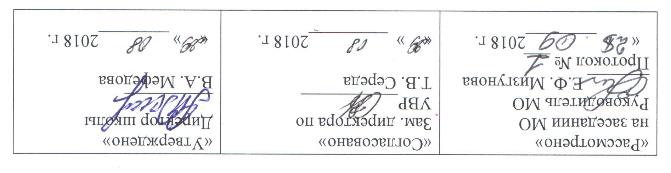 РАБОЧАЯ ПРОГРАММАпо предмету «Иностранный язык» (английский язык)для 9 класса   Составлена на основе примерной программы Министерства образования и науки, федерального компонента государственного стандарта основного общего образования и базисного учебного плана.Составитель: Мизгунова Елена Философовна, учитель иностранного языка2018 гПОЯСНИТЕЛЬНАЯ ЗАПИСКАРабочая программа составлена для учащихся 9 классов и ориентирована на использование учебников курса «Enjoy English» авторов Биболетовой М.З., Денисенко О.А., Трубаневой Н.Н.     Особенности обучения английскому языку в 9-м классе обусловлены тем, что данный год является завершающим в основной школе. Учащиеся стоят перед выбором: продолжать образование в старших классах школы или за пределами школы. Многие учащиеся пытаются определиться с родом своей будущей профессиональной деятельности, что достаточно трудно в возрасте 15-16 лет.     У школьников активно проявляются их личностные качества, познавательные способности, умения социального поведения, потенциальные профессиональные интересы и склонности. Все сказанное должно найти отражение в содержании обучения английскому языку: тематике и ситуациях общения, упражнениях, проектных заданиях и др.     В плане развития речевых умений для 9-го класса характерно равноценное внимание к формированию коммуникативной компетенции в говорении, аудировании, чтении и письме. По сравнению с тем, как это происходило на начальном этапе и на протяжении среднего этапа, овладение говорением носит в большей степени продуктивный характер; речевое действие совершается с опорой на образец (например, готовый микродиалог из учебника), по аналогии, инициативно, исходя из поставленной коммуникативной задачи, которая может затрагивать как личностно, так и общественно значимые темы. Значительное развитие получают механизмы комбинирования, варьирования, трансформации, перифраза.     На завершающем году обучения в основной школе значительно большее внимание уделяется повышению роли речевой инициативы учащихся, особенно в речевых ситуациях, предполагающих творческие монологические и диалогические высказывания; существенное внимание уделяется парным, групповым и коллективным формам работы. Меняется качество проектных заданий, предполагающих совместные действия учащихся в процессе решения поставленных перед ними коммуникативных задач. Проектные задания затрагивают серьезные проблемы, которые начинают интересовать школьников 15-16 лет, например, взаимоотношения с людьми старшего и младшего возраста, толерантное отношение к убеждениям, интересам и особенностям окружающих их людей, а также людей в других странах, выбор будущей профессии и др.     В области обучения чтению и аудированию отчетливо проявляются разные стратегии данных видов рецептивной речевой деятельности (с полным пониманием, с пониманием основного содержания и с выборочным извлечением информации). Получают развитие такие механизмы, как:•  идентификация и дифференциация (например, при понимании интернациональных слов в контексте знакомой грамматической конструкции в новом значении);•  прогнозирование (дальнейшего содержания читаемого или прослушиваемого текста, нахождение в тексте мест, куда подходят опущенные фразы и пр.);•  выделение смысловых вех (например, в виде ключевых слов, фраз, утверждений и т. д.);•  определение темы и основной идеи читаемого или прослушиваемого текста;•  выделение главных и второстепенных фактов и т. д.     Большая значимость по-прежнему придается формированию умения работать со справочными материалами: двуязычным и толковым словарями, лингвострановедческим словарем-справочником, который дается в учебнике, грамматическим справочником и др. Эти умения важны, поскольку аутентичные тексты для самостоятельного чтения содержат некоторый процент незнакомой лексики.     Ведется целенаправленная работа по развитию механизма языковой догадки за счет знания правил словообразования (аффиксация, словосложение, конверсия, сходство звучания слов на английском и русском языках). Это в целом способствует расширению потенциального словарного запаса учащихся и облегчает чтение аутентичных текстов разных жанров.     Работа по обучению аудированию предполагает прослушивание монологических и диалогических текстов разных жанров и стилей в соответствии с требованиями стандарта и программы. Проверка понимания услышанного осуществляется в различных формах с использованием вербальных и невербальных средств.      При обучении письму по-прежнему уделяется внимание совершенствованию орфографических навыков школьников. Однако основные усилия направлены на развитие умений учащихся в связной письменной речи в таких жанрах, как развернутые личные письма, поздравительные открытки, письма в редакцию журналов, вопросники, анкеты, автобиография (в форме CV, принятой в англоговорящих странах) и др. Разнообразные письменные задания учащиеся выполняют в ходе работы над проектами: сбор информации по предложенной теме и ее письменная фиксация, ее оформление для презентации. Внимание к письменным формам общения обусловлено тем, что данные умения необходимы для непосредственного контакта подростков через интернет, для поиска нужной информации в интернете, печатных источниках, для составления определенного типа документов (анкет, характеристик, заявок), которые необходимо уметь оформлять выпускнику школы для продолжения образования или в случае устройства на работу.Наряду с развитием речевых умений учащихся продолжается работа по формированию их интеллектуальных и речевых способностей, социокультурных умений и навыков, развитию речевой культуры. В 9-м классе расширяются представления учащихся о странах изучаемого языка, углубляются лингвострановедческие знания, в частности, через лингвострановедческий словарь, который прилагается к учебнику. При этом акцент делается на воспитание у школьников положительного отношения к языку и культуре народов, говорящих на этом языке, происходит постоянное сравнение элементов культуры и быта родной страны и стран, говорящих на английском языке. Так, в конце первого полугодия учащимся предлагается специальный страноведческий проект, в ходе которого школьники сравнивают основные сведения (столицы, границы, горы, реки и т. д.) о Великобритании, США и России.Важной целью данного курса является также формирование понятия о роли языка как элемента культуры народа и потребность пользоваться им как средством общения. Важное место отводится работе по осознанию учащимися сущности языковых явлений, различий в системе понятий родного и английского языков, сквозь которые люди могут воспринимать действительность, понимать друг друга, что в конечном счете влияет на воспитание у учащихся оценочно-эмоционального отношения к миру, воспитывает у них потребность и готовность включиться в диалог культур.В соответствии с описанными особенностями и целями данного года обучения курс "EnjoyEnglish" (9 класс) строится на основе преемственности по отношению к начальному курсу и предшествующим курсам основной школы.Цели и задачи курсаОсновная цель изучения английского языка на данной ступени образования - развитие у школьников способностей использовать иностранный язык как инструмент общения в диалоге культур и цивилизаций современного мира, т.е. развитие всех видов коммуникативной компетенции :     1.1. Речевая компетенция предполагает развитие коммуникативных умений в основных видах речевой деятельности: говорении, аудировании, чтении, письме.     1.2. Языковая компетенция связана с овладением новыми языковыми средствами общения (фонетическими, лексическими, грамматическими, орфографическими) в соответствии с тематикой, проблематикой и ситуациями общения, отобранными для основной школы, а также с расширением базовых знаний о системе изучаемого языка, разных способах выражения мысли на родном и английском языках.     1.3. Социокультурная компетенция предполагает приобщение учащихся к культуре, традициям и реалиям стран изучаемого языка в рамках тем, сфер и ситуаций общения, отвечающих опыту, интересам, психологическим особенностям учащихся основной школы в 9 классе; формирование умения представлять свою родную страну, её культуру в условиях иноязычного межкультурного общения.     1.4. Компенсаторная компетенция связана с развитием умений выходить из положения в условиях дефицита языковых и речевых средств при получении и передаче информации.     1.5. Учебно-познавательная компетенция предполагает дальнейшее развитие общих и специальных учебных умений, ознакомление учащихся с рациональными способами и приёмами самостоятельного изучения языков и культур, в том числе с использованием новых информационных технологий.1.6. Билингвистическая компетенция - развитие билингвистических способностей у учащихся (двуязычной языковой, речевой и лингвострановедческой компетенции) с помощью подключения устного перевода-интерпретации и обучения основным видам лексико-грамматических трансформаций при письменном переводе, основам перевода на уровне слова, предложения, текста.     Задачи:     • Формировать целостное представление о мире, основанного на приобретенных знаниях, умениях, навыках и способах деятельности.     • Учить выделять специфичное, обобщать, анализировать, сравнивать.     • Развивать понимание и доброе отношение к стране, её людям, традициям.     • Развивать коммуникативные компетенции (навыки аудирования, разговорной речи, чтения аутентичных текстов с общим охватом содержания, с детальным пониманием, с пониманием особой информации; письма).     • Развивать способность высказывать собственное мнение.     • Познакомить учащихся с основами грамматики, дать представления о некоторых отступлениях от правил, научить видеть различия.     • Помочь школьникам усвоить единство теории и практики в процессе познания.     • Развивать творческие способности школьников, повышать их мотивацию к изучению английского языка.     • Развивать билингвистические способности учащихся (двуязычную языковую, речевую и лингвострановедческую компетенции) с помощью подключения устного перевода-интерпретации и обучения основным видам лексико-грамматических трансформаций при письменном переводе, основам перевода на уровне слова, предложения, диалогического и монологического единства и текста.     • Развивать понимания важности изучения иностранного языка в условиях глоболизации и потребности пользоваться им как средством общения в диалоге культур современного мира, использовать в качестве инструмента познания, самореализации и социальной адаптации.     • Воспитывать качества гражданина и патриота, развивать национальное самосознание, стремление к взаимопониманию между людьми разных сообществ, толерантного отношения к проявлениям иных культур.Общая характеристика учебного предмета.  Иностранный язык (в том числе английский) входит в общеобразовательную область «Филология». Язык является важнейшим средством общения, без которого невозможно существование и развитие человеческого общества. Происходящие сегодня изменения в общественных отношениях, средствах коммуникации (использование новых информационных технологий) требуют повышения коммуникативной компетенции школьников, совершенствования их филологической подготовки. Все это повышает статус предмета «иностранный язык» как общеобразовательной учебной дисциплины. Основное назначение иностранного языка состоит в формировании коммуникативной компетенции, т.е. способности и готовности осуществлять иноязычное межличностное и межкультурное общение с носителями языка.       Иностранный язык как учебный предмет характеризуется   - межпредметностью (содержанием речи на иностранном языке могут быть    сведения из разных областей знания, например, литературы, искусства, истории, географии, математики и др.);   - многоуровневостью (с одной стороны необходимо овладение различными языковыми средствами, соотносящимися с аспектами языка: лексическим, грамматическим, фонетическим, с другой - умениями в четырех видах речевой деятельности); - полифункциональностью (может выступать как цель обучения и как средство приобретения сведений в самых различных областях знания).     Являясь существенным элементом культуры народа - носителя данного языка и средством передачи ее другим, иностранный язык способствует формированию у школьников целостной картины мира. Владение иностранным языком повышает уровень гуманитарного образования школьников, способствует формированию личности и ее социальной адаптации к условиям постоянно меняющегося поликультурного, полиязычного мира. Иностранный язык расширяет лингвистический кругозор учащихся, способствует формированию культуры общения, содействует общему речевому развитию учащихся. В этом проявляется взаимодействие всех языковых учебных предметов, способствующих формированию основ филологического образования школьников.           Тематическое планирование нацелено на реализацию личностно-ориентированного, коммуникативно-когнитивного, социокультурного деятельностного подхода к обучению английскому языку. В качестве интегративной цели обучения рассматривается формирование иноязычной коммуникативной компетенции, то есть способности и реальной готовности школьников осуществлять иноязычное общения и добиваться взаимопонимания с носителями иностранного языка, а также развитие и воспитание школьников средствами учебного предмета. Личностно-ориентированный подход, ставящий в центр учебно-воспитательного процесса личность ученика, учет его способностей, возможностей и склонностей, предполагает особый акцент на социокультурной составляющей иноязычной коммуникативной компетенции. Это должно обеспечить культуроведческую направленность обучения, приобщение школьников к культуре страны/стран изучаемого языка, лучшее осознание культуры своей собственной страны, умение ее представить средствами иностранного языка, включение школьников в диалог культур.           Место рабочей программы в образовательном процессе     В соответствии с авторской программой М.З. Биболетовой, Н.Н.Трубанёвой (программа курса английского языка к УМК «EnjoyEnglish» для учащихся 2-11 классов общеобразовательных учреждений) и учебным планом  на изучение английского языка в 9 классе отводится 3 часа в неделю.     Настоящая программа составлена на 102 часа в соответствии с учебным планом школы, рассчитана на 1 год обучения и является программой базового уровня обучения.    В 9 классе предусмотрены следующие виды контроля умений и навыков учащихся в четырех видах речевой деятельности:                                входящий - с целью определения остаточных знаний (сентябрь) – тест;                              текущий – контроль всех видов речевой деятельности в виде тестов по чтению, аудированию, контроль устной речи, диктанты или творческие задания по письму – каждую четверть;                              итоговый - лексико-грамматический тест в режиме ЕГЭ     Ведущими объектами контроля на уроке английского языка являются речевые умения в области говорения, аудирования, чтения и письма на основе аутентичных материалов, обеспечивающих контроль знаний, умений и навыков социокультурного фона. Процесс формирования языковых умений и навыков также должен подвергаться контролю. (Проверка умений выполнять действия или операции со словами и грамматическими формами и конструкциями, т.е. уметь употреблять их в ходе продуцирования высказывания, как в устной, так и в письменной форме.).  Поэтому, для контроля предполагается использовать следующие его формы:                             • устный контроль (опрос) или собеседование;                             • письменный контроль (контрольные работы или задания);                             • тестирование.     Характер тестов для проверки фонетических, лексико-грамматических навыков и речевых умений доступен для учащихся и построен на пройденном и отработанном материале.Формами учета достижений учащихся является урочная деятельность (ведение тетрадей, анализ текущей успеваемости), а также внеурочная деятельность учащихся (участие в олимпиадах, творческих конкурсах). Учитель вправе ввести свои критерии оценки и определить продолжительность работ, поскольку все эти работы в системе мониторинга носят обучающий характер и направлены на создание условий, способствующих достижению наилучших результатов на итоговой аттестации выпускников.Требования к результатам обучения     Цели и образовательные результаты освоения курса в рамках ФГОС представлены на нескольких уровнях – личностном,  метапредметном  и  предметном. Подробно данный раздел включен в календарно-тематическое планирование.В рабочей программе учитываются основные идеи и положения программы развития и формирования универсальных учебных действий (в календарно-тематическом планировании), программа воспитания и социализации обучающихся (темы уроков на которых реализуется программа, отмечены подчеркиванием)   на ступени среднего общего образования, преемственность с программами начального общего образования и основного общего образования.Рабочая программа реализует личностно-деятельностный  и коммуникативно-когнитивный подход к обучению английскому языку.В качестве основных принципов учебного курса выделяются следующие:     Приоритет коммуникативной цели в обучении английскому языку, понимаемый как направленность на достижение школьниками минимально достаточного уровня коммуникативной компетенции. Названный уровень должен обеспечить готовность и способность школьников к общению на английском языке в устной и письменной формах в пределах, установленных Авторской программой. В процессе достижения коммуникативной цели реализуются воспитательные, развивающие и общеобразовательные функции иностранного языка как предмета.Коммуникативная направленность курса проявляется в постановке целей, отборе содержания, в выборе приемов обучения и в организации речевой деятельности учащихся. Отбор тематики для устного и письменного общения и языкового материала осуществляется исходя из его коммуникативной ценности, воспитательной значимости, соответствия жизненному опыту и интересам учащихся согласно их возрасту. Задания для обучения устной речи, чтению и письму формулируются так, чтобы в их выполнении был коммуникативный смысл и был виден выход в реальное общение.     Соблюдение деятельностного характера обучения иностранному языку. В организации речевой деятельности на уроках английского языка соблюдается равновесие между деятельностью, организованной на непроизвольной и произвольной основе. Всюду, где возможно, условия реального общения моделируются в ролевой игре и проектной деятельности, чтобы максимально использовать механизмы непроизвольного запоминания.Работа по овладению языковыми средствами тесно связана с их                 использованием в речевых действиях, выполняемых учащимися при решении конкретных коммуникативных задач. При этом используются разные формы работы (индивидуальные, парные, групповые, коллективные) как способы подготовки к условиям реального общения. Создаются условия для развития индивидуальных способностей учащихся в процессе их коллективного взаимодействия, помогающего создавать на уроке атмосферу взаимопонимания и сотрудничества. Это способствует развитию самостоятельности, умения работать с партнером / партнерами, умения быть членом команды при решении различного рода учебных и познавательных задач, Одним из действенных способов организации речевого взаимодействия учащихся часто выступают проектная методика и работа в малых группах сотрудничества.     Личностно-ориентированный характер обучения, который проявляется в осознании школьниками их собственного участия в образовательном процессе как субъектов обучения; в постановке целей обучения, соответствующих реальным потребностям учеников; в отборе содержания, отвечающего интересам и уровню психофизиологического и нравственного развития учащихся данного возраста; в осознании учащимися их причастности к событиям, происходящим в мире; в формировании умения высказать свою точку зрения; в развитии умения побуждать партнеров по общению к позитивным решениям и действиям.Это в том числе достигается за счет разнообразия заданий их дифференциации по характеру и по степени трудности, что позволяет учитывать различие речевых потребностей и способностей учащихся, регулируя темп и качество овладения материалом, а также индивидуальную посильную учебную нагрузку учащихся.Индивидуализация обучения может также выражаться в самостоятельном выборе и использовании в собственной речи тех лексических единиц, включая речевые клише, которые отражают опыт ученика и его личное отношение к жизни.      Сбалансированное обучение устным и письменным формам общения, в том числе разным формам устно-речевого общения (монологическая, диалогическая и полилогическая речь), разным стратегиям чтения и аудирования (с пониманием основного содержания, с полным пониманием прочитанного / услышанного, с извлечением нужной или интересующей информации).К 9-му классу соотношение работы над умениями и навыками устной и письменной речи приходит в равновесие: экспериментально доказано, что более прочное и гибкое владение материалом достигается при параллельном, взаимосвязанном обучении всем видам речевой деятельности. Чтение и аудирование при этом продолжают оставаться важными источниками информации для устного общения. В то же время чтение является способом обогащения языковых средств учащихся. Письменная речь также становится подлинно коммуникативным умением (школьники пишут личные письма, составляют вопросники, заполняют таблицы, анкеты, формуляры, создают плакаты, готовят краткие аннотации с непосредственной опорой на текст, пишут небольшие эссе, статьи). Письмо широко используется также и как средство обучения, например, учащиеся пишут планы при подготовке собственных высказываний или делают записи/заметки, готовясь к презентации выполненного проекта.     Дифференцированный подход к овладению лексическим и грамматическим материалом с учетом того, как он будет использоваться учащимися в дальнейшем. На старшем этапе значимость данного принципа усиливается. Количество аутентичных источников информации, которыми пользуются учащиеся, и их трудность возрастают. В курсе 10-го класса отчетливо прослеживается как грамматический материал, который отрабатывается более тщательно и предназначается для активного использования, так и материал, который достаточно научиться распознавать в тексте.     Аутентичность материала, используемого для обучения всем формам общения. Данный принцип учитывается при отборе языкового материала, текстов, ситуаций общения, проигрываемых ролей, иллюстраций, аудиозаписи и др. Для чтения и аудирования учащимся предлагаются тексты разных жанров и стилей. А именно: реальные монологические и диалогические высказывания зарубежных сверстников; подлинные вопросники и анкеты из молодежных англоязычных изданий; рассказы, статьи, репортажи и интервью; биографические очерки, короткие юмористические тексты, доступные научно-популярные тексты, отрывки художественных литературных произведений классиков и современных авторов; словарные статьи; прагматические тексты (объявления в аэропорту, путеводители, карты городов, инструкции, рекламные и информационные объявления) и т. д.      Социокультурная направленность процесса обучения английскому языку. В курсе широко используются лингвострановедческие материалы, которые дают учащимся возможность лучше овладеть английским языком через знакомство с бытом, культурой, реалиями, ценностными ориентирами людей, для которых английский язык является родным. Это позволяет осознать роль английского языка как средства межкультурного общения и побуждает пользоваться им на доступном учащимся уровне.     Учет опыта учащихся в родном языке и развитие когнитивных способностей учащихся. Это подразумевает познавательную активность учащихся по отношению к явлениям родного и английского языков, сравнение и сопоставление двух языков на разных уровнях: языковом, речевом, социокультурном. В старших классах происходит управляемое сознательное сопоставление русского и английского языков с опорой на уже приобретенный теоретический лингвистический опыт, нахождение опор и аналогий, поиск сходства в языках. Все это помогает учащимся осознать языковые законы и лучше применять их в процессе общения на английском языке.     Широкое применение эффективных современных технологий обучения, позволяющих интенсифицировать учебный процесс и сделать его более увлекательным и результативным. Имеются в виду различные методы, приемы и средства обучения, лингвистические и познавательные задачи, создание благоприятного психологического климата, располагающего к общению, использование соответствующего иллюстративного, аудиоматериала и технических средств, а также индивидуальных и групповых проектов.Содержание учебного предмета1) Речевая компетенция.	Предметное содержание устной и письменной речи.Социально-бытовая сфера. Повседневная жизнь семьи, ее доход жилищные и бытовые условия проживания в городской квартире или в доме/коттедже в сельской местности. Распределение домашних обязанностей в семье. Общение в семье и в школе, межличностные отношения с друзьями и знакомыми. Здоровье и забота о нем, самочувствие, медицинские услуги. Социально-культурная сфера. Молодежь в современном обществе. Досуг молодежи: посещение кружков, спортивных секций и клубов по интересам. Страна/страны изучаемого языка, их культурные достопримечательности. Путешествие по своей стране и за рубежом, его планирование и организация, места и условия проживания туристов, осмотр достопримечательностей. Природа и экология, научно-технический прогресс. Учебно-трудовая сфера. Современный мир профессий. Возможности продолжение образования в высшей школе. Проблемы выбора будущей сферы трудовой и профессиональной деятельности, профессии, планы на ближайшее будущее. Языки международного общения и их роль при выборе профессии в современном мире. Содержание тем в 9 классе.Блок 1.  Семья и друзья. Счастливы вместе?– 27 часовО себе: каникулы, увлечения. Друзья. Взаимоотношения и проблемы. Выбор подростка. Черты характера. Досуг. Родная страна. Столица. Молодежь и искусствоРаздел 1: «Каникулы – время приключений и открытий» - 5 часовРаздел 2 «Семья и друзья – нет проблем!» – 7 часовРаздел 3 «Легко ли жить вдали от семьи?» - 4 часаРаздел 4   «Проводим время вместе» - 2 часа Раздел 5 «Поездка в Москву» - 3 часаРаздел 6 «Телевидение или видео?» -6 часовБлок 2. Это большой мир – начни путешествовать! – 21 часПутешествие. Транспорт. Географические названия. Туризм. Заполнение декларации. Впечатления. Англоязычные страны и родная страна. География и история изучаемых стран и России.Раздел 1 "Для чего люди путешествуют?" – 6 часовРаздел 2 "Легко ли путешествовать?" –6 часовРаздел 3  «Стоит ли путешествие затраченных сил?» - 2 часаРаздел 4  «Глобализация» - 7 часовБлок  3. Можем ли мы научиться жить в мире? – 30 часГлобализация. Конфликты. Декларация прав человека. Военные конфликты 20го века. Толерантность.Раздел  1 "Что такое конфликт?" – 11 часовРаздел 2 "Разрешение конфликтов" – 7 часовРаздел 3 "Будь толерантным и ты избежишь конфликтов" – 12 часовРаздел 4. Сделай свой выбор! – 24 часОбразование. Выбор профессии. Резюме. Роль английского языка. Увлечения. Экстремальные виды спорта. Спорт. Кумиры молодежи.Раздел 1 "Время подумать о будущей профессии " – 8 часовРаздел 2 "Почему опасны стереотипы? " – 4 часаРаздел 3  «Экстремальные виды спорта – это для тебя?» -34 часаРаздел 4 "Имеешь ли ты право быть особенным?" – 9 часовИтого часов: 102Диалогическая речьРазвитие у школьников диалогической речи на средней ступени предусматривает овладение ими умениями вести диалог этикетного характера, диалог-расспрос, диалог-побуждение к действию и диалог-обмен мнениями, а также их комбинации:        Речевые умения при ведении диалогов этикетного характера:начать, поддержать и закончить разговор;поздравить, выразить пожелания и отреагировать на них;       выразить благодарность;вежливо переспросить, выразить согласие/ отказ.       Объем этикетных диалогов – до 4 реплик со стороны каждого учащегося.Речевые умения при ведении диалога-расспроса:запрашивать и сообщать фактическую информацию (Кто? Что? Как? Где? Куда? Когда? С кем? Почему?), переходя с позиции спрашивающего на позицию отвечающего;целенаправленно расспрашивать, «брать интервью».      Объем данных диалогов – до 6 реплик со стороны каждого учащегося.      Речевые умения при ведении диалога-побуждения к действию:обратиться с просьбой и выразить готовность/отказ ее выполнить;дать совет и принять/не принять его;пригласить к действию/взаимодействию и согласиться /не согласиться принять в нем участие;сделать предложение и выразить согласие/несогласие, принять его, объяснить причину.      Объем данных диалогов – до 4 реплик со стороны каждого учащегося.      Речевые умения при ведении диалога – обмена мнениями:выразить точку зрения и согласиться  /не согласиться с ней;высказать одобрение/неодобрение;выразить сомнение;выразить эмоциональную оценку обсуждаемых      событий   (радость/огорчение,  желание/нежелание);выразить эмоциональную поддержку партнера, в том числе с помощью комплиментов.       Объем диалогов - не менее 5-7 реплик со стороны каждого учащегося.       При участии в этих видах диалога и их комбинациях школьники решают различные коммуникативные задачи, предполагающие развитие и совершенствование культуры речи и соответствующих речевых умений.Монологическая речьРазвитие монологической речи на средней ступени предусматривает овладение учащимися следующими умениями:кратко высказываться о фактах и событиях, используя основные коммуникативные типы речи (описание, повествование, сообщение, характеристика), эмоциональные и оценочные суждения;передавать содержание, основную мысль прочитанного с опорой на текст;делать сообщение в связи с прочитанным текстом.выражать и аргументировать свое отношение к прочитанному/услышанному.       Объем монологического высказывания – до 12 фраз.Аудирование       Владение умениями понимать на слух иноязычный текст предусматривает понимание несложных текстов с разной глубиной и точностью проникновения в их содержание (с пониманием основного содержания, с выборочным пониманием и полным пониманием текста) в зависимости от коммуникативной задачи и функционального типа текста.       При этом предусматривается развитие следующих умений:прогнозировать содержание устного текста по началу сообщения и выделять основную мысль в воспринимаемом на слух тексте;выбирать главные факты, опуская второстепенные;выборочно понимать необходимую информацию в сообщениях прагматического характера с опорой на языковую догадку, контекст;игнорировать незнакомый языковой материал, несущественный для понимания.       Содержание текстов должно соответствовать возрастным особенностям и интересам учащихся 8-9 классов, иметь образовательную и воспитательную ценность.       Время звучания текста – 1,5-2 минуты.Чтение       Школьники учатся читать и понимать аутентичные тексты с различной глубиной и точностью проникновения в их содержание (в зависимости от вида чтения): с пониманием основного содержания (ознакомительное чтение); с полным пониманием содержания (изучающее чтение); с выборочным пониманием нужной или интересующей информации (просмотровое/поисковое чтение).       Содержание текстов должно соответствовать возрастным особенностям и интересам учащихся 8 классов, иметь образовательную и воспитательную ценность, воздействовать на эмоциональную сферу школьников.       Независимо от вида чтения возможно использование двуязычного словаря.        Чтение с пониманием основного содержания текста осуществляется на аутентичных материалах, отражающих особенности быта, жизни, культуры стран изучаемого языка.       Умения чтения, подлежащие формированию:определять тему, содержание текста по заголовку;            выделять основную мысль;выбирать главные факты из текста, опуская второстепенные;устанавливать логическую последовательность основных фактов/ событий в тексте.       Объем текста – до 500 слов.       Чтение с полным пониманием текста осуществляется на облегченных аутентичных текстах разных жанров.      Умения чтения, подлежащие формированию:полно и точно понимать содержание текста на основе его информационной переработки (языковой догадки, словообразовательного и грамматического анализа, выборочного перевода, использование страноведческого комментария);оценивать полученную информацию, выразить свое мнение;прокомментировать/объяснить те или иные факты, описанные в тексте.      Объем текста - до 600 слов.       Чтение с выборочным пониманием нужной или интересующей информации  предполагает умение просмотреть аутентичный текст, (статью или несколько статей из газеты, журнала, сайтов Интернет) и выбрать информацию, которая необходима или представляет интерес для учащихся.Письменная речь        Овладение письменной речью предусматривает развитие следующих умений:делать выписки из текста;писать короткие поздравления с днем рождения, другими праздниками, выражать пожелания; (объемом 30-40 слов, включая написание адреса);заполнять бланки (указывать имя, фамилию, пол, возраст, гражданство, адрес);писать личное письмо по образцу/ без опоры на образец (расспрашивать адресат о его жизни, делах, сообщать то же о себе, выражать благодарность, просьбу), используя материал одной или нескольких тем, усвоенных в устной речи и при чтении, употребляя необходимые формулы речевого этикета (объем личного письма 80-90 слов, включая адрес).       Успешное овладение английским языком на допороговом уровне (соответствующем международному стандарту) предполагает развитие учебных и компенсаторных умений при обучении говорению, письму аудированию и чтению.       На средней ступени обучения у учащихся развиваются такие специальные учебные умения как:осуществлять информационную переработку иноязычных текстов, раскрывая разнообразными способами значения новых слов, определяя грамматическую форму;пользоваться словарями и справочниками, в том числе электронными;участвовать в проектной деятельности, в том числе межпредметного характера, требующей использования иноязычных источников информации.       В основной школе также целенаправленно осуществляется развитие компенсаторных умений - умений выходить из затруднительных положений при дефиците языковых средств, а именно: развитие умения использовать при говорении переспрос, перифраз, синонимичные средства, мимику, жесты, а при чтении и аудировании языковую      догадку,    тематическое    прогнозирование     содержания,   опускать/игнорировать информацию, не мешающую понять основное значение текста.Социокультурные знания и умения       Школьники учатся осуществлять межличностное и межкультурное общение, применяя знания о национально-культурных особенностях своей страны и страны/стран изучаемого языка, полученные на уроках иностранного языка и в процессе изучения других предметов (знания межпредметного характера).      Они овладевают знаниями о:значении английского языка в современном мире;наиболее употребительной тематической фоновой лексики и реалиях при изучении учебных тем (традиции в питании, проведении выходных дней, основные национальные праздники, этикетные особенности посещения гостей, сферы обслуживания);социокультурном портрете стран ( говорящих на изучаемом языке) и культурном наследии стран изучаемого языка.;речевых различиях в ситуациях формального и неформального общения в рамках изучаемых предметов речи.      Предусматривается также овладение умениями:представлять родную страну и культуру на иностранном языке;оказывать помощь зарубежным гостям в ситуациях повседневного общения.Графика и орфография       Знание правил чтения и написания новых слов, отобранных для данного этапа обучения и навыки их применения в рамках изучаемого лексико-грамматического материала.Фонетическая сторона речи       Навыки адекватного произношения и различения на слух всех звуков английского языка; соблюдение правильного ударения в словах и фразах. Членение предложений на смысловые группы. Соблюдение правильной интонации в различных типах предложений.       Дальнейшее совершенствование слухо-произносительных навыков, в том числе применительно к новому языковому материалу.Лексическая сторона речи       Расширение объема продуктивного и рецептивного лексического минимума за счет лексических средств обслуживающих новые темы, проблемы и ситуации общения. К 900 лексическим единицам, усвоенным школьниками ранее, добавляются около 300 новых лекических единиц, в том числе наиболее распространенные устойчивые словосочетания, оценочная лексика, реплики-клише речевого этикета, отражающие культуру стран изучаемого языка.       Развитие навыков их распознавания и употребления в речи.       Расширение потенциального словаря за счет интернациональной лексики и овладения овыми словообразовательными средствами:1)     аффиксамиглаголов dis- (discover), mis- (misunderstand); - ize/ise (revise);существительных –sion/tion (impression/information), -ance/ence (performance/influence) , -ment (development),-ity (possibility);прилагательных –im/in (impolite/informal), -able/ible( sociable/possible), - less (homeless), -ive (creative), inter- (international);2) словосложением: прилагательное + прилагательное ( well-known) , прилагательное + существительное ( blackboard);3) конверсией: прилагательными, образованными от существительных ( cold – coldwinter).Грамматическая сторона речи         Расширение объема значений грамматических явлений, изученных в 5-8 классах, и овладение новыми грамматическими явлениями.         Знание признаков и навыки распознавания и употребления в речи всех типов простых предложений, изученных ранее, а также предложений с конструкциями as… as, notso ….as, either… or, neither … nor; условных предложений реального и нереального характера (Conditional I and II), а также, сложноподчиненных предложений с придаточными: времени с союзами for, since, during;цели с союзом sothat; условия с союзом unless; определительными с союзами who, which, that.        Понимание при чтении сложноподчиненных предложений с союзами whoever, whatever, however, whenever; условных предложений нереального характера Conditional III (IfPetehadreviewedgrammar, hewouldhavewrittenthetestbetter.), конструкций с инфинитивом типа I sawPetercross/crossingthestreet. He seems to be a good pupil. I want you to meet me at the station tomorrow, конструкцийbe/get used to something; be/get used to doing something.     Знаниепризнаковинавыкираспознаванияиупотреблениявречиглаголоввновыхдляданногоэтапавидо-временныхформахдействительного (Past Continuous, Past Perfect, Present Perfect Continuous, Future-in-the-Past) истрадательного (Present, Past, Future Simple in Passive Voice) залогов; модальныхглаголов (need, shall, could, might, would, should);косвенной речи в утвердительных и вопросительных предложениях в настоящем и прошедшем времени; формирование навыков cогласования времен в рамках сложного предложения в плане настоящего и прошлого.         Навыки распознавания и понимания при чтении глагольных форм в FutureContinuous,PastPerfectPassive; неличных форм глагола (герундий, причастия настоящего и прошедшеговремени).         Знание признаков и навыки распознавания и употребления в речи определенного, неопределенного и нулевого артиклей (в том числе и с географическими названиями); возвратных местоимений, неопределенных местоимений и их производных (somebody, anything, nobody, everything, etc.), устойчивых словоформ в функции наречия типа sometimes, atlast, atleast, etc., числительных для обозначения дат и больших чисел.         Навыки распознавания по формальным признаками и понимания значений слов и словосочетаний с формами на –ing без различения их функций (герундий, причастие настоящего времени, отглагольное существительное).Календарно –тематическое планирование     Учебно- методическое обеспечение.        1. Учебник (Student’sBook): Биболетова М.З. EnjoyEnglish  учебник английского языка для 9 классов общеобразовательных учреждений / М.З. Биболетова, Н. В. Добрынина, Н,Н, Трубанева. – Обнинск: Титул, 20102.Рабочаятетрадь (Activity Book): БиболетоваМ.З. Enjoy English .Рабочая тетрадь по английскому языку для 9 классов общеобразовательных школ / М.З. Биболетова, Н. В. Добрынина, Н.Н. Трубанева. – Обнинск: Титул. 2010.3. Книга для учителя (Teacher’sBook): Биболетова М.З. Книга для учителя к учебнику EnjoyEnglish  для 9 классов общеобразовательных школ  – Обнинск: Титул. 2010        4. Биболетова, М. 3. Программа курса английского языка к «УМК» «Английский с удовольствием» / EnjoyEnglish для 2-11 классов общеобразовательных учреждений / М.З. Биболетова, Н.Н. Трубанева.- Обнинск: Титул, 2011 год.         5. Аудиоприложение (CDMP3) к учебнику английского языка «Английский с удовольствием»/ «EnjoyEnglish» для 10 класса общеобразовательных учреждений. - Обнинск: Титул, 2011г.         6. Поурочные разработки по английскому языку к УМК                         М.З. Биболетовой и др. «EnjoyEnglish» 9 класс. – М.:ВАКО, 2010г.Список литературы.Колыханова О.А, Махмурян К.С. Учитесь говорить по английски. - М: Владос, 2000.Блинова СИ, Чарекова Е.П и др. Практика английского языка. Сборник упражнений по грамматике - СПб.: Издательство «Союз», 2001.Let's get creative. Recipe book for tired teachers.Celebrate English. Turn your lessons into a holidays.Пучкова Ю. А. Игры на уроках английского языка / Ю. А. Пучкова. - М.: Астрель; ACT, 2005.Полякова С. Е, Рыжих Н. И. Английский язык 365 дней в году. - Донецк.: ООО ПКФ «БАО».Морган Ф. Город чудаков. Занимательные игры и упражнения. - М.: Просвещение, 1997.№№№№ДатаДатаДатаТема урокаТема урокаСодержание урокаПланируемые результатыПланируемые результатыПланируемые результатыПланируемые результатыДомашнее заданиеДомашнее заданиеДомашнее заданиеВид контроля№№№№ДатаДатаДатаТема урокаТема урокаСодержание урокаПредметныеПредметныеЛичностныеУниверсальные учебные действияДомашнее заданиеДомашнее заданиеДомашнее заданиеВид контроля1 ЧЕТВЕРТЬ (27часов)UNIT 1. «FAMOLIES AND FRIENDS: ARE WE HAPPY TAGETHER? »Семья и друзья. Счастливы вместе?1 ЧЕТВЕРТЬ (27часов)UNIT 1. «FAMOLIES AND FRIENDS: ARE WE HAPPY TAGETHER? »Семья и друзья. Счастливы вместе?1 ЧЕТВЕРТЬ (27часов)UNIT 1. «FAMOLIES AND FRIENDS: ARE WE HAPPY TAGETHER? »Семья и друзья. Счастливы вместе?1 ЧЕТВЕРТЬ (27часов)UNIT 1. «FAMOLIES AND FRIENDS: ARE WE HAPPY TAGETHER? »Семья и друзья. Счастливы вместе?1 ЧЕТВЕРТЬ (27часов)UNIT 1. «FAMOLIES AND FRIENDS: ARE WE HAPPY TAGETHER? »Семья и друзья. Счастливы вместе?1 ЧЕТВЕРТЬ (27часов)UNIT 1. «FAMOLIES AND FRIENDS: ARE WE HAPPY TAGETHER? »Семья и друзья. Счастливы вместе?1 ЧЕТВЕРТЬ (27часов)UNIT 1. «FAMOLIES AND FRIENDS: ARE WE HAPPY TAGETHER? »Семья и друзья. Счастливы вместе?1 ЧЕТВЕРТЬ (27часов)UNIT 1. «FAMOLIES AND FRIENDS: ARE WE HAPPY TAGETHER? »Семья и друзья. Счастливы вместе?1 ЧЕТВЕРТЬ (27часов)UNIT 1. «FAMOLIES AND FRIENDS: ARE WE HAPPY TAGETHER? »Семья и друзья. Счастливы вместе?1 ЧЕТВЕРТЬ (27часов)UNIT 1. «FAMOLIES AND FRIENDS: ARE WE HAPPY TAGETHER? »Семья и друзья. Счастливы вместе?1 ЧЕТВЕРТЬ (27часов)UNIT 1. «FAMOLIES AND FRIENDS: ARE WE HAPPY TAGETHER? »Семья и друзья. Счастливы вместе?1 ЧЕТВЕРТЬ (27часов)UNIT 1. «FAMOLIES AND FRIENDS: ARE WE HAPPY TAGETHER? »Семья и друзья. Счастливы вместе?1 ЧЕТВЕРТЬ (27часов)UNIT 1. «FAMOLIES AND FRIENDS: ARE WE HAPPY TAGETHER? »Семья и друзья. Счастливы вместе?1 ЧЕТВЕРТЬ (27часов)UNIT 1. «FAMOLIES AND FRIENDS: ARE WE HAPPY TAGETHER? »Семья и друзья. Счастливы вместе?1 ЧЕТВЕРТЬ (27часов)UNIT 1. «FAMOLIES AND FRIENDS: ARE WE HAPPY TAGETHER? »Семья и друзья. Счастливы вместе?1 ЧЕТВЕРТЬ (27часов)UNIT 1. «FAMOLIES AND FRIENDS: ARE WE HAPPY TAGETHER? »Семья и друзья. Счастливы вместе?1 ЧЕТВЕРТЬ (27часов)UNIT 1. «FAMOLIES AND FRIENDS: ARE WE HAPPY TAGETHER? »Семья и друзья. Счастливы вместе?1 ЧЕТВЕРТЬ (27часов)UNIT 1. «FAMOLIES AND FRIENDS: ARE WE HAPPY TAGETHER? »Семья и друзья. Счастливы вместе?Section 1. «Holidays are the time for adventures and discoveries» (5 уроков)Раздел 1: «Каникулы – время приключений и открытий»Section 1. «Holidays are the time for adventures and discoveries» (5 уроков)Раздел 1: «Каникулы – время приключений и открытий»Section 1. «Holidays are the time for adventures and discoveries» (5 уроков)Раздел 1: «Каникулы – время приключений и открытий»Section 1. «Holidays are the time for adventures and discoveries» (5 уроков)Раздел 1: «Каникулы – время приключений и открытий»Section 1. «Holidays are the time for adventures and discoveries» (5 уроков)Раздел 1: «Каникулы – время приключений и открытий»Section 1. «Holidays are the time for adventures and discoveries» (5 уроков)Раздел 1: «Каникулы – время приключений и открытий»Section 1. «Holidays are the time for adventures and discoveries» (5 уроков)Раздел 1: «Каникулы – время приключений и открытий»Section 1. «Holidays are the time for adventures and discoveries» (5 уроков)Раздел 1: «Каникулы – время приключений и открытий»Section 1. «Holidays are the time for adventures and discoveries» (5 уроков)Раздел 1: «Каникулы – время приключений и открытий»Section 1. «Holidays are the time for adventures and discoveries» (5 уроков)Раздел 1: «Каникулы – время приключений и открытий»Section 1. «Holidays are the time for adventures and discoveries» (5 уроков)Раздел 1: «Каникулы – время приключений и открытий»Section 1. «Holidays are the time for adventures and discoveries» (5 уроков)Раздел 1: «Каникулы – время приключений и открытий»Section 1. «Holidays are the time for adventures and discoveries» (5 уроков)Раздел 1: «Каникулы – время приключений и открытий»Section 1. «Holidays are the time for adventures and discoveries» (5 уроков)Раздел 1: «Каникулы – время приключений и открытий»Section 1. «Holidays are the time for adventures and discoveries» (5 уроков)Раздел 1: «Каникулы – время приключений и открытий»Section 1. «Holidays are the time for adventures and discoveries» (5 уроков)Раздел 1: «Каникулы – время приключений и открытий»Section 1. «Holidays are the time for adventures and discoveries» (5 уроков)Раздел 1: «Каникулы – время приключений и открытий»Section 1. «Holidays are the time for adventures and discoveries» (5 уроков)Раздел 1: «Каникулы – время приключений и открытий»1111Каникулы- время приключений и открытийКаникулы- время приключений и открытийЛексикаto disappoint to observeto sound to tan sportyto be feel delightedto give some tipsI meant itI do not care aboutIt soundsвыражениясliketo like doing smthto look like smbto feel like doing smthsomebody’s likingsto be alikehomelikeГрамматикаВидовременные формы глагола (повторение)умение вести диалог по темам «Каникулы» и «Свободное время» с использованием клише и соответствующей лексики;извлекать из прослушанного текста«Каникулы нужны только для безделья?» информацию, использовать лексику текста в своих высказываниях;умение вести диалог по темам «Каникулы» и «Свободное время» с использованием клише и соответствующей лексики;извлекать из прослушанного текста«Каникулы нужны только для безделья?» информацию, использовать лексику текста в своих высказываниях;- мотивация учебной деятельности (социальная, учебно-познавательная и внешняя)-навыки сотрудничества в разных ситуациях,-внутренняя позиция школьника на основе положительного отношения к школе,- принятие образа «хорошего ученика».Познавательные УУД- поиск и выделение необходимой информации при аудировании, установление причинно-следственных связей, анализ и обобщение полученной информации- самостоятельное осознанное построение устного и письменного речевого высказывания с опорой на учебный текстКоммуникативные УУД- умение слушать собеседника, умение задавать вопросы, строить понятные для партнера высказывания, проявлять активность во взаимодействии для решения коммуникативных и познавательных задач.Регулятивные УУД- постановка учебной задачи на основе соотнесения того, что уже известно и усвоено и того, что предстоит усвоитьУпр.5 стр.9 Раб.т. упр.1-2 стр.4Упр.5 стр.9 Раб.т. упр.1-2 стр.4Упр.5 стр.9 Раб.т. упр.1-2 стр.42222Диалоги о каникулах. Каникулы – прекрасная пора!Диалоги о каникулах. Каникулы – прекрасная пора!Лексикаto disappoint to observeto sound to tan sportyto be feel delightedto give some tipsI meant itI do not care aboutIt soundsвыражениясliketo like doing smthto look like smbto feel like doing smthsomebody’s likingsto be alikehomelikeГрамматикаВидовременные формы глагола (повторение)Умение строить монологическое высказывание по теме «Каникулы» с использованием лексики секцииЗнать и употреблять в речи разговорные формулы, характерные для диалогической речи;умение работать в группеУмение строить монологическое высказывание по теме «Каникулы» с использованием лексики секцииЗнать и употреблять в речи разговорные формулы, характерные для диалогической речи;умение работать в группе- мотивация учебной деятельности (социальная, учебно-познавательная и внешняя)-навыки сотрудничества в разных ситуациях,-внутренняя позиция школьника на основе положительного отношения к школе,- принятие образа «хорошего ученика».Познавательные УУД- поиск и выделение необходимой информации при аудировании, установление причинно-следственных связей, анализ и обобщение полученной информации- самостоятельное осознанное построение устного и письменного речевого высказывания с опорой на учебный текстКоммуникативные УУД- умение слушать собеседника, умение задавать вопросы, строить понятные для партнера высказывания, проявлять активность во взаимодействии для решения коммуникативных и познавательных задач.Регулятивные УУД- постановка учебной задачи на основе соотнесения того, что уже известно и усвоено и того, что предстоит усвоитьРаб.т. Упр. 4 стр. 4-5, написать личное письмоРаб.т. Упр. 4 стр. 4-5, написать личное письмоРаб.т. Упр. 4 стр. 4-5, написать личное письмо3333Где и как подросток может провести каникулы Видовременные формы глаголаГде и как подросток может провести каникулы Видовременные формы глаголаЛексикаto disappoint to observeto sound to tan sportyto be feel delightedto give some tipsI meant itI do not care aboutIt soundsвыражениясliketo like doing smthto look like smbto feel like doing smthsomebody’s likingsto be alikehomelikeГрамматикаВидовременные формы глагола (повторение)использовать видовременные формы глагола в коммуникативно-ориентированном текстеиспользовать видовременные формы глагола в коммуникативно-ориентированном тексте- мотивация учебной деятельности (социальная, учебно-познавательная и внешняя)-навыки сотрудничества в разных ситуациях,-внутренняя позиция школьника на основе положительного отношения к школе,- принятие образа «хорошего ученика».Познавательные УУД- поиск и выделение необходимой информации при аудировании, установление причинно-следственных связей, анализ и обобщение полученной информации- самостоятельное осознанное построение устного и письменного речевого высказывания с опорой на учебный текстКоммуникативные УУД- умение слушать собеседника, умение задавать вопросы, строить понятные для партнера высказывания, проявлять активность во взаимодействии для решения коммуникативных и познавательных задач.Регулятивные УУД- постановка учебной задачи на основе соотнесения того, что уже известно и усвоено и того, что предстоит усвоитьУпр. 3,5 стр.4-5Упр. 3,5 стр.4-5Упр. 3,5 стр.4-54444Делимся впечатлениями о каникулахДелимся впечатлениями о каникулахГрамматикаВидовременные формы глагола (повторение)использовать видовременные формы глагола в коммуникативно-ориентированном текстеумение написать письмо-приглашениеиспользовать видовременные формы глагола в коммуникативно-ориентированном текстеумение написать письмо-приглашение- устойчивый познавательный интерес и становление смыслообразующей функции познавательного мотива;- самооценка на основе критериев успешности учебной деятельностиПознавательные УУД- способность ориентироваться и воспринимать тексты художественного, научного, публицистического и официально-делового стилей- составление на основании текста небольшого монологического высказывания, отвечая на поставленный вопрос.- умение делать выписки из прочитанного текста с учётом цели их дальнейшего использования;Коммуникативные УУД- использование адекватных языковых средств для отображения своих чувств, мыслей и побужденийРегулятивные УУД- оценивание  достигнутого  результата5555Различные виды отдыха. Входная контрольная работаРазличные виды отдыха. Входная контрольная работаГрамматикаВидовременные формы глагола (повторение)Умениестроить  монологическое высказывание(с опорой на образец)Умениестроить  монологическое высказывание(с опорой на образец)- устойчивый познавательный интерес и становление смыслообразующей функции познавательного мотива;- самооценка на основе критериев успешности учебной деятельностиПознавательные УУД- способность ориентироваться и воспринимать тексты художественного, научного, публицистического и официально-делового стилей- составление на основании текста небольшого монологического высказывания, отвечая на поставленный вопрос.- умение делать выписки из прочитанного текста с учётом цели их дальнейшего использования;Коммуникативные УУД- использование адекватных языковых средств для отображения своих чувств, мыслей и побужденийРегулятивные УУД- оценивание  достигнутого  результататестSection 2. «Family and friends? No problem! » (7 уроков)Раздел 2 «Семья и друзья – нет проблем!»Section 2. «Family and friends? No problem! » (7 уроков)Раздел 2 «Семья и друзья – нет проблем!»Section 2. «Family and friends? No problem! » (7 уроков)Раздел 2 «Семья и друзья – нет проблем!»Section 2. «Family and friends? No problem! » (7 уроков)Раздел 2 «Семья и друзья – нет проблем!»Section 2. «Family and friends? No problem! » (7 уроков)Раздел 2 «Семья и друзья – нет проблем!»Section 2. «Family and friends? No problem! » (7 уроков)Раздел 2 «Семья и друзья – нет проблем!»Section 2. «Family and friends? No problem! » (7 уроков)Раздел 2 «Семья и друзья – нет проблем!»Section 2. «Family and friends? No problem! » (7 уроков)Раздел 2 «Семья и друзья – нет проблем!»Section 2. «Family and friends? No problem! » (7 уроков)Раздел 2 «Семья и друзья – нет проблем!»Section 2. «Family and friends? No problem! » (7 уроков)Раздел 2 «Семья и друзья – нет проблем!»Section 2. «Family and friends? No problem! » (7 уроков)Раздел 2 «Семья и друзья – нет проблем!»Section 2. «Family and friends? No problem! » (7 уроков)Раздел 2 «Семья и друзья – нет проблем!»Section 2. «Family and friends? No problem! » (7 уроков)Раздел 2 «Семья и друзья – нет проблем!»Section 2. «Family and friends? No problem! » (7 уроков)Раздел 2 «Семья и друзья – нет проблем!»Section 2. «Family and friends? No problem! » (7 уроков)Раздел 2 «Семья и друзья – нет проблем!»Section 2. «Family and friends? No problem! » (7 уроков)Раздел 2 «Семья и друзья – нет проблем!»Section 2. «Family and friends? No problem! » (7 уроков)Раздел 2 «Семья и друзья – нет проблем!»Section 2. «Family and friends? No problem! » (7 уроков)Раздел 2 «Семья и друзья – нет проблем!»6666Проблемы подростковПроблемы подростковЛексикаразделаto appreciate to betrayto deserveto envy, to ignore to quarrel, quarrel to like doing somethingto look like somebodyto feel like doing something somebody's likings to be alike homelikeon one handon the other hand to cheer up, to insist, to be stressed outto avoid, to feel jealousПредлогиonand about be/ feel/look+ adjectiveГрамматика разделаСпособы выражения будущего времени:PresentContinuousandFutureSimple.рассказать о своем отношении к проблеме отсутствия взаимопонимания в семье и  между друзьями в рамках монолога.употребление лексического запаса по данной тематике в устном высказываниирассказать о своем отношении к проблеме отсутствия взаимопонимания в семье и  между друзьями в рамках монолога.употребление лексического запаса по данной тематике в устном высказывании- уважение личности и ее достоинства;- уважение ценностей семьи;- доброжелательное отношение к окружающим;- навыки социальной адаптации  в динамично изменяющемся  мире- умение вести диалог на основе равноправных отношений и взаимного уважения и принятия;-умение конструктивно разрешать конфликты- готовность и способность к выполнению моральных норм в отношении взрослых и сверстников- уважение личности и ее достоинства;- уважение ценностей семьи;- доброжелательное отношение к окружающимПознавательные УУД- самостоятельное выделение правил построения иноязычной речи при работе с грамматическим материалом- выбор языковых средств в зависимости от конкретной ситуации речевого иноязычного общения- запись, фиксация информации об окружающем мире, в том числе с помощью  ИКТ, заполнение предложенных схем с опорой на прочитанный текст;Коммуникативные УУД- владение вербальными и невербальными средствами общения, позитивное отношение к процессу общения и взаимодействия с партнерами- готовность к обсуждению и сравнению разных точек зрения и выработке общей (групповой) позицииРегулятивные УУД- принятие познавательной цели, сохранение ее при выполнении учебных действий, четкое выполнение требования познавательной задачи- определение последовательности промежуточных целей с учетом конечного результата- предвосхищение временных характеристик достижения результатаРаб.т. Упр. 1-2 стр.7Раб.т. Упр. 1-2 стр.7Раб.т. Упр. 1-2 стр.77777Причины недопонимания между детьми и родителямиПричины недопонимания между детьми и родителямиЛексикаразделаto appreciate to betrayto deserveto envy, to ignore to quarrel, quarrel to like doing somethingto look like somebodyto feel like doing something somebody's likings to be alike homelikeon one handon the other hand to cheer up, to insist, to be stressed outto avoid, to feel jealousПредлогиonand about be/ feel/look+ adjectiveГрамматика разделаСпособы выражения будущего времени:PresentContinuousandFutureSimple.Употреблять лексический и грамматический материал в речипонимание общего содержания текста о родителях; умение оценивать полученную информацию на основе прочитанного и в корректной форме выразить свое мнение.Употреблять лексический и грамматический материал в речипонимание общего содержания текста о родителях; умение оценивать полученную информацию на основе прочитанного и в корректной форме выразить свое мнение.- уважение личности и ее достоинства;- уважение ценностей семьи;- доброжелательное отношение к окружающим;- навыки социальной адаптации  в динамично изменяющемся  мире- умение вести диалог на основе равноправных отношений и взаимного уважения и принятия;-умение конструктивно разрешать конфликты- готовность и способность к выполнению моральных норм в отношении взрослых и сверстников- уважение личности и ее достоинства;- уважение ценностей семьи;- доброжелательное отношение к окружающимПознавательные УУД- самостоятельное выделение правил построения иноязычной речи при работе с грамматическим материалом- выбор языковых средств в зависимости от конкретной ситуации речевого иноязычного общения- запись, фиксация информации об окружающем мире, в том числе с помощью  ИКТ, заполнение предложенных схем с опорой на прочитанный текст;Коммуникативные УУД- владение вербальными и невербальными средствами общения, позитивное отношение к процессу общения и взаимодействия с партнерами- готовность к обсуждению и сравнению разных точек зрения и выработке общей (групповой) позицииРегулятивные УУД- принятие познавательной цели, сохранение ее при выполнении учебных действий, четкое выполнение требования познавательной задачи- определение последовательности промежуточных целей с учетом конечного результата- предвосхищение временных характеристик достижения результатаРаб.т. Упр. 3 стр. 7Упр.30 стр.21Раб.т. Упр. 3 стр. 7Упр.30 стр.21Раб.т. Упр. 3 стр. 7Упр.30 стр.218888Роль семьи в жизни подростков. Трудный выбор подростков: семья или друзьяРоль семьи в жизни подростков. Трудный выбор подростков: семья или друзьяЛексикаразделаto appreciate to betrayto deserveto envy, to ignore to quarrel, quarrel to like doing somethingto look like somebodyto feel like doing something somebody's likings to be alike homelikeon one handon the other hand to cheer up, to insist, to be stressed outto avoid, to feel jealousПредлогиonand about be/ feel/look+ adjectiveГрамматика разделаСпособы выражения будущего времени:PresentContinuousandFutureSimple.Чтение текстов  с детальным пониманием прочитанногоумение выражать свою точку зрения; согласие, несогласие, сомнения с идеями, данными в тексте, подбирать аргументы в защиту своей точки зренияЧтение текстов  с детальным пониманием прочитанногоумение выражать свою точку зрения; согласие, несогласие, сомнения с идеями, данными в тексте, подбирать аргументы в защиту своей точки зрения- уважение личности и ее достоинства;- уважение ценностей семьи;- доброжелательное отношение к окружающим;- навыки социальной адаптации  в динамично изменяющемся  мире- умение вести диалог на основе равноправных отношений и взаимного уважения и принятия;-умение конструктивно разрешать конфликты- готовность и способность к выполнению моральных норм в отношении взрослых и сверстников- уважение личности и ее достоинства;- уважение ценностей семьи;- доброжелательное отношение к окружающимПознавательные УУД- самостоятельное выделение правил построения иноязычной речи при работе с грамматическим материалом- выбор языковых средств в зависимости от конкретной ситуации речевого иноязычного общения- запись, фиксация информации об окружающем мире, в том числе с помощью  ИКТ, заполнение предложенных схем с опорой на прочитанный текст;Коммуникативные УУД- владение вербальными и невербальными средствами общения, позитивное отношение к процессу общения и взаимодействия с партнерами- готовность к обсуждению и сравнению разных точек зрения и выработке общей (групповой) позицииРегулятивные УУД- принятие познавательной цели, сохранение ее при выполнении учебных действий, четкое выполнение требования познавательной задачи- определение последовательности промежуточных целей с учетом конечного результата- предвосхищение временных характеристик достижения результатаРаб.т. Упр.5стр. 8Раб.т. Упр.5стр. 8Раб.т. Упр.5стр. 89999Как стать идеальным другом? Планы на неделюКак стать идеальным другом? Планы на неделюЛексикаразделаto appreciate to betrayto deserveto envy, to ignore to quarrel, quarrel to like doing somethingto look like somebodyto feel like doing something somebody's likings to be alike homelikeon one handon the other hand to cheer up, to insist, to be stressed outto avoid, to feel jealousПредлогиonand about be/ feel/look+ adjectiveГрамматика разделаСпособы выражения будущего времени:PresentContinuousandFutureSimple.Умение выражать свою точку зренияумение вести дискуссию (с опорой на лексику урока)Умение выражать свою точку зренияумение вести дискуссию (с опорой на лексику урока)- уважение личности и ее достоинства;- уважение ценностей семьи;- доброжелательное отношение к окружающим;- навыки социальной адаптации  в динамично изменяющемся  мире- умение вести диалог на основе равноправных отношений и взаимного уважения и принятия;-умение конструктивно разрешать конфликты- готовность и способность к выполнению моральных норм в отношении взрослых и сверстников- уважение личности и ее достоинства;- уважение ценностей семьи;- доброжелательное отношение к окружающимПознавательные УУД- самостоятельное выделение правил построения иноязычной речи при работе с грамматическим материалом- выбор языковых средств в зависимости от конкретной ситуации речевого иноязычного общения- запись, фиксация информации об окружающем мире, в том числе с помощью  ИКТ, заполнение предложенных схем с опорой на прочитанный текст;Коммуникативные УУД- владение вербальными и невербальными средствами общения, позитивное отношение к процессу общения и взаимодействия с партнерами- готовность к обсуждению и сравнению разных точек зрения и выработке общей (групповой) позицииРегулятивные УУД- принятие познавательной цели, сохранение ее при выполнении учебных действий, четкое выполнение требования познавательной задачи- определение последовательности промежуточных целей с учетом конечного результата- предвосхищение временных характеристик достижения результатаПодготовить рассказ по теме «Каким должен быть хороший друг?»Подготовить рассказ по теме «Каким должен быть хороший друг?»Подготовить рассказ по теме «Каким должен быть хороший друг?»10101010Зачем нужны друзья? Диалоги по теме «Дружба»Зачем нужны друзья? Диалоги по теме «Дружба»Лексикаразделаto appreciate to betrayto deserveto envy, to ignore to quarrel, quarrel to like doing somethingto look like somebodyto feel like doing something somebody's likings to be alike homelikeon one handon the other hand to cheer up, to insist, to be stressed outto avoid, to feel jealousПредлогиonand about be/ feel/look+ adjectiveГрамматика разделаСпособы выражения будущего времени:PresentContinuousandFutureSimple.чтение текста с детальным пониманием прочитанного, умение обобщать полученную информациюумениенаписать завершение рассказа с опорой на схематичные варианты возможных сюжетных линийупотребление грамматического материалаPresentContinuous для выражения действия в будущемчтение текста с детальным пониманием прочитанного, умение обобщать полученную информациюумениенаписать завершение рассказа с опорой на схематичные варианты возможных сюжетных линийупотребление грамматического материалаPresentContinuous для выражения действия в будущем- уважение личности и ее достоинства;- уважение ценностей семьи;- доброжелательное отношение к окружающим;- навыки социальной адаптации  в динамично изменяющемся  мире- умение вести диалог на основе равноправных отношений и взаимного уважения и принятия;-умение конструктивно разрешать конфликты- готовность и способность к выполнению моральных норм в отношении взрослых и сверстников- уважение личности и ее достоинства;- уважение ценностей семьи;- доброжелательное отношение к окружающимПознавательные УУД- самостоятельное выделение правил построения иноязычной речи при работе с грамматическим материалом- выбор языковых средств в зависимости от конкретной ситуации речевого иноязычного общения- запись, фиксация информации об окружающем мире, в том числе с помощью  ИКТ, заполнение предложенных схем с опорой на прочитанный текст;Коммуникативные УУД- владение вербальными и невербальными средствами общения, позитивное отношение к процессу общения и взаимодействия с партнерами- готовность к обсуждению и сравнению разных точек зрения и выработке общей (групповой) позицииРегулятивные УУД- принятие познавательной цели, сохранение ее при выполнении учебных действий, четкое выполнение требования познавательной задачи- определение последовательности промежуточных целей с учетом конечного результата- предвосхищение временных характеристик достижения результатаУпр. 43стр. 26Написатьзавершениеисторииупр. 44 стр.27Упр. 43стр. 26Написатьзавершениеисторииупр. 44 стр.27Упр. 43стр. 26Написатьзавершениеисторииупр. 44 стр.2711111111Дружба между мальчиками и девочкамиДружба между мальчиками и девочкамиЛексикаразделаto appreciate to betrayto deserveto envy, to ignore to quarrel, quarrel to like doing somethingto look like somebodyto feel like doing something somebody's likings to be alike homelikeon one handon the other hand to cheer up, to insist, to be stressed outto avoid, to feel jealousПредлогиonand about be/ feel/look+ adjectiveГрамматика разделаСпособы выражения будущего времени:PresentContinuousandFutureSimple.Прослушивание аутентичного текстас пониманием основного содержания иУмение вести диалог с применением в речи  современных разговорных формулПрослушивание аутентичного текстас пониманием основного содержания иУмение вести диалог с применением в речи  современных разговорных формул- уважение личности и ее достоинства;- уважение ценностей семьи;- доброжелательное отношение к окружающим;- навыки социальной адаптации  в динамично изменяющемся  мире- умение вести диалог на основе равноправных отношений и взаимного уважения и принятия;-умение конструктивно разрешать конфликты- готовность и способность к выполнению моральных норм в отношении взрослых и сверстников- уважение личности и ее достоинства;- уважение ценностей семьи;- доброжелательное отношение к окружающимПознавательные УУД- самостоятельное выделение правил построения иноязычной речи при работе с грамматическим материалом- выбор языковых средств в зависимости от конкретной ситуации речевого иноязычного общения- запись, фиксация информации об окружающем мире, в том числе с помощью  ИКТ, заполнение предложенных схем с опорой на прочитанный текст;Коммуникативные УУД- владение вербальными и невербальными средствами общения, позитивное отношение к процессу общения и взаимодействия с партнерами- готовность к обсуждению и сравнению разных точек зрения и выработке общей (групповой) позицииРегулятивные УУД- принятие познавательной цели, сохранение ее при выполнении учебных действий, четкое выполнение требования познавательной задачи- определение последовательности промежуточных целей с учетом конечного результата- предвосхищение временных характеристик достижения результатаРаб.т. Упр. 10,11Стр. 11- 12Раб.т. Упр. 10,11Стр. 11- 12Раб.т. Упр. 10,11Стр. 11- 1212121212Как стать идеальным другом. Учимся писать эссееКак стать идеальным другом. Учимся писать эссееЛексикаразделаto appreciate to betrayto deserveto envy, to ignore to quarrel, quarrel to like doing somethingto look like somebodyto feel like doing something somebody's likings to be alike homelikeon one handon the other hand to cheer up, to insist, to be stressed outto avoid, to feel jealousПредлогиonand about be/ feel/look+ adjectiveГрамматика разделаСпособы выражения будущего времени:PresentContinuousandFutureSimple.Умение строить письменное монологическое высказывание с использованием изученного лексического и грамматического материалаУмение строить письменное монологическое высказывание с использованием изученного лексического и грамматического материала- уважение личности и ее достоинства;- уважение ценностей семьи;- доброжелательное отношение к окружающим;- навыки социальной адаптации  в динамично изменяющемся  мире- умение вести диалог на основе равноправных отношений и взаимного уважения и принятия;-умение конструктивно разрешать конфликты- готовность и способность к выполнению моральных норм в отношении взрослых и сверстников- уважение личности и ее достоинства;- уважение ценностей семьи;- доброжелательное отношение к окружающимПознавательные УУД- самостоятельное выделение правил построения иноязычной речи при работе с грамматическим материалом- выбор языковых средств в зависимости от конкретной ситуации речевого иноязычного общения- запись, фиксация информации об окружающем мире, в том числе с помощью  ИКТ, заполнение предложенных схем с опорой на прочитанный текст;Коммуникативные УУД- владение вербальными и невербальными средствами общения, позитивное отношение к процессу общения и взаимодействия с партнерами- готовность к обсуждению и сравнению разных точек зрения и выработке общей (групповой) позицииРегулятивные УУД- принятие познавательной цели, сохранение ее при выполнении учебных действий, четкое выполнение требования познавательной задачи- определение последовательности промежуточных целей с учетом конечного результата- предвосхищение временных характеристик достижения результатаSection 3. «Is it easy to live apart from the family? » (4 уроков)Раздел 3 «Легко ли жить вдали от семьи?»Section 3. «Is it easy to live apart from the family? » (4 уроков)Раздел 3 «Легко ли жить вдали от семьи?»Section 3. «Is it easy to live apart from the family? » (4 уроков)Раздел 3 «Легко ли жить вдали от семьи?»Section 3. «Is it easy to live apart from the family? » (4 уроков)Раздел 3 «Легко ли жить вдали от семьи?»Section 3. «Is it easy to live apart from the family? » (4 уроков)Раздел 3 «Легко ли жить вдали от семьи?»Section 3. «Is it easy to live apart from the family? » (4 уроков)Раздел 3 «Легко ли жить вдали от семьи?»Section 3. «Is it easy to live apart from the family? » (4 уроков)Раздел 3 «Легко ли жить вдали от семьи?»Section 3. «Is it easy to live apart from the family? » (4 уроков)Раздел 3 «Легко ли жить вдали от семьи?»Section 3. «Is it easy to live apart from the family? » (4 уроков)Раздел 3 «Легко ли жить вдали от семьи?»Section 3. «Is it easy to live apart from the family? » (4 уроков)Раздел 3 «Легко ли жить вдали от семьи?»Section 3. «Is it easy to live apart from the family? » (4 уроков)Раздел 3 «Легко ли жить вдали от семьи?»Section 3. «Is it easy to live apart from the family? » (4 уроков)Раздел 3 «Легко ли жить вдали от семьи?»Section 3. «Is it easy to live apart from the family? » (4 уроков)Раздел 3 «Легко ли жить вдали от семьи?»Section 3. «Is it easy to live apart from the family? » (4 уроков)Раздел 3 «Легко ли жить вдали от семьи?»Section 3. «Is it easy to live apart from the family? » (4 уроков)Раздел 3 «Легко ли жить вдали от семьи?»Section 3. «Is it easy to live apart from the family? » (4 уроков)Раздел 3 «Легко ли жить вдали от семьи?»Section 3. «Is it easy to live apart from the family? » (4 уроков)Раздел 3 «Легко ли жить вдали от семьи?»Section 3. «Is it easy to live apart from the family? » (4 уроков)Раздел 3 «Легко ли жить вдали от семьи?»13131313Самостоятельность и независимость в принятии решенияСамостоятельность и независимость в принятии решенияЛексикаразделаa chatter box a bookworma fusserto cheatto escapeto make a fussto get on withto get upto get outto get alongto give upto give awayto give into work outto work onto work withto work forГрамматика разделаТипы вопросов (общий, специальный, альтернативный, разделительный, вопрос к подлежащему)Лексикаразделаa chatter box a bookworma fusserto cheatto escapeto make a fussto get on withto get upto get outto get alongto give upto give awayto give into work outto work onto work withto work forГрамматика разделаТипы вопросов (общий, специальный, альтернативный, разделительный, вопрос к подлежащему)вести диалог-расспрос по телефону с использованием разных типов вопросов;умение выстраивать монологическое высказывание по теме «Идеальный сосед по комнате»- оптимизм в восприятии мира;-позитивная моральная самооценка;- потребность в самовыражении и самореализации, социальном признании- умение строить жизненные планы с учетом конкретных социально-исторических, политических и экономических условий;- эмпатия как осознанное понимание чувств других людей и сопереживания им, выражающихся в поступках, направленных на помощь и обеспечение благополучияПознавательные УУД- поиск и выделение необходимой информации при аудировании, установление причинно-следственных связей, анализ и обобщение полученной информации- самостоятельное осознанное построение устного и письменного речевого высказывания- самостоятельный выбор основания и критериев для сравнения и классификации объектов, в соответствии с представленными образцамиКоммуникативные УУД- проявление активности во взаимодействии для решения коммуникативных и познавательных задач;- ведение  устного и письменного диалога в соответствии с грамматическими и синтаксическими нормами родного и иностранного языка;Регулятивные УУД- умение составлять план действийи вносить дополнения и коррективы в план и способ действия в случае необходимостиРаб.т. Упр. 1-2 стр. 35Письменно. Упр. 74 стр. 35 выучить диалог наизустьРаб.т. Упр. 1-2 стр. 35Письменно. Упр. 74 стр. 35 выучить диалог наизустьРаб.т. Упр. 1-2 стр. 35Письменно. Упр. 74 стр. 35 выучить диалог наизусть14141414Достоинства и недостатки совместного проживанияДостоинства и недостатки совместного проживанияЛексикаразделаa chatter box a bookworma fusserto cheatto escapeto make a fussto get on withto get upto get outto get alongto give upto give awayto give into work outto work onto work withto work forГрамматика разделаТипы вопросов (общий, специальный, альтернативный, разделительный, вопрос к подлежащему)Лексикаразделаa chatter box a bookworma fusserto cheatto escapeto make a fussto get on withto get upto get outto get alongto give upto give awayto give into work outto work onto work withto work forГрамматика разделаТипы вопросов (общий, специальный, альтернативный, разделительный, вопрос к подлежащему)Правильное построение вопросительных предложений в процессе диалога-расспроса прослушивание диалогического текста, анализ и обобщение полученной информации- оптимизм в восприятии мира;-позитивная моральная самооценка;- потребность в самовыражении и самореализации, социальном признании- умение строить жизненные планы с учетом конкретных социально-исторических, политических и экономических условий;- эмпатия как осознанное понимание чувств других людей и сопереживания им, выражающихся в поступках, направленных на помощь и обеспечение благополучияПознавательные УУД- поиск и выделение необходимой информации при аудировании, установление причинно-следственных связей, анализ и обобщение полученной информации- самостоятельное осознанное построение устного и письменного речевого высказывания- самостоятельный выбор основания и критериев для сравнения и классификации объектов, в соответствии с представленными образцамиКоммуникативные УУД- проявление активности во взаимодействии для решения коммуникативных и познавательных задач;- ведение  устного и письменного диалога в соответствии с грамматическими и синтаксическими нормами родного и иностранного языка;Регулятивные УУД- умение составлять план действийи вносить дополнения и коррективы в план и способ действия в случае необходимостиРаб.т. Упр. 3- 4 стр. 12- 13Раб.т. Упр. 3- 4 стр. 12- 13Раб.т. Упр. 3- 4 стр. 12- 1315151515Разные модели поведения, черты характера. Разговор по телефону – правила этикетаРазные модели поведения, черты характера. Разговор по телефону – правила этикетаЛексикаразделаa chatter box a bookworma fusserto cheatto escapeto make a fussto get on withto get upto get outto get alongto give upto give awayto give into work outto work onto work withto work forГрамматика разделаТипы вопросов (общий, специальный, альтернативный, разделительный, вопрос к подлежащему)Лексикаразделаa chatter box a bookworma fusserto cheatto escapeto make a fussto get on withto get upto get outto get alongto give upto give awayto give into work outto work onto work withto work forГрамматика разделаТипы вопросов (общий, специальный, альтернативный, разделительный, вопрос к подлежащему)извлечение необходимой информации при прочтении текста«Человек: его привычки, интересы. Заказ номерав гостинице»- оптимизм в восприятии мира;-позитивная моральная самооценка;- потребность в самовыражении и самореализации, социальном признании- умение строить жизненные планы с учетом конкретных социально-исторических, политических и экономических условий;- эмпатия как осознанное понимание чувств других людей и сопереживания им, выражающихся в поступках, направленных на помощь и обеспечение благополучияПознавательные УУД- поиск и выделение необходимой информации при аудировании, установление причинно-следственных связей, анализ и обобщение полученной информации- самостоятельное осознанное построение устного и письменного речевого высказывания- самостоятельный выбор основания и критериев для сравнения и классификации объектов, в соответствии с представленными образцамиКоммуникативные УУД- проявление активности во взаимодействии для решения коммуникативных и познавательных задач;- ведение  устного и письменного диалога в соответствии с грамматическими и синтаксическими нормами родного и иностранного языка;Регулятивные УУД- умение составлять план действийи вносить дополнения и коррективы в план и способ действия в случае необходимостиРаб.т. Упр. 5стр. 14Раб.т. Упр. 5стр. 14Раб.т. Упр. 5стр. 1416161616Правила совместного проживания со сверстниками вдали от родителей. Фразовые глаголыПравила совместного проживания со сверстниками вдали от родителей. Фразовые глаголыЛексикаразделаa chatter box a bookworma fusserto cheatto escapeto make a fussto get on withto get upto get outto get alongto give upto give awayto give into work outto work onto work withto work forГрамматика разделаТипы вопросов (общий, специальный, альтернативный, разделительный, вопрос к подлежащему)Лексикаразделаa chatter box a bookworma fusserto cheatto escapeto make a fussto get on withto get upto get outto get alongto give upto give awayto give into work outto work onto work withto work forГрамматика разделаТипы вопросов (общий, специальный, альтернативный, разделительный, вопрос к подлежащему)Употребление в устной и письменной речи фразовых глаголов work, get, giveПрослушивание текста с последующей фиксацией информации в таблицеобсуждения проблемы в группе (с элементами аргументации) по теме секции- оптимизм в восприятии мира;-позитивная моральная самооценка;- потребность в самовыражении и самореализации, социальном признании- умение строить жизненные планы с учетом конкретных социально-исторических, политических и экономических условий;- эмпатия как осознанное понимание чувств других людей и сопереживания им, выражающихся в поступках, направленных на помощь и обеспечение благополучияПознавательные УУД- поиск и выделение необходимой информации при аудировании, установление причинно-следственных связей, анализ и обобщение полученной информации- самостоятельное осознанное построение устного и письменного речевого высказывания- самостоятельный выбор основания и критериев для сравнения и классификации объектов, в соответствии с представленными образцамиКоммуникативные УУД- проявление активности во взаимодействии для решения коммуникативных и познавательных задач;- ведение  устного и письменного диалога в соответствии с грамматическими и синтаксическими нормами родного и иностранного языка;Регулятивные УУД- умение составлять план действийи вносить дополнения и коррективы в план и способ действия в случае необходимостиРаб.т. Упр. 6- 7Стр. 15Раб.т. Упр. 6- 7Стр. 15Раб.т. Упр. 6- 7Стр. 15Section 4. «Spending time together » (2 урока)Раздел 4«Проводим время вместе»Section 4. «Spending time together » (2 урока)Раздел 4«Проводим время вместе»Section 4. «Spending time together » (2 урока)Раздел 4«Проводим время вместе»Section 4. «Spending time together » (2 урока)Раздел 4«Проводим время вместе»Section 4. «Spending time together » (2 урока)Раздел 4«Проводим время вместе»Section 4. «Spending time together » (2 урока)Раздел 4«Проводим время вместе»Section 4. «Spending time together » (2 урока)Раздел 4«Проводим время вместе»Section 4. «Spending time together » (2 урока)Раздел 4«Проводим время вместе»Section 4. «Spending time together » (2 урока)Раздел 4«Проводим время вместе»Section 4. «Spending time together » (2 урока)Раздел 4«Проводим время вместе»Section 4. «Spending time together » (2 урока)Раздел 4«Проводим время вместе»Section 4. «Spending time together » (2 урока)Раздел 4«Проводим время вместе»Section 4. «Spending time together » (2 урока)Раздел 4«Проводим время вместе»Section 4. «Spending time together » (2 урока)Раздел 4«Проводим время вместе»Section 4. «Spending time together » (2 урока)Раздел 4«Проводим время вместе»Section 4. «Spending time together » (2 урока)Раздел 4«Проводим время вместе»Section 4. «Spending time together » (2 урока)Раздел 4«Проводим время вместе»Section 4. «Spending time together » (2 урока)Раздел 4«Проводим время вместе»17171717Организация досуга: отдых на природе, совместное посещение автошоу, рок- концертаОрганизация досуга: отдых на природе, совместное посещение автошоу, рок- концертаЛексикаразделаto entertain Entertainment Old fashionedIt (he, she) seems to beItlooksГрамматика разделаОбразование причастий и существительных от глаголовЛексикаразделаto entertain Entertainment Old fashionedIt (he, she) seems to beItlooksГрамматика разделаОбразование причастий и существительных от глаголоврассказать о свободном времени, используя опорные фразы. В рамках проектной работы обосновать свой выбор того или иного времяпрепровождения;- формирование системы знаний и представлений о мире как о поликультурном и многоязычном сообществе- социальная компетентность как готовность к решению моральных дилемм, устойчивое следование в поведении социальным нормам;Познавательные УУД- умение ориентироваться и воспринимать тексты художественного, научного, публицистического и официально-делового стилей- умение структурировать информацию,  переводить сплошной текст в таблицу или диаграмму , презентовать полученную информацию, в том числе с помощью  ИКТ- поиск и выделение необходимой информации из различных источников в разных формах (текст, рисунок, таблица)Коммуникативные УУД- описание содержания совершаемых действий с целью ориентировки предметно-практической деятельностиРегулятивные УУД- устанавливать соответствие полученного результата поставленной цели;- соотносить правильность выбора, планирования, выполнения и результата действия с требованиями конкретной задачи;Познавательные УУД- умение ориентироваться и воспринимать тексты художественного, научного, публицистического и официально-делового стилей- умение структурировать информацию,  переводить сплошной текст в таблицу или диаграмму , презентовать полученную информацию, в том числе с помощью  ИКТ- поиск и выделение необходимой информации из различных источников в разных формах (текст, рисунок, таблица)Коммуникативные УУД- описание содержания совершаемых действий с целью ориентировки предметно-практической деятельностиРегулятивные УУД- устанавливать соответствие полученного результата поставленной цели;- соотносить правильность выбора, планирования, выполнения и результата действия с требованиями конкретной задачи;Раб.т. Упр. 1- 2 стр. 1618181818Обмен впечатлениями. Как мы проводим свободное время?Обмен впечатлениями. Как мы проводим свободное время?Лексикаразделаto entertain Entertainment Old fashionedIt (he, she) seems to beItlooksГрамматика разделаОбразование причастий и существительных от глаголовЛексикаразделаto entertain Entertainment Old fashionedIt (he, she) seems to beItlooksГрамматика разделаОбразование причастий и существительных от глаголовРабота с текстами «Авто- шоу» и «Рок-концерт»Навыки работы над проектами и презентациями, выработать предложения, подобрать аргументацию- формирование системы знаний и представлений о мире как о поликультурном и многоязычном сообществе- социальная компетентность как готовность к решению моральных дилемм, устойчивое следование в поведении социальным нормам;Познавательные УУД- умение ориентироваться и воспринимать тексты художественного, научного, публицистического и официально-делового стилей- умение структурировать информацию,  переводить сплошной текст в таблицу или диаграмму , презентовать полученную информацию, в том числе с помощью  ИКТ- поиск и выделение необходимой информации из различных источников в разных формах (текст, рисунок, таблица)Коммуникативные УУД- описание содержания совершаемых действий с целью ориентировки предметно-практической деятельностиРегулятивные УУД- устанавливать соответствие полученного результата поставленной цели;- соотносить правильность выбора, планирования, выполнения и результата действия с требованиями конкретной задачи;Познавательные УУД- умение ориентироваться и воспринимать тексты художественного, научного, публицистического и официально-делового стилей- умение структурировать информацию,  переводить сплошной текст в таблицу или диаграмму , презентовать полученную информацию, в том числе с помощью  ИКТ- поиск и выделение необходимой информации из различных источников в разных формах (текст, рисунок, таблица)Коммуникативные УУД- описание содержания совершаемых действий с целью ориентировки предметно-практической деятельностиРегулятивные УУД- устанавливать соответствие полученного результата поставленной цели;- соотносить правильность выбора, планирования, выполнения и результата действия с требованиями конкретной задачи;Раб.т. Упр. 3- 4 стр. 16- 17Section 5. «Out and about Moscow» (3 урока)Раздел 5 «Поездка в Москву»Section 5. «Out and about Moscow» (3 урока)Раздел 5 «Поездка в Москву»Section 5. «Out and about Moscow» (3 урока)Раздел 5 «Поездка в Москву»Section 5. «Out and about Moscow» (3 урока)Раздел 5 «Поездка в Москву»Section 5. «Out and about Moscow» (3 урока)Раздел 5 «Поездка в Москву»Section 5. «Out and about Moscow» (3 урока)Раздел 5 «Поездка в Москву»Section 5. «Out and about Moscow» (3 урока)Раздел 5 «Поездка в Москву»Section 5. «Out and about Moscow» (3 урока)Раздел 5 «Поездка в Москву»Section 5. «Out and about Moscow» (3 урока)Раздел 5 «Поездка в Москву»Section 5. «Out and about Moscow» (3 урока)Раздел 5 «Поездка в Москву»Section 5. «Out and about Moscow» (3 урока)Раздел 5 «Поездка в Москву»Section 5. «Out and about Moscow» (3 урока)Раздел 5 «Поездка в Москву»Section 5. «Out and about Moscow» (3 урока)Раздел 5 «Поездка в Москву»Section 5. «Out and about Moscow» (3 урока)Раздел 5 «Поездка в Москву»Section 5. «Out and about Moscow» (3 урока)Раздел 5 «Поездка в Москву»Section 5. «Out and about Moscow» (3 урока)Раздел 5 «Поездка в Москву»Section 5. «Out and about Moscow» (3 урока)Раздел 5 «Поездка в Москву»Section 5. «Out and about Moscow» (3 урока)Раздел 5 «Поездка в Москву»Упр. 1-2 стр. 18 раб.тет191919191919Родная страна. Пассивный залогРодная страна. Пассивный залогЛексикаразделаseat, outinground the cornerIn tense, to name after somebody Dolphin, delightto reserve Melodrama, trickon one hand, on the other hand, however, but...интернациональные словаГрамматика разделаВремена глагола в пассивном залогеЛексикаразделаseat, outinground the cornerIn tense, to name after somebody Dolphin, delightto reserve Melodrama, trickon one hand, on the other hand, however, but...интернациональные словаГрамматика разделаВремена глагола в пассивном залогепоиск необходимой информации при прослушивании интервью о визите Филиппа в Москву;построение предложений с использованием пассивного залога- уважение истории, культурных и исторических памятников России и других стран мира;- межэтническая толерантность- основы гражданской идентичности, своей этнической принадлежности в форме осознания «Я» как члена семьи, представителя народа, гражданина России, чувства сопричастности и гордости за свою Родину, народ и историю, осознание ответственности человека за общее благополучиеПознавательные УУД- выбор вида чтения в зависимости от цели, умение структурировать информацию,  переводить сплошной текст в таблицу или диаграмму , презентовать полученную информацию, в том числе с помощью  ИКТ;- выражение смысла ситуации различными средствами (рисунки, символы, схемы, знаки, таблицы)Коммуникативные УУД- умение представлять конкретное содержание материала и сообщать его в письменной и устной форме- умение слушать собеседника, умение задавать вопросы, строить понятные для партнера высказывания, проявлять активность во взаимодействии для решения коммуникативных и познавательных задач.- умение представлять конкретное содержание материала и сообщать его в письменной и устной формеРегулятивные УУД- принятие познавательной цели, сохранение ее при выполнении учебных действий, четкое выполнение требования познавательной задачиПознавательные УУД- выбор вида чтения в зависимости от цели, умение структурировать информацию,  переводить сплошной текст в таблицу или диаграмму , презентовать полученную информацию, в том числе с помощью  ИКТ;- выражение смысла ситуации различными средствами (рисунки, символы, схемы, знаки, таблицы)Коммуникативные УУД- умение представлять конкретное содержание материала и сообщать его в письменной и устной форме- умение слушать собеседника, умение задавать вопросы, строить понятные для партнера высказывания, проявлять активность во взаимодействии для решения коммуникативных и познавательных задач.- умение представлять конкретное содержание материала и сообщать его в письменной и устной формеРегулятивные УУД- принятие познавательной цели, сохранение ее при выполнении учебных действий, четкое выполнение требования познавательной задачиРаб.т. Упр.1-4Стр. 18-19202020202020Экскурсия для иностранных гостей. Места проведения досуга: театр, циркЭкскурсия для иностранных гостей. Места проведения досуга: театр, циркЛексикаразделаseat, outinground the cornerIn tense, to name after somebody Dolphin, delightto reserve Melodrama, trickon one hand, on the other hand, however, but...интернациональные словаГрамматика разделаВремена глагола в пассивном залогеЛексикаразделаseat, outinground the cornerIn tense, to name after somebody Dolphin, delightto reserve Melodrama, trickon one hand, on the other hand, however, but...интернациональные словаГрамматика разделаВремена глагола в пассивном залогечтение текста о местах проведения досуга в Москве с полным пониманием прочитанного;обсуждение в группах достопримечательности родного города, опираясь на текстовый материал о Москве; представить результаты обсуждения в режиме монолога. Заказать билеты по телефону;- уважение истории, культурных и исторических памятников России и других стран мира;- межэтническая толерантность- основы гражданской идентичности, своей этнической принадлежности в форме осознания «Я» как члена семьи, представителя народа, гражданина России, чувства сопричастности и гордости за свою Родину, народ и историю, осознание ответственности человека за общее благополучиеПознавательные УУД- выбор вида чтения в зависимости от цели, умение структурировать информацию,  переводить сплошной текст в таблицу или диаграмму , презентовать полученную информацию, в том числе с помощью  ИКТ;- выражение смысла ситуации различными средствами (рисунки, символы, схемы, знаки, таблицы)Коммуникативные УУД- умение представлять конкретное содержание материала и сообщать его в письменной и устной форме- умение слушать собеседника, умение задавать вопросы, строить понятные для партнера высказывания, проявлять активность во взаимодействии для решения коммуникативных и познавательных задач.- умение представлять конкретное содержание материала и сообщать его в письменной и устной формеРегулятивные УУД- принятие познавательной цели, сохранение ее при выполнении учебных действий, четкое выполнение требования познавательной задачиПознавательные УУД- выбор вида чтения в зависимости от цели, умение структурировать информацию,  переводить сплошной текст в таблицу или диаграмму , презентовать полученную информацию, в том числе с помощью  ИКТ;- выражение смысла ситуации различными средствами (рисунки, символы, схемы, знаки, таблицы)Коммуникативные УУД- умение представлять конкретное содержание материала и сообщать его в письменной и устной форме- умение слушать собеседника, умение задавать вопросы, строить понятные для партнера высказывания, проявлять активность во взаимодействии для решения коммуникативных и познавательных задач.- умение представлять конкретное содержание материала и сообщать его в письменной и устной формеРегулятивные УУД- принятие познавательной цели, сохранение ее при выполнении учебных действий, четкое выполнение требования познавательной задачиРаб.т. Упр. 5- 6 стр. 20Раб.тет212121212121Моя малая РодинаМоя малая РодинаЛексикаразделаseat, outinground the cornerIn tense, to name after somebody Dolphin, delightto reserve Melodrama, trickon one hand, on the other hand, however, but...интернациональные словаГрамматика разделаВремена глагола в пассивном залогеЛексикаразделаseat, outinground the cornerIn tense, to name after somebody Dolphin, delightto reserve Melodrama, trickon one hand, on the other hand, however, but...интернациональные словаГрамматика разделаВремена глагола в пассивном залогеЧтение текста с полным пониманием прочитанногоПостроение монологического высказывания с опорой на прочитанный текст- уважение истории, культурных и исторических памятников России и других стран мира;- межэтническая толерантность- основы гражданской идентичности, своей этнической принадлежности в форме осознания «Я» как члена семьи, представителя народа, гражданина России, чувства сопричастности и гордости за свою Родину, народ и историю, осознание ответственности человека за общее благополучиеПознавательные УУД- выбор вида чтения в зависимости от цели, умение структурировать информацию,  переводить сплошной текст в таблицу или диаграмму , презентовать полученную информацию, в том числе с помощью  ИКТ;- выражение смысла ситуации различными средствами (рисунки, символы, схемы, знаки, таблицы)Коммуникативные УУД- умение представлять конкретное содержание материала и сообщать его в письменной и устной форме- умение слушать собеседника, умение задавать вопросы, строить понятные для партнера высказывания, проявлять активность во взаимодействии для решения коммуникативных и познавательных задач.- умение представлять конкретное содержание материала и сообщать его в письменной и устной формеРегулятивные УУД- принятие познавательной цели, сохранение ее при выполнении учебных действий, четкое выполнение требования познавательной задачиПознавательные УУД- выбор вида чтения в зависимости от цели, умение структурировать информацию,  переводить сплошной текст в таблицу или диаграмму , презентовать полученную информацию, в том числе с помощью  ИКТ;- выражение смысла ситуации различными средствами (рисунки, символы, схемы, знаки, таблицы)Коммуникативные УУД- умение представлять конкретное содержание материала и сообщать его в письменной и устной форме- умение слушать собеседника, умение задавать вопросы, строить понятные для партнера высказывания, проявлять активность во взаимодействии для решения коммуникативных и познавательных задач.- умение представлять конкретное содержание материала и сообщать его в письменной и устной формеРегулятивные УУД- принятие познавательной цели, сохранение ее при выполнении учебных действий, четкое выполнение требования познавательной задачиSection 6. «Do you mind TV or video? » (6 уроков)Раздел 6 «Телевидение или видео?»Section 6. «Do you mind TV or video? » (6 уроков)Раздел 6 «Телевидение или видео?»Section 6. «Do you mind TV or video? » (6 уроков)Раздел 6 «Телевидение или видео?»Section 6. «Do you mind TV or video? » (6 уроков)Раздел 6 «Телевидение или видео?»Section 6. «Do you mind TV or video? » (6 уроков)Раздел 6 «Телевидение или видео?»Section 6. «Do you mind TV or video? » (6 уроков)Раздел 6 «Телевидение или видео?»Section 6. «Do you mind TV or video? » (6 уроков)Раздел 6 «Телевидение или видео?»Section 6. «Do you mind TV or video? » (6 уроков)Раздел 6 «Телевидение или видео?»Section 6. «Do you mind TV or video? » (6 уроков)Раздел 6 «Телевидение или видео?»Section 6. «Do you mind TV or video? » (6 уроков)Раздел 6 «Телевидение или видео?»Section 6. «Do you mind TV or video? » (6 уроков)Раздел 6 «Телевидение или видео?»Section 6. «Do you mind TV or video? » (6 уроков)Раздел 6 «Телевидение или видео?»Section 6. «Do you mind TV or video? » (6 уроков)Раздел 6 «Телевидение или видео?»Section 6. «Do you mind TV or video? » (6 уроков)Раздел 6 «Телевидение или видео?»Section 6. «Do you mind TV or video? » (6 уроков)Раздел 6 «Телевидение или видео?»Section 6. «Do you mind TV or video? » (6 уроков)Раздел 6 «Телевидение или видео?»Section 6. «Do you mind TV or video? » (6 уроков)Раздел 6 «Телевидение или видео?»Section 6. «Do you mind TV or video? » (6 уроков)Раздел 6 «Телевидение или видео?»222222222222Молодёжь и искусство: кино и телевидение: за и противМолодёжь и искусство: кино и телевидение: за и противЛексикаразделаunexpected pretty stuntmanI bet to feel downAnnoyingГрамматика разделаВремена глагола в пассивном залогеЛексикаразделаunexpected pretty stuntmanI bet to feel downAnnoyingГрамматика разделаВремена глагола в пассивном залогепровести беседу о телевидении и кино; обсудитьв группах сюжет своего фильма, используя лексику данной секции;прослушивание  интервью со звездой с детальным пониманием прослушанного- чувство прекрасного и эстетические чувства на основе знакомства с мировой и отечественной художественной культурой-знание основных моральных норм и ориентация на их выполнение, дифференциация моральных и конвенциональных норм, развитие морального сознанияПознавательные УУД- умение выбирать смысловые единицы текста и устанавливать отношения между ними- выделение объектов и процессов с точки зрения целого и частей, умение работать с иллюстрациями- обработка информации с опорой на прочитанный текст и иллюстрации, представление полученной информации в виде таблицыКоммуникативные УУД- определение общей цели и путей ее достижения; осуществление взаимного контроля; оказание в сотрудничестве взаимопомощи- ведение диалога в соответствии с правилами и нормами речевого общенияРегулятивные УУД- предвосхищение временных характеристик достижения результата- выделение и осознание того, что уже усвоено и что еще подлежит усвоению, осознание качества и уровня усвоенияПознавательные УУД- умение выбирать смысловые единицы текста и устанавливать отношения между ними- выделение объектов и процессов с точки зрения целого и частей, умение работать с иллюстрациями- обработка информации с опорой на прочитанный текст и иллюстрации, представление полученной информации в виде таблицыКоммуникативные УУД- определение общей цели и путей ее достижения; осуществление взаимного контроля; оказание в сотрудничестве взаимопомощи- ведение диалога в соответствии с правилами и нормами речевого общенияРегулятивные УУД- предвосхищение временных характеристик достижения результата- выделение и осознание того, что уже усвоено и что еще подлежит усвоению, осознание качества и уровня усвоенияУ. 1 стр. 21Раб.тУ. 126стр. 54написатьэссе232323232323Фильмы и программы на телевидении Как создать интересный фильмФильмы и программы на телевидении Как создать интересный фильмЛексикаразделаunexpected pretty stuntmanI bet to feel downAnnoyingГрамматика разделаВремена глагола в пассивном залогеЛексикаразделаunexpected pretty stuntmanI bet to feel downAnnoyingГрамматика разделаВремена глагола в пассивном залогечтение текста, выбор неверной информации, соотнести части предложений;составление повествования как сюжетную основу для фильма (мультфильма)- чувство прекрасного и эстетические чувства на основе знакомства с мировой и отечественной художественной культурой-знание основных моральных норм и ориентация на их выполнение, дифференциация моральных и конвенциональных норм, развитие морального сознанияПознавательные УУД- умение выбирать смысловые единицы текста и устанавливать отношения между ними- выделение объектов и процессов с точки зрения целого и частей, умение работать с иллюстрациями- обработка информации с опорой на прочитанный текст и иллюстрации, представление полученной информации в виде таблицыКоммуникативные УУД- определение общей цели и путей ее достижения; осуществление взаимного контроля; оказание в сотрудничестве взаимопомощи- ведение диалога в соответствии с правилами и нормами речевого общенияРегулятивные УУД- предвосхищение временных характеристик достижения результата- выделение и осознание того, что уже усвоено и что еще подлежит усвоению, осознание качества и уровня усвоенияПознавательные УУД- умение выбирать смысловые единицы текста и устанавливать отношения между ними- выделение объектов и процессов с точки зрения целого и частей, умение работать с иллюстрациями- обработка информации с опорой на прочитанный текст и иллюстрации, представление полученной информации в виде таблицыКоммуникативные УУД- определение общей цели и путей ее достижения; осуществление взаимного контроля; оказание в сотрудничестве взаимопомощи- ведение диалога в соответствии с правилами и нормами речевого общенияРегулятивные УУД- предвосхищение временных характеристик достижения результата- выделение и осознание того, что уже усвоено и что еще подлежит усвоению, осознание качества и уровня усвоенияУпр. 2-3Стр. 22 242424242424Мир увлеченийМир увлеченийЛексикаразделаunexpected pretty stuntmanI bet to feel downAnnoyingГрамматика разделаВремена глагола в пассивном залогеЛексикаразделаunexpected pretty stuntmanI bet to feel downAnnoyingГрамматика разделаВремена глагола в пассивном залогечтение текста, выбор неверной информации, соотнести части предложений;составление повествования как сюжетную основу для фильма (мультфильма)- чувство прекрасного и эстетические чувства на основе знакомства с мировой и отечественной художественной культурой-знание основных моральных норм и ориентация на их выполнение, дифференциация моральных и конвенциональных норм, развитие морального сознанияПознавательные УУД- умение выбирать смысловые единицы текста и устанавливать отношения между ними- выделение объектов и процессов с точки зрения целого и частей, умение работать с иллюстрациями- обработка информации с опорой на прочитанный текст и иллюстрации, представление полученной информации в виде таблицыКоммуникативные УУД- определение общей цели и путей ее достижения; осуществление взаимного контроля; оказание в сотрудничестве взаимопомощи- ведение диалога в соответствии с правилами и нормами речевого общенияРегулятивные УУД- предвосхищение временных характеристик достижения результата- выделение и осознание того, что уже усвоено и что еще подлежит усвоению, осознание качества и уровня усвоенияПознавательные УУД- умение выбирать смысловые единицы текста и устанавливать отношения между ними- выделение объектов и процессов с точки зрения целого и частей, умение работать с иллюстрациями- обработка информации с опорой на прочитанный текст и иллюстрации, представление полученной информации в виде таблицыКоммуникативные УУД- определение общей цели и путей ее достижения; осуществление взаимного контроля; оказание в сотрудничестве взаимопомощи- ведение диалога в соответствии с правилами и нормами речевого общенияРегулятивные УУД- предвосхищение временных характеристик достижения результата- выделение и осознание того, что уже усвоено и что еще подлежит усвоению, осознание качества и уровня усвоенияПодгото-виться к кон.работеСтр. 8- 57Стр. 57 слова выуч.252525252525Контрольная работа по теме «Семья и друзья»Контрольная работа по теме «Семья и друзья»ЛЕ по изученной темеЛексико-грамматический тестЛЕ по изученной темеЛексико-грамматический тестконтроль знаний по темам и грамматическим навыкамСтроить логичное и последовательное письменное и устное высказывание,обобщая информацию и фиксировать её.Выполнить лексико-грамматическиеупражнения, используя грамматические правила.- формирование системы знаний и представлений о мире как о поликультурном и многоязычном сообществе- устойчивый познавательный интерес и становление смыслообразующей функции познавательного мотива;- самооценка на основе критериев успешности учебной деятельности- формирование образа мира как единого и целостного при разнообразии культур, национальностей, религий, отказ от деления на «своих» и «чужих», уважение истории и культуры всех народов, развитие толерантности- развитие доброжелательности, доверия и  внимательности к людям, готовности к сотрудничеству и дружбе, оказанию помощи тем, кто в ней нуждается;Познавательные УУД- умение ориентироваться и воспринимать тексты художественного, научного, публицистического и официально-делового стилей- осознанное и произвольное построение  письменного монологического высказывания- поиск и выделение необходимой информации из различных источников в разных формах (текст, рисунок, таблица)Коммуникативные УУД- описание содержания совершаемых действий с целью ориентировки предметно-практической деятельности- достаточно полное и точное выражение своих мыслей в соответствии с задачами и условиями коммуникацииРегулятивные УУД- устанавливать соответствие полученного результата поставленной цели;- соотносить правильность выбора, планирования, выполнения и результата действия с требованиями конкретной задачи;- определять правильность выполненного задания на основе сравнения с предыдущими заданиями, на основе различных образцов- осуществление регулятивных действий самонаблюдения, самоконтроля, самооценки в процессе коммуникативной деятельности на иностранном языкеПознавательные УУД- умение ориентироваться и воспринимать тексты художественного, научного, публицистического и официально-делового стилей- осознанное и произвольное построение  письменного монологического высказывания- поиск и выделение необходимой информации из различных источников в разных формах (текст, рисунок, таблица)Коммуникативные УУД- описание содержания совершаемых действий с целью ориентировки предметно-практической деятельности- достаточно полное и точное выражение своих мыслей в соответствии с задачами и условиями коммуникацииРегулятивные УУД- устанавливать соответствие полученного результата поставленной цели;- соотносить правильность выбора, планирования, выполнения и результата действия с требованиями конкретной задачи;- определять правильность выполненного задания на основе сравнения с предыдущими заданиями, на основе различных образцов- осуществление регулятивных действий самонаблюдения, самоконтроля, самооценки в процессе коммуникативной деятельности на иностранном языкетесттест262626262626Семья и друзья. Анализ контрольной работы. Работа над ошибкамиСемья и друзья. Анализ контрольной работы. Работа над ошибкамиОбобщение лексики и грамматического материала по изученной темеОбобщение лексики и грамматического материала по изученной темеПроанализировать ошибкиСтроить логичное и последовательное письменное и устное высказывание,обобщая информацию и фиксировать её.Выполнить лексико-грамматическиеупражнения, используя грамматические правила.- формирование системы знаний и представлений о мире как о поликультурном и многоязычном сообществе- устойчивый познавательный интерес и становление смыслообразующей функции познавательного мотива;- самооценка на основе критериев успешности учебной деятельности- формирование образа мира как единого и целостного при разнообразии культур, национальностей, религий, отказ от деления на «своих» и «чужих», уважение истории и культуры всех народов, развитие толерантности- развитие доброжелательности, доверия и  внимательности к людям, готовности к сотрудничеству и дружбе, оказанию помощи тем, кто в ней нуждается;Познавательные УУД- поиск необходимой информации для выполнения учебных заданий с использованием учебной литературы, энциклопедий, справочников (включая электронные, цифровые), в открытом информационном пространстве, в том числе контролируемом пространстве Интернета;- способность осуществлять запись (фиксацию) выборочной информации об окружающем мире и о себе самом, в том числе с помощью инструментов ИКТ;- осознанное и произвольное построение  письменного монологического высказыванияКоммуникативные УУД- описание содержания совершаемых действий с целью ориентировки предметно-практической деятельности- достаточно полное и точное выражение своих мыслей в соответствии с задачами и условиями коммуникацииРегулятивные УУД- устанавливать соответствие полученного результата поставленной цели;- соотносить правильность выбора, планирования, выполнения и результата действия с требованиями конкретной задачи;- определять правильность выполненного задания на основе сравнения с предыдущими заданиями, на основе различных образцовПознавательные УУД- поиск необходимой информации для выполнения учебных заданий с использованием учебной литературы, энциклопедий, справочников (включая электронные, цифровые), в открытом информационном пространстве, в том числе контролируемом пространстве Интернета;- способность осуществлять запись (фиксацию) выборочной информации об окружающем мире и о себе самом, в том числе с помощью инструментов ИКТ;- осознанное и произвольное построение  письменного монологического высказыванияКоммуникативные УУД- описание содержания совершаемых действий с целью ориентировки предметно-практической деятельности- достаточно полное и точное выражение своих мыслей в соответствии с задачами и условиями коммуникацииРегулятивные УУД- устанавливать соответствие полученного результата поставленной цели;- соотносить правильность выбора, планирования, выполнения и результата действия с требованиями конкретной задачи;- определять правильность выполненного задания на основе сравнения с предыдущими заданиями, на основе различных образцов272727272727Обобщающее повторениеОбобщающее повторениеОбобщение лексики и грамматического материала по изученной темеОбобщение лексики и грамматического материала по изученной теме- формирование системы знаний и представлений о мире как о поликультурном и многоязычном сообществе- устойчивый познавательный интерес и становление смыслообразующей функции познавательного мотива;- самооценка на основе критериев успешности учебной деятельности- формирование образа мира как единого и целостного при разнообразии культур, национальностей, религий, отказ от деления на «своих» и «чужих», уважение истории и культуры всех народов, развитие толерантности- развитие доброжелательности, доверия и  внимательности к людям, готовности к сотрудничеству и дружбе, оказанию помощи тем, кто в ней нуждается;Познавательные УУД- поиск необходимой информации для выполнения учебных заданий с использованием учебной литературы, энциклопедий, справочников (включая электронные, цифровые), в открытом информационном пространстве, в том числе контролируемом пространстве Интернета;- способность осуществлять запись (фиксацию) выборочной информации об окружающем мире и о себе самом, в том числе с помощью инструментов ИКТ;- осознанное и произвольное построение  письменного монологического высказыванияКоммуникативные УУД- описание содержания совершаемых действий с целью ориентировки предметно-практической деятельности- достаточно полное и точное выражение своих мыслей в соответствии с задачами и условиями коммуникацииРегулятивные УУД- устанавливать соответствие полученного результата поставленной цели;- соотносить правильность выбора, планирования, выполнения и результата действия с требованиями конкретной задачи;- определять правильность выполненного задания на основе сравнения с предыдущими заданиями, на основе различных образцовПознавательные УУД- поиск необходимой информации для выполнения учебных заданий с использованием учебной литературы, энциклопедий, справочников (включая электронные, цифровые), в открытом информационном пространстве, в том числе контролируемом пространстве Интернета;- способность осуществлять запись (фиксацию) выборочной информации об окружающем мире и о себе самом, в том числе с помощью инструментов ИКТ;- осознанное и произвольное построение  письменного монологического высказыванияКоммуникативные УУД- описание содержания совершаемых действий с целью ориентировки предметно-практической деятельности- достаточно полное и точное выражение своих мыслей в соответствии с задачами и условиями коммуникацииРегулятивные УУД- устанавливать соответствие полученного результата поставленной цели;- соотносить правильность выбора, планирования, выполнения и результата действия с требованиями конкретной задачи;- определять правильность выполненного задания на основе сравнения с предыдущими заданиями, на основе различных образцов2 ЧЕТВЕРТЬ (21час)UNIT 2. «It’s a big world! Starttravelingnow!»Это большой мир – начни путешествовать!2 ЧЕТВЕРТЬ (21час)UNIT 2. «It’s a big world! Starttravelingnow!»Это большой мир – начни путешествовать!2 ЧЕТВЕРТЬ (21час)UNIT 2. «It’s a big world! Starttravelingnow!»Это большой мир – начни путешествовать!2 ЧЕТВЕРТЬ (21час)UNIT 2. «It’s a big world! Starttravelingnow!»Это большой мир – начни путешествовать!2 ЧЕТВЕРТЬ (21час)UNIT 2. «It’s a big world! Starttravelingnow!»Это большой мир – начни путешествовать!2 ЧЕТВЕРТЬ (21час)UNIT 2. «It’s a big world! Starttravelingnow!»Это большой мир – начни путешествовать!2 ЧЕТВЕРТЬ (21час)UNIT 2. «It’s a big world! Starttravelingnow!»Это большой мир – начни путешествовать!2 ЧЕТВЕРТЬ (21час)UNIT 2. «It’s a big world! Starttravelingnow!»Это большой мир – начни путешествовать!2 ЧЕТВЕРТЬ (21час)UNIT 2. «It’s a big world! Starttravelingnow!»Это большой мир – начни путешествовать!2 ЧЕТВЕРТЬ (21час)UNIT 2. «It’s a big world! Starttravelingnow!»Это большой мир – начни путешествовать!2 ЧЕТВЕРТЬ (21час)UNIT 2. «It’s a big world! Starttravelingnow!»Это большой мир – начни путешествовать!2 ЧЕТВЕРТЬ (21час)UNIT 2. «It’s a big world! Starttravelingnow!»Это большой мир – начни путешествовать!2 ЧЕТВЕРТЬ (21час)UNIT 2. «It’s a big world! Starttravelingnow!»Это большой мир – начни путешествовать!2 ЧЕТВЕРТЬ (21час)UNIT 2. «It’s a big world! Starttravelingnow!»Это большой мир – начни путешествовать!2 ЧЕТВЕРТЬ (21час)UNIT 2. «It’s a big world! Starttravelingnow!»Это большой мир – начни путешествовать!2 ЧЕТВЕРТЬ (21час)UNIT 2. «It’s a big world! Starttravelingnow!»Это большой мир – начни путешествовать!2 ЧЕТВЕРТЬ (21час)UNIT 2. «It’s a big world! Starttravelingnow!»Это большой мир – начни путешествовать!2 ЧЕТВЕРТЬ (21час)UNIT 2. «It’s a big world! Starttravelingnow!»Это большой мир – начни путешествовать!Section 1. «Why do people travel? » (6 уроков)Раздел 1 "Для чего люди путешествуют?"Section 1. «Why do people travel? » (6 уроков)Раздел 1 "Для чего люди путешествуют?"Section 1. «Why do people travel? » (6 уроков)Раздел 1 "Для чего люди путешествуют?"Section 1. «Why do people travel? » (6 уроков)Раздел 1 "Для чего люди путешествуют?"Section 1. «Why do people travel? » (6 уроков)Раздел 1 "Для чего люди путешествуют?"Section 1. «Why do people travel? » (6 уроков)Раздел 1 "Для чего люди путешествуют?"Section 1. «Why do people travel? » (6 уроков)Раздел 1 "Для чего люди путешествуют?"Section 1. «Why do people travel? » (6 уроков)Раздел 1 "Для чего люди путешествуют?"Section 1. «Why do people travel? » (6 уроков)Раздел 1 "Для чего люди путешествуют?"Section 1. «Why do people travel? » (6 уроков)Раздел 1 "Для чего люди путешествуют?"Section 1. «Why do people travel? » (6 уроков)Раздел 1 "Для чего люди путешествуют?"Section 1. «Why do people travel? » (6 уроков)Раздел 1 "Для чего люди путешествуют?"Section 1. «Why do people travel? » (6 уроков)Раздел 1 "Для чего люди путешествуют?"Section 1. «Why do people travel? » (6 уроков)Раздел 1 "Для чего люди путешествуют?"Section 1. «Why do people travel? » (6 уроков)Раздел 1 "Для чего люди путешествуют?"Section 1. «Why do people travel? » (6 уроков)Раздел 1 "Для чего люди путешествуют?"Section 1. «Why do people travel? » (6 уроков)Раздел 1 "Для чего люди путешествуют?"Section 1. «Why do people travel? » (6 уроков)Раздел 1 "Для чего люди путешествуют?"28282828Транспортвчераисегодня. ВидытранспортаЛексикаразделаto crash, to detect to sink, to launch, to prevent, to revise, to equip unattended unavoidable unsinkableto be dangerous and exhaustingto take ages to get toto suffer from unknown diseasesto get to the opposite side of the planetСуффиксы прилагательных и существительных-sion, -tion, -ment, -iveГрамматика разделаАртикли с географическими названиямиПредлоги направления и местаЛексикаразделаto crash, to detect to sink, to launch, to prevent, to revise, to equip unattended unavoidable unsinkableto be dangerous and exhaustingto take ages to get toto suffer from unknown diseasesto get to the opposite side of the planetСуффиксы прилагательных и существительных-sion, -tion, -ment, -iveГрамматика разделаАртикли с географическими названиямиПредлоги направления и местаУмение вести диалог по теме «Путешествия»прослушивание высказываний людей с целью выделения ответовна вопросы о том, где они побывалиУмение вести диалог по теме «Путешествия»прослушивание высказываний людей с целью выделения ответовна вопросы о том, где они побывали- формирование образа мира как единого и целостного при разнообразии культур, национальностей, религий, отказ от деления на «своих» и «чужих», уважение истории и культуры всех народов, развитие толерантности- развитие доброжелательности, доверия и  внимательности к людям, готовности к сотрудничеству и дружбе, оказанию помощи тем, кто в ней нуждается;- основы гражданской идентичности, своей этнической принадлежности в форме осознания «Я» как члена семьи, представителя народа, гражданина России, чувства сопричастности и гордости за свою Родину, народ и историю, осознание ответственности человека за общее благополучиеПознавательные УУД- умение выбирать смысловые единицы текста и устанавливать отношения между ними- выделение объектов и процессов с точки зрения целого и частей, умение работать с иллюстрациями- обработка информации с опорой на прочитанный текст и иллюстрации, представление полученной информации в виде таблицы- выбор вида чтения в зависимости от цели, умение структурировать информацию,  переводить сплошной текст в таблицу или диаграмму , презентовать полученную информацию, в том числе с помощью  ИКТ;Коммуникативные УУД- определение общей цели и путей ее достижения; осуществление взаимного контроля; оказание в сотрудничестве взаимопомощи- ведение диалога в соответствии с правилами и нормами речевого общенияРегулятивные УУД- адекватная оценка своей учебной деятельности, установка соответствия полученного результата поставленной целиПознавательные УУД- умение выбирать смысловые единицы текста и устанавливать отношения между ними- выделение объектов и процессов с точки зрения целого и частей, умение работать с иллюстрациями- обработка информации с опорой на прочитанный текст и иллюстрации, представление полученной информации в виде таблицы- выбор вида чтения в зависимости от цели, умение структурировать информацию,  переводить сплошной текст в таблицу или диаграмму , презентовать полученную информацию, в том числе с помощью  ИКТ;Коммуникативные УУД- определение общей цели и путей ее достижения; осуществление взаимного контроля; оказание в сотрудничестве взаимопомощи- ведение диалога в соответствии с правилами и нормами речевого общенияРегулятивные УУД- адекватная оценка своей учебной деятельности, установка соответствия полученного результата поставленной целиРТупр.1,2 стр.2429292929Путешествие как способ познать мир. Загадки нашей планетыЛексикаразделаto crash, to detect to sink, to launch, to prevent, to revise, to equip unattended unavoidable unsinkableto be dangerous and exhaustingto take ages to get toto suffer from unknown diseasesto get to the opposite side of the planetСуффиксы прилагательных и существительных-sion, -tion, -ment, -iveГрамматика разделаАртикли с географическими названиямиПредлоги направления и местаЛексикаразделаto crash, to detect to sink, to launch, to prevent, to revise, to equip unattended unavoidable unsinkableto be dangerous and exhaustingto take ages to get toto suffer from unknown diseasesto get to the opposite side of the planetСуффиксы прилагательных и существительных-sion, -tion, -ment, -iveГрамматика разделаАртикли с географическими названиямиПредлоги направления и местаУмение строить устное и письменное высказывание с опорой на прочитанный текстУмение строить устное и письменное высказывание с опорой на прочитанный текст- формирование образа мира как единого и целостного при разнообразии культур, национальностей, религий, отказ от деления на «своих» и «чужих», уважение истории и культуры всех народов, развитие толерантности- развитие доброжелательности, доверия и  внимательности к людям, готовности к сотрудничеству и дружбе, оказанию помощи тем, кто в ней нуждается;- основы гражданской идентичности, своей этнической принадлежности в форме осознания «Я» как члена семьи, представителя народа, гражданина России, чувства сопричастности и гордости за свою Родину, народ и историю, осознание ответственности человека за общее благополучиеПознавательные УУД- умение выбирать смысловые единицы текста и устанавливать отношения между ними- выделение объектов и процессов с точки зрения целого и частей, умение работать с иллюстрациями- обработка информации с опорой на прочитанный текст и иллюстрации, представление полученной информации в виде таблицы- выбор вида чтения в зависимости от цели, умение структурировать информацию,  переводить сплошной текст в таблицу или диаграмму , презентовать полученную информацию, в том числе с помощью  ИКТ;Коммуникативные УУД- определение общей цели и путей ее достижения; осуществление взаимного контроля; оказание в сотрудничестве взаимопомощи- ведение диалога в соответствии с правилами и нормами речевого общенияРегулятивные УУД- адекватная оценка своей учебной деятельности, установка соответствия полученного результата поставленной целиПознавательные УУД- умение выбирать смысловые единицы текста и устанавливать отношения между ними- выделение объектов и процессов с точки зрения целого и частей, умение работать с иллюстрациями- обработка информации с опорой на прочитанный текст и иллюстрации, представление полученной информации в виде таблицы- выбор вида чтения в зависимости от цели, умение структурировать информацию,  переводить сплошной текст в таблицу или диаграмму , презентовать полученную информацию, в том числе с помощью  ИКТ;Коммуникативные УУД- определение общей цели и путей ее достижения; осуществление взаимного контроля; оказание в сотрудничестве взаимопомощи- ведение диалога в соответствии с правилами и нормами речевого общенияРегулятивные УУД- адекватная оценка своей учебной деятельности, установка соответствия полученного результата поставленной целиРТупр.3 стр.25  упр.13 стр.6430303030Из истории путешествий: трагедия «Титаника». Артикль с географическими названиямиЛексикаразделаto crash, to detect to sink, to launch, to prevent, to revise, to equip unattended unavoidable unsinkableto be dangerous and exhaustingto take ages to get toto suffer from unknown diseasesto get to the opposite side of the planetСуффиксы прилагательных и существительных-sion, -tion, -ment, -iveГрамматика разделаАртикли с географическими названиямиПредлоги направления и местаЛексикаразделаto crash, to detect to sink, to launch, to prevent, to revise, to equip unattended unavoidable unsinkableto be dangerous and exhaustingto take ages to get toto suffer from unknown diseasesto get to the opposite side of the planetСуффиксы прилагательных и существительных-sion, -tion, -ment, -iveГрамматика разделаАртикли с географическими названиямиПредлоги направления и местачтение научно-популярного текста о «Титанике» с целью нахождения необходимой информациичтение научно-популярного текста о «Титанике» с целью нахождения необходимой информации- формирование образа мира как единого и целостного при разнообразии культур, национальностей, религий, отказ от деления на «своих» и «чужих», уважение истории и культуры всех народов, развитие толерантности- развитие доброжелательности, доверия и  внимательности к людям, готовности к сотрудничеству и дружбе, оказанию помощи тем, кто в ней нуждается;- основы гражданской идентичности, своей этнической принадлежности в форме осознания «Я» как члена семьи, представителя народа, гражданина России, чувства сопричастности и гордости за свою Родину, народ и историю, осознание ответственности человека за общее благополучиеПознавательные УУД- умение выбирать смысловые единицы текста и устанавливать отношения между ними- выделение объектов и процессов с точки зрения целого и частей, умение работать с иллюстрациями- обработка информации с опорой на прочитанный текст и иллюстрации, представление полученной информации в виде таблицы- выбор вида чтения в зависимости от цели, умение структурировать информацию,  переводить сплошной текст в таблицу или диаграмму , презентовать полученную информацию, в том числе с помощью  ИКТ;Коммуникативные УУД- определение общей цели и путей ее достижения; осуществление взаимного контроля; оказание в сотрудничестве взаимопомощи- ведение диалога в соответствии с правилами и нормами речевого общенияРегулятивные УУД- адекватная оценка своей учебной деятельности, установка соответствия полученного результата поставленной целиПознавательные УУД- умение выбирать смысловые единицы текста и устанавливать отношения между ними- выделение объектов и процессов с точки зрения целого и частей, умение работать с иллюстрациями- обработка информации с опорой на прочитанный текст и иллюстрации, представление полученной информации в виде таблицы- выбор вида чтения в зависимости от цели, умение структурировать информацию,  переводить сплошной текст в таблицу или диаграмму , презентовать полученную информацию, в том числе с помощью  ИКТ;Коммуникативные УУД- определение общей цели и путей ее достижения; осуществление взаимного контроля; оказание в сотрудничестве взаимопомощи- ведение диалога в соответствии с правилами и нормами речевого общенияРегулятивные УУД- адекватная оценка своей учебной деятельности, установка соответствия полученного результата поставленной целиРТ упр.3,4 стр. 25 упр.1931313131Из истории путешествий: факты из жизни В. БерингаЛексикаразделаto crash, to detect to sink, to launch, to prevent, to revise, to equip unattended unavoidable unsinkableto be dangerous and exhaustingto take ages to get toto suffer from unknown diseasesto get to the opposite side of the planetСуффиксы прилагательных и существительных-sion, -tion, -ment, -iveГрамматика разделаАртикли с географическими названиямиПредлоги направления и местаЛексикаразделаto crash, to detect to sink, to launch, to prevent, to revise, to equip unattended unavoidable unsinkableto be dangerous and exhaustingto take ages to get toto suffer from unknown diseasesto get to the opposite side of the planetСуффиксы прилагательных и существительных-sion, -tion, -ment, -iveГрамматика разделаАртикли с географическими названиямиПредлоги направления и местапрослушивание текста-биографии для получения фактической информации;умениерассказать биографию путешественника;прослушивание текста-биографии для получения фактической информации;умениерассказать биографию путешественника;- формирование образа мира как единого и целостного при разнообразии культур, национальностей, религий, отказ от деления на «своих» и «чужих», уважение истории и культуры всех народов, развитие толерантности- развитие доброжелательности, доверия и  внимательности к людям, готовности к сотрудничеству и дружбе, оказанию помощи тем, кто в ней нуждается;- основы гражданской идентичности, своей этнической принадлежности в форме осознания «Я» как члена семьи, представителя народа, гражданина России, чувства сопричастности и гордости за свою Родину, народ и историю, осознание ответственности человека за общее благополучиеПознавательные УУД- умение выбирать смысловые единицы текста и устанавливать отношения между ними- выделение объектов и процессов с точки зрения целого и частей, умение работать с иллюстрациями- обработка информации с опорой на прочитанный текст и иллюстрации, представление полученной информации в виде таблицы- выбор вида чтения в зависимости от цели, умение структурировать информацию,  переводить сплошной текст в таблицу или диаграмму , презентовать полученную информацию, в том числе с помощью  ИКТ;Коммуникативные УУД- определение общей цели и путей ее достижения; осуществление взаимного контроля; оказание в сотрудничестве взаимопомощи- ведение диалога в соответствии с правилами и нормами речевого общенияРегулятивные УУД- адекватная оценка своей учебной деятельности, установка соответствия полученного результата поставленной целиПознавательные УУД- умение выбирать смысловые единицы текста и устанавливать отношения между ними- выделение объектов и процессов с точки зрения целого и частей, умение работать с иллюстрациями- обработка информации с опорой на прочитанный текст и иллюстрации, представление полученной информации в виде таблицы- выбор вида чтения в зависимости от цели, умение структурировать информацию,  переводить сплошной текст в таблицу или диаграмму , презентовать полученную информацию, в том числе с помощью  ИКТ;Коммуникативные УУД- определение общей цели и путей ее достижения; осуществление взаимного контроля; оказание в сотрудничестве взаимопомощи- ведение диалога в соответствии с правилами и нормами речевого общенияРегулятивные УУД- адекватная оценка своей учебной деятельности, установка соответствия полученного результата поставленной целиРТ упр.7 стр.26 упр. 26стр.6832323232Путешествие по пиратской карте. Известные путешественникиЛексикаразделаto crash, to detect to sink, to launch, to prevent, to revise, to equip unattended unavoidable unsinkableto be dangerous and exhaustingto take ages to get toto suffer from unknown diseasesto get to the opposite side of the planetСуффиксы прилагательных и существительных-sion, -tion, -ment, -iveГрамматика разделаАртикли с географическими названиямиПредлоги направления и местаЛексикаразделаto crash, to detect to sink, to launch, to prevent, to revise, to equip unattended unavoidable unsinkableto be dangerous and exhaustingto take ages to get toto suffer from unknown diseasesto get to the opposite side of the planetСуффиксы прилагательных и существительных-sion, -tion, -ment, -iveГрамматика разделаАртикли с географическими названиямиПредлоги направления и местаумение изучающего чтения прагматического текста (чтение инструкции)составление собственной инструкции с опорой на прочитанный текстумение изучающего чтения прагматического текста (чтение инструкции)составление собственной инструкции с опорой на прочитанный текст- формирование образа мира как единого и целостного при разнообразии культур, национальностей, религий, отказ от деления на «своих» и «чужих», уважение истории и культуры всех народов, развитие толерантности- развитие доброжелательности, доверия и  внимательности к людям, готовности к сотрудничеству и дружбе, оказанию помощи тем, кто в ней нуждается;- основы гражданской идентичности, своей этнической принадлежности в форме осознания «Я» как члена семьи, представителя народа, гражданина России, чувства сопричастности и гордости за свою Родину, народ и историю, осознание ответственности человека за общее благополучиеПознавательные УУД- умение выбирать смысловые единицы текста и устанавливать отношения между ними- выделение объектов и процессов с точки зрения целого и частей, умение работать с иллюстрациями- обработка информации с опорой на прочитанный текст и иллюстрации, представление полученной информации в виде таблицы- выбор вида чтения в зависимости от цели, умение структурировать информацию,  переводить сплошной текст в таблицу или диаграмму , презентовать полученную информацию, в том числе с помощью  ИКТ;Коммуникативные УУД- определение общей цели и путей ее достижения; осуществление взаимного контроля; оказание в сотрудничестве взаимопомощи- ведение диалога в соответствии с правилами и нормами речевого общенияРегулятивные УУД- адекватная оценка своей учебной деятельности, установка соответствия полученного результата поставленной целиПознавательные УУД- умение выбирать смысловые единицы текста и устанавливать отношения между ними- выделение объектов и процессов с точки зрения целого и частей, умение работать с иллюстрациями- обработка информации с опорой на прочитанный текст и иллюстрации, представление полученной информации в виде таблицы- выбор вида чтения в зависимости от цели, умение структурировать информацию,  переводить сплошной текст в таблицу или диаграмму , презентовать полученную информацию, в том числе с помощью  ИКТ;Коммуникативные УУД- определение общей цели и путей ее достижения; осуществление взаимного контроля; оказание в сотрудничестве взаимопомощи- ведение диалога в соответствии с правилами и нормами речевого общенияРегулятивные УУД- адекватная оценка своей учебной деятельности, установка соответствия полученного результата поставленной целиРТупр.8 стр.3133333333Происхождение географических названийЛексикаразделаto crash, to detect to sink, to launch, to prevent, to revise, to equip unattended unavoidable unsinkableto be dangerous and exhaustingto take ages to get toto suffer from unknown diseasesto get to the opposite side of the planetСуффиксы прилагательных и существительных-sion, -tion, -ment, -iveГрамматика разделаАртикли с географическими названиямиПредлоги направления и местаЛексикаразделаto crash, to detect to sink, to launch, to prevent, to revise, to equip unattended unavoidable unsinkableto be dangerous and exhaustingto take ages to get toto suffer from unknown diseasesto get to the opposite side of the planetСуффиксы прилагательных и существительных-sion, -tion, -ment, -iveГрамматика разделаАртикли с географическими названиямиПредлоги направления и местаизвлекать из текста по теме «Откуда пришли географические названия?» детальную информацию, использовать полученные сведения в собственных высказываниях о своих родных местах;извлекать из текста по теме «Откуда пришли географические названия?» детальную информацию, использовать полученные сведения в собственных высказываниях о своих родных местах;- формирование образа мира как единого и целостного при разнообразии культур, национальностей, религий, отказ от деления на «своих» и «чужих», уважение истории и культуры всех народов, развитие толерантности- развитие доброжелательности, доверия и  внимательности к людям, готовности к сотрудничеству и дружбе, оказанию помощи тем, кто в ней нуждается;- основы гражданской идентичности, своей этнической принадлежности в форме осознания «Я» как члена семьи, представителя народа, гражданина России, чувства сопричастности и гордости за свою Родину, народ и историю, осознание ответственности человека за общее благополучиеПознавательные УУД- умение выбирать смысловые единицы текста и устанавливать отношения между ними- выделение объектов и процессов с точки зрения целого и частей, умение работать с иллюстрациями- обработка информации с опорой на прочитанный текст и иллюстрации, представление полученной информации в виде таблицы- выбор вида чтения в зависимости от цели, умение структурировать информацию,  переводить сплошной текст в таблицу или диаграмму , презентовать полученную информацию, в том числе с помощью  ИКТ;Коммуникативные УУД- определение общей цели и путей ее достижения; осуществление взаимного контроля; оказание в сотрудничестве взаимопомощи- ведение диалога в соответствии с правилами и нормами речевого общенияРегулятивные УУД- адекватная оценка своей учебной деятельности, установка соответствия полученного результата поставленной целиПознавательные УУД- умение выбирать смысловые единицы текста и устанавливать отношения между ними- выделение объектов и процессов с точки зрения целого и частей, умение работать с иллюстрациями- обработка информации с опорой на прочитанный текст и иллюстрации, представление полученной информации в виде таблицы- выбор вида чтения в зависимости от цели, умение структурировать информацию,  переводить сплошной текст в таблицу или диаграмму , презентовать полученную информацию, в том числе с помощью  ИКТ;Коммуникативные УУД- определение общей цели и путей ее достижения; осуществление взаимного контроля; оказание в сотрудничестве взаимопомощи- ведение диалога в соответствии с правилами и нормами речевого общенияРегулятивные УУД- адекватная оценка своей учебной деятельности, установка соответствия полученного результата поставленной целиупр.36,стр. 71Section 2. «Isiteasiertotravelnowadays? » (6 уроков)Раздел 2 "Легко ли путешествовать?"Section 2. «Isiteasiertotravelnowadays? » (6 уроков)Раздел 2 "Легко ли путешествовать?"Section 2. «Isiteasiertotravelnowadays? » (6 уроков)Раздел 2 "Легко ли путешествовать?"Section 2. «Isiteasiertotravelnowadays? » (6 уроков)Раздел 2 "Легко ли путешествовать?"Section 2. «Isiteasiertotravelnowadays? » (6 уроков)Раздел 2 "Легко ли путешествовать?"Section 2. «Isiteasiertotravelnowadays? » (6 уроков)Раздел 2 "Легко ли путешествовать?"Section 2. «Isiteasiertotravelnowadays? » (6 уроков)Раздел 2 "Легко ли путешествовать?"Section 2. «Isiteasiertotravelnowadays? » (6 уроков)Раздел 2 "Легко ли путешествовать?"Section 2. «Isiteasiertotravelnowadays? » (6 уроков)Раздел 2 "Легко ли путешествовать?"Section 2. «Isiteasiertotravelnowadays? » (6 уроков)Раздел 2 "Легко ли путешествовать?"Section 2. «Isiteasiertotravelnowadays? » (6 уроков)Раздел 2 "Легко ли путешествовать?"Section 2. «Isiteasiertotravelnowadays? » (6 уроков)Раздел 2 "Легко ли путешествовать?"Section 2. «Isiteasiertotravelnowadays? » (6 уроков)Раздел 2 "Легко ли путешествовать?"Section 2. «Isiteasiertotravelnowadays? » (6 уроков)Раздел 2 "Легко ли путешествовать?"Section 2. «Isiteasiertotravelnowadays? » (6 уроков)Раздел 2 "Легко ли путешествовать?"Section 2. «Isiteasiertotravelnowadays? » (6 уроков)Раздел 2 "Легко ли путешествовать?"Section 2. «Isiteasiertotravelnowadays? » (6 уроков)Раздел 2 "Легко ли путешествовать?"Section 2. «Isiteasiertotravelnowadays? » (6 уроков)Раздел 2 "Легко ли путешествовать?"34343434Организованный и самостоятельный туризм. Возвратные местоименияЛексикаразделаCurrencyto check in to take offto boardto get through customsto announcethe flightto collect/get the luggage from the baggage reclaim to get through passport control to fill in the declaration form to prevent someone from doing something at the arrival(s)boarding passcustomsluggagepermission policy It is a goodidea to… You can not do without essential to cooperateto register to saveto be out of consciousnessleverto level the plane offto faintto take/get the plane off the groundto put the plane downby (car), by bus, by plane, by train, by coach, by helicopter, on (foot)ГрамматикаразделаМодальные глаголыcan, could,must, may,should, ought toВозвратныеместоименияЛексикаразделаCurrencyto check in to take offto boardto get through customsto announcethe flightto collect/get the luggage from the baggage reclaim to get through passport control to fill in the declaration form to prevent someone from doing something at the arrival(s)boarding passcustomsluggagepermission policy It is a goodidea to… You can not do without essential to cooperateto register to saveto be out of consciousnessleverto level the plane offto faintto take/get the plane off the groundto put the plane downby (car), by bus, by plane, by train, by coach, by helicopter, on (foot)ГрамматикаразделаМодальные глаголыcan, could,must, may,should, ought toВозвратныеместоименияпоиск необходимой информации при прослушивании диалога о путешествии с целью использования ее в собственных высказыванияхпоиск необходимой информации при прослушивании диалога о путешествии с целью использования ее в собственных высказываниях- положительная внутренняя позиция обучающегося на уровне положительного отношения к образовательному учреждению, понимания необходимости учения, выраженного в преобладании учебно-познавательных мотивов и предпочтении социального способа оценки знаний- ориентация в нравственном содержании и смысле как собственных поступков, так и поступков окружающих людей- ориентация в нравственном содержании и смысле как собственных поступков, так и поступков окружающих людей;- выраженная устойчивая учебно-познавательной мотивация учения;- адекватное понимание причин успешности или неуспешности учебной деятельности;Познавательные УУД- умение делать выписки из прочитанных текстов с учётом цели их дальнейшего использования- участие в учебном диалоге при обсуждении прослушанного текста- поиск необходимой информации для выполнения учебных заданий с использованием учебной литературы, энциклопедий, справочников (включая электронные, цифровые), в открытом информационном пространстве, в том числе контролируемом пространстве ИнтернетаКоммуникативные УУД- умение слушать собеседника, умение задавать вопросы, строить понятные для партнера высказывания, проявлять активность во взаимодействии для решения коммуникативных и познавательных задач.- проявление уважительного отношения к партнерам, внимания к личности другого, адекватное межличностное восприятиеРегулятивные УУД- самостоятельное адекватное оценивание правильности выполнения действия и внесение необходимых коррективов в исполнение как по ходу его реализации, так и в конце действия.Познавательные УУД- умение делать выписки из прочитанных текстов с учётом цели их дальнейшего использования- участие в учебном диалоге при обсуждении прослушанного текста- поиск необходимой информации для выполнения учебных заданий с использованием учебной литературы, энциклопедий, справочников (включая электронные, цифровые), в открытом информационном пространстве, в том числе контролируемом пространстве ИнтернетаКоммуникативные УУД- умение слушать собеседника, умение задавать вопросы, строить понятные для партнера высказывания, проявлять активность во взаимодействии для решения коммуникативных и познавательных задач.- проявление уважительного отношения к партнерам, внимания к личности другого, адекватное межличностное восприятиеРегулятивные УУД- самостоятельное адекватное оценивание правильности выполнения действия и внесение необходимых коррективов в исполнение как по ходу его реализации, так и в конце действия.РТупр.1,2 стр. 2835353535Сборы в дорогу. Модальные глаголыЛексикаразделаCurrencyto check in to take offto boardto get through customsto announcethe flightto collect/get the luggage from the baggage reclaim to get through passport control to fill in the declaration form to prevent someone from doing something at the arrival(s)boarding passcustomsluggagepermission policy It is a goodidea to… You can not do without essential to cooperateto register to saveto be out of consciousnessleverto level the plane offto faintto take/get the plane off the groundto put the plane downby (car), by bus, by plane, by train, by coach, by helicopter, on (foot)ГрамматикаразделаМодальные глаголыcan, could,must, may,should, ought toВозвратныеместоименияЛексикаразделаCurrencyto check in to take offto boardto get through customsto announcethe flightto collect/get the luggage from the baggage reclaim to get through passport control to fill in the declaration form to prevent someone from doing something at the arrival(s)boarding passcustomsluggagepermission policy It is a goodidea to… You can not do without essential to cooperateto register to saveto be out of consciousnessleverto level the plane offto faintto take/get the plane off the groundto put the plane downby (car), by bus, by plane, by train, by coach, by helicopter, on (foot)ГрамматикаразделаМодальные глаголыcan, could,must, may,should, ought toВозвратныеместоименияумение давать советы и реагировать на советыумение давать советы и реагировать на советы- положительная внутренняя позиция обучающегося на уровне положительного отношения к образовательному учреждению, понимания необходимости учения, выраженного в преобладании учебно-познавательных мотивов и предпочтении социального способа оценки знаний- ориентация в нравственном содержании и смысле как собственных поступков, так и поступков окружающих людей- ориентация в нравственном содержании и смысле как собственных поступков, так и поступков окружающих людей;- выраженная устойчивая учебно-познавательной мотивация учения;- адекватное понимание причин успешности или неуспешности учебной деятельности;Познавательные УУД- умение делать выписки из прочитанных текстов с учётом цели их дальнейшего использования- участие в учебном диалоге при обсуждении прослушанного текста- поиск необходимой информации для выполнения учебных заданий с использованием учебной литературы, энциклопедий, справочников (включая электронные, цифровые), в открытом информационном пространстве, в том числе контролируемом пространстве ИнтернетаКоммуникативные УУД- умение слушать собеседника, умение задавать вопросы, строить понятные для партнера высказывания, проявлять активность во взаимодействии для решения коммуникативных и познавательных задач.- проявление уважительного отношения к партнерам, внимания к личности другого, адекватное межличностное восприятиеРегулятивные УУД- самостоятельное адекватное оценивание правильности выполнения действия и внесение необходимых коррективов в исполнение как по ходу его реализации, так и в конце действия.Познавательные УУД- умение делать выписки из прочитанных текстов с учётом цели их дальнейшего использования- участие в учебном диалоге при обсуждении прослушанного текста- поиск необходимой информации для выполнения учебных заданий с использованием учебной литературы, энциклопедий, справочников (включая электронные, цифровые), в открытом информационном пространстве, в том числе контролируемом пространстве ИнтернетаКоммуникативные УУД- умение слушать собеседника, умение задавать вопросы, строить понятные для партнера высказывания, проявлять активность во взаимодействии для решения коммуникативных и познавательных задач.- проявление уважительного отношения к партнерам, внимания к личности другого, адекватное межличностное восприятиеРегулятивные УУД- самостоятельное адекватное оценивание правильности выполнения действия и внесение необходимых коррективов в исполнение как по ходу его реализации, так и в конце действия.РТупр.3,4стр. 2836363636Советы путешественнику: поведение в аэропорту, самолётеЛексикаразделаCurrencyto check in to take offto boardto get through customsto announcethe flightto collect/get the luggage from the baggage reclaim to get through passport control to fill in the declaration form to prevent someone from doing something at the arrival(s)boarding passcustomsluggagepermission policy It is a goodidea to… You can not do without essential to cooperateto register to saveto be out of consciousnessleverto level the plane offto faintto take/get the plane off the groundto put the plane downby (car), by bus, by plane, by train, by coach, by helicopter, on (foot)ГрамматикаразделаМодальные глаголыcan, could,must, may,should, ought toВозвратныеместоименияЛексикаразделаCurrencyto check in to take offto boardto get through customsto announcethe flightto collect/get the luggage from the baggage reclaim to get through passport control to fill in the declaration form to prevent someone from doing something at the arrival(s)boarding passcustomsluggagepermission policy It is a goodidea to… You can not do without essential to cooperateto register to saveto be out of consciousnessleverto level the plane offto faintto take/get the plane off the groundto put the plane downby (car), by bus, by plane, by train, by coach, by helicopter, on (foot)ГрамматикаразделаМодальные глаголыcan, could,must, may,should, ought toВозвратныеместоименияпонимать на слух объявления в аэропорту, умение следовать инструкциямпонимать на слух объявления в аэропорту, умение следовать инструкциям- положительная внутренняя позиция обучающегося на уровне положительного отношения к образовательному учреждению, понимания необходимости учения, выраженного в преобладании учебно-познавательных мотивов и предпочтении социального способа оценки знаний- ориентация в нравственном содержании и смысле как собственных поступков, так и поступков окружающих людей- ориентация в нравственном содержании и смысле как собственных поступков, так и поступков окружающих людей;- выраженная устойчивая учебно-познавательной мотивация учения;- адекватное понимание причин успешности или неуспешности учебной деятельности;Познавательные УУД- умение делать выписки из прочитанных текстов с учётом цели их дальнейшего использования- участие в учебном диалоге при обсуждении прослушанного текста- поиск необходимой информации для выполнения учебных заданий с использованием учебной литературы, энциклопедий, справочников (включая электронные, цифровые), в открытом информационном пространстве, в том числе контролируемом пространстве ИнтернетаКоммуникативные УУД- умение слушать собеседника, умение задавать вопросы, строить понятные для партнера высказывания, проявлять активность во взаимодействии для решения коммуникативных и познавательных задач.- проявление уважительного отношения к партнерам, внимания к личности другого, адекватное межличностное восприятиеРегулятивные УУД- самостоятельное адекватное оценивание правильности выполнения действия и внесение необходимых коррективов в исполнение как по ходу его реализации, так и в конце действия.Познавательные УУД- умение делать выписки из прочитанных текстов с учётом цели их дальнейшего использования- участие в учебном диалоге при обсуждении прослушанного текста- поиск необходимой информации для выполнения учебных заданий с использованием учебной литературы, энциклопедий, справочников (включая электронные, цифровые), в открытом информационном пространстве, в том числе контролируемом пространстве ИнтернетаКоммуникативные УУД- умение слушать собеседника, умение задавать вопросы, строить понятные для партнера высказывания, проявлять активность во взаимодействии для решения коммуникативных и познавательных задач.- проявление уважительного отношения к партнерам, внимания к личности другого, адекватное межличностное восприятиеРегулятивные УУД- самостоятельное адекватное оценивание правильности выполнения действия и внесение необходимых коррективов в исполнение как по ходу его реализации, так и в конце действия.РТупр.5,6 стр.30  упр.57,стр.7937373737Заполнение декларации и других дорожных документовДиалоги в аэропортуЛексикаразделаCurrencyto check in to take offto boardto get through customsto announcethe flightto collect/get the luggage from the baggage reclaim to get through passport control to fill in the declaration form to prevent someone from doing something at the arrival(s)boarding passcustomsluggagepermission policy It is a goodidea to… You can not do without essential to cooperateto register to saveto be out of consciousnessleverto level the plane offto faintto take/get the plane off the groundto put the plane downby (car), by bus, by plane, by train, by coach, by helicopter, on (foot)ГрамматикаразделаМодальные глаголыcan, could,must, may,should, ought toВозвратныеместоименияЛексикаразделаCurrencyto check in to take offto boardto get through customsto announcethe flightto collect/get the luggage from the baggage reclaim to get through passport control to fill in the declaration form to prevent someone from doing something at the arrival(s)boarding passcustomsluggagepermission policy It is a goodidea to… You can not do without essential to cooperateto register to saveto be out of consciousnessleverto level the plane offto faintto take/get the plane off the groundto put the plane downby (car), by bus, by plane, by train, by coach, by helicopter, on (foot)ГрамматикаразделаМодальные глаголыcan, could,must, may,should, ought toВозвратныеместоименияУмение заполнять таможенную декларациюУмение составлять диалоги по картинкам; восполнение рассказаУмение написать юмористический рассказ по картинкам комиксаУмение заполнять таможенную декларациюУмение составлять диалоги по картинкам; восполнение рассказаУмение написать юмористический рассказ по картинкам комикса- положительная внутренняя позиция обучающегося на уровне положительного отношения к образовательному учреждению, понимания необходимости учения, выраженного в преобладании учебно-познавательных мотивов и предпочтении социального способа оценки знаний- ориентация в нравственном содержании и смысле как собственных поступков, так и поступков окружающих людей- ориентация в нравственном содержании и смысле как собственных поступков, так и поступков окружающих людей;- выраженная устойчивая учебно-познавательной мотивация учения;- адекватное понимание причин успешности или неуспешности учебной деятельности;Познавательные УУД- умение делать выписки из прочитанных текстов с учётом цели их дальнейшего использования- участие в учебном диалоге при обсуждении прослушанного текста- поиск необходимой информации для выполнения учебных заданий с использованием учебной литературы, энциклопедий, справочников (включая электронные, цифровые), в открытом информационном пространстве, в том числе контролируемом пространстве ИнтернетаКоммуникативные УУД- умение слушать собеседника, умение задавать вопросы, строить понятные для партнера высказывания, проявлять активность во взаимодействии для решения коммуникативных и познавательных задач.- проявление уважительного отношения к партнерам, внимания к личности другого, адекватное межличностное восприятиеРегулятивные УУД- самостоятельное адекватное оценивание правильности выполнения действия и внесение необходимых коррективов в исполнение как по ходу его реализации, так и в конце действия.Познавательные УУД- умение делать выписки из прочитанных текстов с учётом цели их дальнейшего использования- участие в учебном диалоге при обсуждении прослушанного текста- поиск необходимой информации для выполнения учебных заданий с использованием учебной литературы, энциклопедий, справочников (включая электронные, цифровые), в открытом информационном пространстве, в том числе контролируемом пространстве ИнтернетаКоммуникативные УУД- умение слушать собеседника, умение задавать вопросы, строить понятные для партнера высказывания, проявлять активность во взаимодействии для решения коммуникативных и познавательных задач.- проявление уважительного отношения к партнерам, внимания к личности другого, адекватное межличностное восприятиеРегулятивные УУД- самостоятельное адекватное оценивание правильности выполнения действия и внесение необходимых коррективов в исполнение как по ходу его реализации, так и в конце действия.РТ упр.7,89,11 стр.32-33  упр.66,стр.8338383838Что должен знать и уметь путешественник?ЛексикаразделаCurrencyto check in to take offto boardto get through customsto announcethe flightto collect/get the luggage from the baggage reclaim to get through passport control to fill in the declaration form to prevent someone from doing something at the arrival(s)boarding passcustomsluggagepermission policy It is a goodidea to… You can not do without essential to cooperateto register to saveto be out of consciousnessleverto level the plane offto faintto take/get the plane off the groundto put the plane downby (car), by bus, by plane, by train, by coach, by helicopter, on (foot)ГрамматикаразделаМодальные глаголыcan, could,must, may,should, ought toВозвратныеместоименияЛексикаразделаCurrencyto check in to take offto boardto get through customsto announcethe flightto collect/get the luggage from the baggage reclaim to get through passport control to fill in the declaration form to prevent someone from doing something at the arrival(s)boarding passcustomsluggagepermission policy It is a goodidea to… You can not do without essential to cooperateto register to saveto be out of consciousnessleverto level the plane offto faintto take/get the plane off the groundto put the plane downby (car), by bus, by plane, by train, by coach, by helicopter, on (foot)ГрамматикаразделаМодальные глаголыcan, could,must, may,should, ought toВозвратныеместоименияУмение составлять монологическое высказывание по теме с опорой на прочитанный текст, употребление в речи модальных глаголовУмение составлять монологическое высказывание по теме с опорой на прочитанный текст, употребление в речи модальных глаголов- положительная внутренняя позиция обучающегося на уровне положительного отношения к образовательному учреждению, понимания необходимости учения, выраженного в преобладании учебно-познавательных мотивов и предпочтении социального способа оценки знаний- ориентация в нравственном содержании и смысле как собственных поступков, так и поступков окружающих людей- ориентация в нравственном содержании и смысле как собственных поступков, так и поступков окружающих людей;- выраженная устойчивая учебно-познавательной мотивация учения;- адекватное понимание причин успешности или неуспешности учебной деятельности;Познавательные УУД- умение делать выписки из прочитанных текстов с учётом цели их дальнейшего использования- участие в учебном диалоге при обсуждении прослушанного текста- поиск необходимой информации для выполнения учебных заданий с использованием учебной литературы, энциклопедий, справочников (включая электронные, цифровые), в открытом информационном пространстве, в том числе контролируемом пространстве ИнтернетаКоммуникативные УУД- умение слушать собеседника, умение задавать вопросы, строить понятные для партнера высказывания, проявлять активность во взаимодействии для решения коммуникативных и познавательных задач.- проявление уважительного отношения к партнерам, внимания к личности другого, адекватное межличностное восприятиеРегулятивные УУД- самостоятельное адекватное оценивание правильности выполнения действия и внесение необходимых коррективов в исполнение как по ходу его реализации, так и в конце действия.Познавательные УУД- умение делать выписки из прочитанных текстов с учётом цели их дальнейшего использования- участие в учебном диалоге при обсуждении прослушанного текста- поиск необходимой информации для выполнения учебных заданий с использованием учебной литературы, энциклопедий, справочников (включая электронные, цифровые), в открытом информационном пространстве, в том числе контролируемом пространстве ИнтернетаКоммуникативные УУД- умение слушать собеседника, умение задавать вопросы, строить понятные для партнера высказывания, проявлять активность во взаимодействии для решения коммуникативных и познавательных задач.- проявление уважительного отношения к партнерам, внимания к личности другого, адекватное межличностное восприятиеРегулятивные УУД- самостоятельное адекватное оценивание правильности выполнения действия и внесение необходимых коррективов в исполнение как по ходу его реализации, так и в конце действия.упр.69,70стр.8539393939Готовность к неожиданностям, присутствие духа. «Последний дюйм»ЛексикаразделаCurrencyto check in to take offto boardto get through customsto announcethe flightto collect/get the luggage from the baggage reclaim to get through passport control to fill in the declaration form to prevent someone from doing something at the arrival(s)boarding passcustomsluggagepermission policy It is a goodidea to… You can not do without essential to cooperateto register to saveto be out of consciousnessleverto level the plane offto faintto take/get the plane off the groundto put the plane downby (car), by bus, by plane, by train, by coach, by helicopter, on (foot)ГрамматикаразделаМодальные глаголыcan, could,must, may,should, ought toВозвратныеместоименияЛексикаразделаCurrencyto check in to take offto boardto get through customsto announcethe flightto collect/get the luggage from the baggage reclaim to get through passport control to fill in the declaration form to prevent someone from doing something at the arrival(s)boarding passcustomsluggagepermission policy It is a goodidea to… You can not do without essential to cooperateto register to saveto be out of consciousnessleverto level the plane offto faintto take/get the plane off the groundto put the plane downby (car), by bus, by plane, by train, by coach, by helicopter, on (foot)ГрамматикаразделаМодальные глаголыcan, could,must, may,should, ought toВозвратныеместоимениячтение аутентичного художественного текста с пониманием основного содержанияописание персонажей текстачтение аутентичного художественного текста с пониманием основного содержанияописание персонажей текста- положительная внутренняя позиция обучающегося на уровне положительного отношения к образовательному учреждению, понимания необходимости учения, выраженного в преобладании учебно-познавательных мотивов и предпочтении социального способа оценки знаний- ориентация в нравственном содержании и смысле как собственных поступков, так и поступков окружающих людей- ориентация в нравственном содержании и смысле как собственных поступков, так и поступков окружающих людей;- выраженная устойчивая учебно-познавательной мотивация учения;- адекватное понимание причин успешности или неуспешности учебной деятельности;Познавательные УУД- умение делать выписки из прочитанных текстов с учётом цели их дальнейшего использования- участие в учебном диалоге при обсуждении прослушанного текста- поиск необходимой информации для выполнения учебных заданий с использованием учебной литературы, энциклопедий, справочников (включая электронные, цифровые), в открытом информационном пространстве, в том числе контролируемом пространстве ИнтернетаКоммуникативные УУД- умение слушать собеседника, умение задавать вопросы, строить понятные для партнера высказывания, проявлять активность во взаимодействии для решения коммуникативных и познавательных задач.- проявление уважительного отношения к партнерам, внимания к личности другого, адекватное межличностное восприятиеРегулятивные УУД- самостоятельное адекватное оценивание правильности выполнения действия и внесение необходимых коррективов в исполнение как по ходу его реализации, так и в конце действия.Познавательные УУД- умение делать выписки из прочитанных текстов с учётом цели их дальнейшего использования- участие в учебном диалоге при обсуждении прослушанного текста- поиск необходимой информации для выполнения учебных заданий с использованием учебной литературы, энциклопедий, справочников (включая электронные, цифровые), в открытом информационном пространстве, в том числе контролируемом пространстве ИнтернетаКоммуникативные УУД- умение слушать собеседника, умение задавать вопросы, строить понятные для партнера высказывания, проявлять активность во взаимодействии для решения коммуникативных и познавательных задач.- проявление уважительного отношения к партнерам, внимания к личности другого, адекватное межличностное восприятиеРегулятивные УУД- самостоятельное адекватное оценивание правильности выполнения действия и внесение необходимых коррективов в исполнение как по ходу его реализации, так и в конце действия.РТупр.12,13,стр.34Section 3. «Is traveling worth the effort and money? » (2урока)Раздел 3  «Стоит ли путешествие затраченных сил?»Section 3. «Is traveling worth the effort and money? » (2урока)Раздел 3  «Стоит ли путешествие затраченных сил?»Section 3. «Is traveling worth the effort and money? » (2урока)Раздел 3  «Стоит ли путешествие затраченных сил?»Section 3. «Is traveling worth the effort and money? » (2урока)Раздел 3  «Стоит ли путешествие затраченных сил?»Section 3. «Is traveling worth the effort and money? » (2урока)Раздел 3  «Стоит ли путешествие затраченных сил?»Section 3. «Is traveling worth the effort and money? » (2урока)Раздел 3  «Стоит ли путешествие затраченных сил?»Section 3. «Is traveling worth the effort and money? » (2урока)Раздел 3  «Стоит ли путешествие затраченных сил?»Section 3. «Is traveling worth the effort and money? » (2урока)Раздел 3  «Стоит ли путешествие затраченных сил?»Section 3. «Is traveling worth the effort and money? » (2урока)Раздел 3  «Стоит ли путешествие затраченных сил?»Section 3. «Is traveling worth the effort and money? » (2урока)Раздел 3  «Стоит ли путешествие затраченных сил?»Section 3. «Is traveling worth the effort and money? » (2урока)Раздел 3  «Стоит ли путешествие затраченных сил?»Section 3. «Is traveling worth the effort and money? » (2урока)Раздел 3  «Стоит ли путешествие затраченных сил?»Section 3. «Is traveling worth the effort and money? » (2урока)Раздел 3  «Стоит ли путешествие затраченных сил?»Section 3. «Is traveling worth the effort and money? » (2урока)Раздел 3  «Стоит ли путешествие затраченных сил?»Section 3. «Is traveling worth the effort and money? » (2урока)Раздел 3  «Стоит ли путешествие затраченных сил?»Section 3. «Is traveling worth the effort and money? » (2урока)Раздел 3  «Стоит ли путешествие затраченных сил?»Section 3. «Is traveling worth the effort and money? » (2урока)Раздел 3  «Стоит ли путешествие затраченных сил?»Section 3. «Is traveling worth the effort and money? » (2урока)Раздел 3  «Стоит ли путешествие затраченных сил?»4040404040Возможности отдыха молодых людейОрганизовываем туристическую поездкуЛексикаразделаI am absolutely positive that… It is obvious that…I feel strongly/ dead against it Sorry, but I have got my own idea about itГрамматикаразделаграмматические конструкции I’drather…, Iprefer…Модальныеглаголыcan, could,must, may,should, oughttoВозвратные местоименияЛексикаразделаI am absolutely positive that… It is obvious that…I feel strongly/ dead against it Sorry, but I have got my own idea about itГрамматикаразделаграмматические конструкции I’drather…, Iprefer…Модальныеглаголыcan, could,must, may,should, oughttoВозвратные местоименияПостроение высказываний о своих предпочтениях с опорой на картинки и фразы. Обсуждать в группах проблемы выбора возможностей для путешествий;Построение высказываний о своих предпочтениях с опорой на картинки и фразы. Обсуждать в группах проблемы выбора возможностей для путешествий;- развитие доброжелательности, доверия и  внимательности к людям, готовности к сотрудничеству и дружбе, оказанию помощи тем, кто в ней нуждается;- основы гражданской идентичности, своей этнической принадлежности в форме осознания «Я» как члена семьи, представителя народа, гражданина России, чувства сопричастности и гордости за свою Родину, народ и историю, осознание ответственности человека за общее благополучиеПознавательные УУД- понимание информации, представленной в неявном виде, поиск в тексте примеров, доказывающих или опровергающих приведённое утверждение- умение формулировать несложные выводы, основываясь на тексте; находить аргументы, подтверждающие вывод;- оценивать содержание, языковые особенности и структуру текста; определять место и роль иллюстративного ряда в тексте- понимание текста, с опорой не только на содержащуюся в нём информацию, но и на жанр, структуру, выразительные средства текста, иллюстрации;Коммуникативные УУД- умение интегрироваться в группу сверстников и строить продуктивное взаимодействие со сверстниками и взрослымиРегулятивные УУД- способность к волевому усилию в преодолении затруднений в освоении материалаПознавательные УУД- понимание информации, представленной в неявном виде, поиск в тексте примеров, доказывающих или опровергающих приведённое утверждение- умение формулировать несложные выводы, основываясь на тексте; находить аргументы, подтверждающие вывод;- оценивать содержание, языковые особенности и структуру текста; определять место и роль иллюстративного ряда в тексте- понимание текста, с опорой не только на содержащуюся в нём информацию, но и на жанр, структуру, выразительные средства текста, иллюстрации;Коммуникативные УУД- умение интегрироваться в группу сверстников и строить продуктивное взаимодействие со сверстниками и взрослымиРегулятивные УУД- способность к волевому усилию в преодолении затруднений в освоении материалаРТупр.1,24, стр. 35-364141414141Впечатления от поездкиЛексикаразделаI am absolutely positive that… It is obvious that…I feel strongly/ dead against it Sorry, but I have got my own idea about itГрамматикаразделаграмматические конструкции I’drather…, Iprefer…Модальныеглаголыcan, could,must, may,should, oughttoВозвратные местоименияЛексикаразделаI am absolutely positive that… It is obvious that…I feel strongly/ dead against it Sorry, but I have got my own idea about itГрамматикаразделаграмматические конструкции I’drather…, Iprefer…Модальныеглаголыcan, could,must, may,should, oughttoВозвратные местоименияУмение прочитать текст-рекламу конкурса, объявление формата Интернет-текста с целью извлечения нужной информации и построение монологического высказывания с опорой на прочитанный текстУмение прочитать текст-рекламу конкурса, объявление формата Интернет-текста с целью извлечения нужной информации и построение монологического высказывания с опорой на прочитанный текст- развитие доброжелательности, доверия и  внимательности к людям, готовности к сотрудничеству и дружбе, оказанию помощи тем, кто в ней нуждается;- основы гражданской идентичности, своей этнической принадлежности в форме осознания «Я» как члена семьи, представителя народа, гражданина России, чувства сопричастности и гордости за свою Родину, народ и историю, осознание ответственности человека за общее благополучиеПознавательные УУД- понимание информации, представленной в неявном виде, поиск в тексте примеров, доказывающих или опровергающих приведённое утверждение- умение формулировать несложные выводы, основываясь на тексте; находить аргументы, подтверждающие вывод;- оценивать содержание, языковые особенности и структуру текста; определять место и роль иллюстративного ряда в тексте- понимание текста, с опорой не только на содержащуюся в нём информацию, но и на жанр, структуру, выразительные средства текста, иллюстрации;Коммуникативные УУД- умение интегрироваться в группу сверстников и строить продуктивное взаимодействие со сверстниками и взрослымиРегулятивные УУД- способность к волевому усилию в преодолении затруднений в освоении материалаПознавательные УУД- понимание информации, представленной в неявном виде, поиск в тексте примеров, доказывающих или опровергающих приведённое утверждение- умение формулировать несложные выводы, основываясь на тексте; находить аргументы, подтверждающие вывод;- оценивать содержание, языковые особенности и структуру текста; определять место и роль иллюстративного ряда в тексте- понимание текста, с опорой не только на содержащуюся в нём информацию, но и на жанр, структуру, выразительные средства текста, иллюстрации;Коммуникативные УУД- умение интегрироваться в группу сверстников и строить продуктивное взаимодействие со сверстниками и взрослымиРегулятивные УУД- способность к волевому усилию в преодолении затруднений в освоении материалаSection 4. «We are in the global village» (7 уроков)Раздел 4  «Глобализация»Section 4. «We are in the global village» (7 уроков)Раздел 4  «Глобализация»Section 4. «We are in the global village» (7 уроков)Раздел 4  «Глобализация»Section 4. «We are in the global village» (7 уроков)Раздел 4  «Глобализация»Section 4. «We are in the global village» (7 уроков)Раздел 4  «Глобализация»Section 4. «We are in the global village» (7 уроков)Раздел 4  «Глобализация»Section 4. «We are in the global village» (7 уроков)Раздел 4  «Глобализация»Section 4. «We are in the global village» (7 уроков)Раздел 4  «Глобализация»Section 4. «We are in the global village» (7 уроков)Раздел 4  «Глобализация»Section 4. «We are in the global village» (7 уроков)Раздел 4  «Глобализация»Section 4. «We are in the global village» (7 уроков)Раздел 4  «Глобализация»Section 4. «We are in the global village» (7 уроков)Раздел 4  «Глобализация»Section 4. «We are in the global village» (7 уроков)Раздел 4  «Глобализация»Section 4. «We are in the global village» (7 уроков)Раздел 4  «Глобализация»Section 4. «We are in the global village» (7 уроков)Раздел 4  «Глобализация»Section 4. «We are in the global village» (7 уроков)Раздел 4  «Глобализация»Section 4. «We are in the global village» (7 уроков)Раздел 4  «Глобализация»Section 4. «We are in the global village» (7 уроков)Раздел 4  «Глобализация»42424242Страны мира. Россия, Великобритания, АмерикаЛексикаразделаOfficial, floral Multinational Borders, emblemRed RoseThistleLeek (or Daffodil)ShamrockThe LancastriansThe YorkistsSt DavidSt PatrickThe Holy TrinityГрамматикаразделаУпотребление артиклей с географическими названиями, названиями национальностейЛексикаразделаOfficial, floral Multinational Borders, emblemRed RoseThistleLeek (or Daffodil)ShamrockThe LancastriansThe YorkistsSt DavidSt PatrickThe Holy TrinityГрамматикаразделаУпотребление артиклей с географическими названиями, названиями национальностейДобывать  информациюо Великобритании, США и России в парах, используя текст, таблицы и цифровой материал;Добывать  информациюо Великобритании, США и России в парах, используя текст, таблицы и цифровой материал;- формирование основы социально-критического мышления;- освоение национальных ценностей, традиций и культуры России и стран изучаемого языка- чувство гордости за свою страну, эмоционально положительное принятие своей этнической идентичности;Познавательные УУД- использование различных видов чтения: ознакомительное, изучающее, поисковое, выбор нужного вида чтения в соответствии с целью чтения;- умение формулировать несложные выводы, основываясь на тексте; находить аргументы, подтверждающие вывод;- выбор языковых средств в зависимости от конкретной ситуации речевогоиноязычногообщенияКоммуникативные УУД- установка рабочих отношений, способность эффективно сотрудничать и способствовать продуктивной кооперацииРегулятивные УУД- осознание качества и уровня усвоения материала,оценивание  достигнутого результата самостоятельной и групповой деятельностиПознавательные УУД- использование различных видов чтения: ознакомительное, изучающее, поисковое, выбор нужного вида чтения в соответствии с целью чтения;- умение формулировать несложные выводы, основываясь на тексте; находить аргументы, подтверждающие вывод;- выбор языковых средств в зависимости от конкретной ситуации речевогоиноязычногообщенияКоммуникативные УУД- установка рабочих отношений, способность эффективно сотрудничать и способствовать продуктивной кооперацииРегулятивные УУД- осознание качества и уровня усвоения материала,оценивание  достигнутого результата самостоятельной и групповой деятельностиРТупр.1,2стр.4043434343Англоязычные страны и родная страна: географическое положение, исторические данные о названии странЛексикаразделаOfficial, floral Multinational Borders, emblemRed RoseThistleLeek (or Daffodil)ShamrockThe LancastriansThe YorkistsSt DavidSt PatrickThe Holy TrinityГрамматикаразделаУпотребление артиклей с географическими названиями, названиями национальностейЛексикаразделаOfficial, floral Multinational Borders, emblemRed RoseThistleLeek (or Daffodil)ShamrockThe LancastriansThe YorkistsSt DavidSt PatrickThe Holy TrinityГрамматикаразделаУпотребление артиклей с географическими названиями, названиями национальностейизвлечение из прослушанного текста конкретной информации о правильном названии изучаемых странумение описать в группах выбранную страну, используя опорные фразы и фактическую информацию учебника;извлечение из прослушанного текста конкретной информации о правильном названии изучаемых странумение описать в группах выбранную страну, используя опорные фразы и фактическую информацию учебника;- формирование основы социально-критического мышления;- освоение национальных ценностей, традиций и культуры России и стран изучаемого языка- чувство гордости за свою страну, эмоционально положительное принятие своей этнической идентичности;Познавательные УУД- использование различных видов чтения: ознакомительное, изучающее, поисковое, выбор нужного вида чтения в соответствии с целью чтения;- умение формулировать несложные выводы, основываясь на тексте; находить аргументы, подтверждающие вывод;- выбор языковых средств в зависимости от конкретной ситуации речевогоиноязычногообщенияКоммуникативные УУД- установка рабочих отношений, способность эффективно сотрудничать и способствовать продуктивной кооперацииРегулятивные УУД- осознание качества и уровня усвоения материала,оценивание  достигнутого результата самостоятельной и групповой деятельностиПознавательные УУД- использование различных видов чтения: ознакомительное, изучающее, поисковое, выбор нужного вида чтения в соответствии с целью чтения;- умение формулировать несложные выводы, основываясь на тексте; находить аргументы, подтверждающие вывод;- выбор языковых средств в зависимости от конкретной ситуации речевогоиноязычногообщенияКоммуникативные УУД- установка рабочих отношений, способность эффективно сотрудничать и способствовать продуктивной кооперацииРегулятивные УУД- осознание качества и уровня усвоения материала,оценивание  достигнутого результата самостоятельной и групповой деятельностиРТупр.3стр.40упр.97,стр.9444444444Государственная символика: флаг, герб, гимнЛексикаразделаOfficial, floral Multinational Borders, emblemRed RoseThistleLeek (or Daffodil)ShamrockThe LancastriansThe YorkistsSt DavidSt PatrickThe Holy TrinityГрамматикаразделаУпотребление артиклей с географическими названиями, названиями национальностейЛексикаразделаOfficial, floral Multinational Borders, emblemRed RoseThistleLeek (or Daffodil)ShamrockThe LancastriansThe YorkistsSt DavidSt PatrickThe Holy TrinityГрамматикаразделаУпотребление артиклей с географическими названиями, названиями национальностейпрослушать текст о флаге России, США и Великобритании с извлечением необходимой информации для заполнения таблицы;написание эссе о флаге своего края (города)прослушать текст о флаге России, США и Великобритании с извлечением необходимой информации для заполнения таблицы;написание эссе о флаге своего края (города)- формирование основы социально-критического мышления;- освоение национальных ценностей, традиций и культуры России и стран изучаемого языка- чувство гордости за свою страну, эмоционально положительное принятие своей этнической идентичности;Познавательные УУД- использование различных видов чтения: ознакомительное, изучающее, поисковое, выбор нужного вида чтения в соответствии с целью чтения;- умение формулировать несложные выводы, основываясь на тексте; находить аргументы, подтверждающие вывод;- выбор языковых средств в зависимости от конкретной ситуации речевогоиноязычногообщенияКоммуникативные УУД- установка рабочих отношений, способность эффективно сотрудничать и способствовать продуктивной кооперацииРегулятивные УУД- осознание качества и уровня усвоения материала,оценивание  достигнутого результата самостоятельной и групповой деятельностиПознавательные УУД- использование различных видов чтения: ознакомительное, изучающее, поисковое, выбор нужного вида чтения в соответствии с целью чтения;- умение формулировать несложные выводы, основываясь на тексте; находить аргументы, подтверждающие вывод;- выбор языковых средств в зависимости от конкретной ситуации речевогоиноязычногообщенияКоммуникативные УУД- установка рабочих отношений, способность эффективно сотрудничать и способствовать продуктивной кооперацииРегулятивные УУД- осознание качества и уровня усвоения материала,оценивание  достигнутого результата самостоятельной и групповой деятельностиупр.4,5 стр.41-42упр.100стр.9545454545Флористические символы. Знание других народов- ключ к взаимопониманиюЛексикаразделаOfficial, floral Multinational Borders, emblemRed RoseThistleLeek (or Daffodil)ShamrockThe LancastriansThe YorkistsSt DavidSt PatrickThe Holy TrinityГрамматикаразделаУпотребление артиклей с географическими названиями, названиями национальностейЛексикаразделаOfficial, floral Multinational Borders, emblemRed RoseThistleLeek (or Daffodil)ShamrockThe LancastriansThe YorkistsSt DavidSt PatrickThe Holy TrinityГрамматикаразделаУпотребление артиклей с географическими названиями, названиями национальностейчитать страноведческий текст о Британских флористических символах с пониманием основного содержания,умение строить устное высказывание – описание иллюстраций к текстучитать страноведческий текст о Британских флористических символах с пониманием основного содержания,умение строить устное высказывание – описание иллюстраций к тексту- формирование основы социально-критического мышления;- освоение национальных ценностей, традиций и культуры России и стран изучаемого языка- чувство гордости за свою страну, эмоционально положительное принятие своей этнической идентичности;Познавательные УУД- использование различных видов чтения: ознакомительное, изучающее, поисковое, выбор нужного вида чтения в соответствии с целью чтения;- умение формулировать несложные выводы, основываясь на тексте; находить аргументы, подтверждающие вывод;- выбор языковых средств в зависимости от конкретной ситуации речевогоиноязычногообщенияКоммуникативные УУД- установка рабочих отношений, способность эффективно сотрудничать и способствовать продуктивной кооперацииРегулятивные УУД- осознание качества и уровня усвоения материала,оценивание  достигнутого результата самостоятельной и групповой деятельностиПознавательные УУД- использование различных видов чтения: ознакомительное, изучающее, поисковое, выбор нужного вида чтения в соответствии с целью чтения;- умение формулировать несложные выводы, основываясь на тексте; находить аргументы, подтверждающие вывод;- выбор языковых средств в зависимости от конкретной ситуации речевогоиноязычногообщенияКоммуникативные УУД- установка рабочих отношений, способность эффективно сотрудничать и способствовать продуктивной кооперацииРегулятивные УУД- осознание качества и уровня усвоения материала,оценивание  достигнутого результата самостоятельной и групповой деятельностиРТупр.6стр.424646464616неделя16неделя16неделяКонтрольная работа по теме «Это большой мир - начни путешествовать!» ЛЕ циклаПисьмо: тестСтроить логичное и последовательное письменное высказывание,обобщая информацию и фиксировать её.Выполнить лексико-грамматическиеупражнения, используя грамматические правила.ЛЕ циклаПисьмо: тестСтроить логичное и последовательное письменное высказывание,обобщая информацию и фиксировать её.Выполнить лексико-грамматическиеупражнения, используя грамматические правила.Контроль лексико-грамматических навыков и речевых уменийСтроить логичное и последовательное письменное высказывание,обобщая информацию и фиксировать её.Выполнить лексико-грамматическиеупражнения, используя грамматические правила.Контроль лексико-грамматических навыков и речевых уменийСтроить логичное и последовательное письменное высказывание,обобщая информацию и фиксировать её.Выполнить лексико-грамматическиеупражнения, используя грамматические правила.- целостный социально ориентированный взгляд на мир в единстве и разнообразии, самооценка на основе учебной деятельности;- социальная компетентность как готовность к решению моральных дилемм, устойчивое следование в поведении социальным нормам;- самооценка на основе критериев успешности учебной деятельностиПознавательные УУД- умение ориентироваться и воспринимать тексты художественного, научного, публицистического и официально-делового стилей- осознанное и произвольное построение  письменного монологического высказывания- поиск и выделение необходимой информации из различных источников в разных формах (текст, рисунок, таблица)Коммуникативные УУД- описание содержания совершаемых действий с целью ориентировки предметно-практической деятельностиРегулятивные УУД- устанавливать соответствие полученного результата поставленной цели;- соотносить правильность выбора, планирования, выполнения и результата действия с требованиями конкретной задачи;- определять правильность выполненного задания на основе сравнения с предыдущими заданиями, на основе различных образцовПознавательные УУД- умение ориентироваться и воспринимать тексты художественного, научного, публицистического и официально-делового стилей- осознанное и произвольное построение  письменного монологического высказывания- поиск и выделение необходимой информации из различных источников в разных формах (текст, рисунок, таблица)Коммуникативные УУД- описание содержания совершаемых действий с целью ориентировки предметно-практической деятельностиРегулятивные УУД- устанавливать соответствие полученного результата поставленной цели;- соотносить правильность выбора, планирования, выполнения и результата действия с требованиями конкретной задачи;- определять правильность выполненного задания на основе сравнения с предыдущими заданиями, на основе различных образцовтесттест47474747Глобализация. Анализ контрольной работы. Работа над ошибкамиОбобщить знания по темеАнализ ошибокСтроить логичное и последовательное письменное высказывание,обобщая информацию и фиксировать её.Выполнить лексико-грамматическиеупражнения, используя грамматические правила.Обобщить знания по темеАнализ ошибокСтроить логичное и последовательное письменное высказывание,обобщая информацию и фиксировать её.Выполнить лексико-грамматическиеупражнения, используя грамматические правила.- целостный социально ориентированный взгляд на мир в единстве и разнообразии, самооценка на основе учебной деятельности;- социальная компетентность как готовность к решению моральных дилемм, устойчивое следование в поведении социальным нормам;- самооценка на основе критериев успешности учебной деятельностиПознавательные УУД- умение ориентироваться и воспринимать тексты художественного, научного, публицистического и официально-делового стилей- осознанное и произвольное построение  письменного монологического высказывания- поиск и выделение необходимой информации из различных источников в разных формах (текст, рисунок, таблица)Коммуникативные УУД- описание содержания совершаемых действий с целью ориентировки предметно-практической деятельностиРегулятивные УУД- устанавливать соответствие полученного результата поставленной цели;- соотносить правильность выбора, планирования, выполнения и результата действия с требованиями конкретной задачи;- определять правильность выполненного задания на основе сравнения с предыдущими заданиями, на основе различных образцовПознавательные УУД- умение ориентироваться и воспринимать тексты художественного, научного, публицистического и официально-делового стилей- осознанное и произвольное построение  письменного монологического высказывания- поиск и выделение необходимой информации из различных источников в разных формах (текст, рисунок, таблица)Коммуникативные УУД- описание содержания совершаемых действий с целью ориентировки предметно-практической деятельностиРегулятивные УУД- устанавливать соответствие полученного результата поставленной цели;- соотносить правильность выбора, планирования, выполнения и результата действия с требованиями конкретной задачи;- определять правильность выполненного задания на основе сравнения с предыдущими заданиями, на основе различных образцов48484848Обобщающее повторениеСтроить логичное и последовательное письменное высказывание,обобщая информацию и фиксировать её.Выполнить лексико-грамматическиеупражнения, используя грамматические правила.Строить логичное и последовательное письменное высказывание,обобщая информацию и фиксировать её.Выполнить лексико-грамматическиеупражнения, используя грамматические правила.- целостный социально ориентированный взгляд на мир в единстве и разнообразии, самооценка на основе учебной деятельности;- социальная компетентность как готовность к решению моральных дилемм, устойчивое следование в поведении социальным нормам;- самооценка на основе критериев успешности учебной деятельностиПознавательные УУД- умение ориентироваться и воспринимать тексты художественного, научного, публицистического и официально-делового стилей- осознанное и произвольное построение  письменного монологического высказывания- поиск и выделение необходимой информации из различных источников в разных формах (текст, рисунок, таблица)Коммуникативные УУД- описание содержания совершаемых действий с целью ориентировки предметно-практической деятельностиРегулятивные УУД- устанавливать соответствие полученного результата поставленной цели;- соотносить правильность выбора, планирования, выполнения и результата действия с требованиями конкретной задачи;- определять правильность выполненного задания на основе сравнения с предыдущими заданиями, на основе различных образцовПознавательные УУД- умение ориентироваться и воспринимать тексты художественного, научного, публицистического и официально-делового стилей- осознанное и произвольное построение  письменного монологического высказывания- поиск и выделение необходимой информации из различных источников в разных формах (текст, рисунок, таблица)Коммуникативные УУД- описание содержания совершаемых действий с целью ориентировки предметно-практической деятельностиРегулятивные УУД- устанавливать соответствие полученного результата поставленной цели;- соотносить правильность выбора, планирования, выполнения и результата действия с требованиями конкретной задачи;- определять правильность выполненного задания на основе сравнения с предыдущими заданиями, на основе различных образцов3 ЧЕТВЕРТЬ (30 часов)UNIT 3. «Canwe learn to live in a peace? » (30 часов)Можем ли мы научиться жить в мире?3 ЧЕТВЕРТЬ (30 часов)UNIT 3. «Canwe learn to live in a peace? » (30 часов)Можем ли мы научиться жить в мире?3 ЧЕТВЕРТЬ (30 часов)UNIT 3. «Canwe learn to live in a peace? » (30 часов)Можем ли мы научиться жить в мире?3 ЧЕТВЕРТЬ (30 часов)UNIT 3. «Canwe learn to live in a peace? » (30 часов)Можем ли мы научиться жить в мире?3 ЧЕТВЕРТЬ (30 часов)UNIT 3. «Canwe learn to live in a peace? » (30 часов)Можем ли мы научиться жить в мире?3 ЧЕТВЕРТЬ (30 часов)UNIT 3. «Canwe learn to live in a peace? » (30 часов)Можем ли мы научиться жить в мире?3 ЧЕТВЕРТЬ (30 часов)UNIT 3. «Canwe learn to live in a peace? » (30 часов)Можем ли мы научиться жить в мире?3 ЧЕТВЕРТЬ (30 часов)UNIT 3. «Canwe learn to live in a peace? » (30 часов)Можем ли мы научиться жить в мире?3 ЧЕТВЕРТЬ (30 часов)UNIT 3. «Canwe learn to live in a peace? » (30 часов)Можем ли мы научиться жить в мире?3 ЧЕТВЕРТЬ (30 часов)UNIT 3. «Canwe learn to live in a peace? » (30 часов)Можем ли мы научиться жить в мире?3 ЧЕТВЕРТЬ (30 часов)UNIT 3. «Canwe learn to live in a peace? » (30 часов)Можем ли мы научиться жить в мире?3 ЧЕТВЕРТЬ (30 часов)UNIT 3. «Canwe learn to live in a peace? » (30 часов)Можем ли мы научиться жить в мире?3 ЧЕТВЕРТЬ (30 часов)UNIT 3. «Canwe learn to live in a peace? » (30 часов)Можем ли мы научиться жить в мире?3 ЧЕТВЕРТЬ (30 часов)UNIT 3. «Canwe learn to live in a peace? » (30 часов)Можем ли мы научиться жить в мире?3 ЧЕТВЕРТЬ (30 часов)UNIT 3. «Canwe learn to live in a peace? » (30 часов)Можем ли мы научиться жить в мире?3 ЧЕТВЕРТЬ (30 часов)UNIT 3. «Canwe learn to live in a peace? » (30 часов)Можем ли мы научиться жить в мире?3 ЧЕТВЕРТЬ (30 часов)UNIT 3. «Canwe learn to live in a peace? » (30 часов)Можем ли мы научиться жить в мире?3 ЧЕТВЕРТЬ (30 часов)UNIT 3. «Canwe learn to live in a peace? » (30 часов)Можем ли мы научиться жить в мире?49494917неделя17неделя17неделя17неделяПовторение тем «Туризм», «Досуг», «Мы в глобальной деревне»Умение сотрудничать в группах, отбирать и обсуждать необходимую информацию для создания мини-проектаУмение сотрудничать в группах, отбирать и обсуждать необходимую информацию для создания мини-проекта- готовность и способность к выполнению моральных норм в отношении взрослых и сверстников- уважение личности и ее достоинства;- уважение ценностей семьи;- доброжелательное отношение к окружающим- основы гражданской идентичности, своей этнической принадлежности в форме осознания «Я» как члена семьи, представителя народа, гражданина России, чувства сопричастности и гордости за свою Родину, народ и историюПознавательные УУД- развитие исследовательских учебных действий, включая навыки работы с информацией: поиск и выделение нужной информации, умение работать со справочным материалом, словарями и энциклопедиями, обобщение и фиксация информации в форме доклада, презентации, постераКоммуникативные УУД- владение вербальными и невербальными средствами общения, позитивное отношение к процессу общения и взаимодействия с партнерами- готовность к обсуждению и сравнению разных точек зрения и выработке общей (групповой) позиции- достаточно полное и точное выражение своих мыслей в соответствии с задачами и условиями коммуникацииРегулятивные УУД- осуществление регулятивных действий самонаблюдения, самоконтроля, самооценки в процессе коммуникативной деятельности на иностранном языке- адекватное восприятие предложения учителя, товарищей по исправлению допущенных ошибокПознавательные УУД- развитие исследовательских учебных действий, включая навыки работы с информацией: поиск и выделение нужной информации, умение работать со справочным материалом, словарями и энциклопедиями, обобщение и фиксация информации в форме доклада, презентации, постераКоммуникативные УУД- владение вербальными и невербальными средствами общения, позитивное отношение к процессу общения и взаимодействия с партнерами- готовность к обсуждению и сравнению разных точек зрения и выработке общей (групповой) позиции- достаточно полное и точное выражение своих мыслей в соответствии с задачами и условиями коммуникацииРегулятивные УУД- осуществление регулятивных действий самонаблюдения, самоконтроля, самооценки в процессе коммуникативной деятельности на иностранном языке- адекватное восприятие предложения учителя, товарищей по исправлению допущенных ошибокПодготовить презентацию505050Моя  страна в мировом сообществеПредставление подготовленного в группах мини-проектаПредставление подготовленного в группах мини-проекта- готовность и способность к выполнению моральных норм в отношении взрослых и сверстников- уважение личности и ее достоинства;- уважение ценностей семьи;- доброжелательное отношение к окружающим- основы гражданской идентичности, своей этнической принадлежности в форме осознания «Я» как члена семьи, представителя народа, гражданина России, чувства сопричастности и гордости за свою Родину, народ и историюПознавательные УУД- развитие исследовательских учебных действий, включая навыки работы с информацией: поиск и выделение нужной информации, умение работать со справочным материалом, словарями и энциклопедиями, обобщение и фиксация информации в форме доклада, презентации, постераКоммуникативные УУД- владение вербальными и невербальными средствами общения, позитивное отношение к процессу общения и взаимодействия с партнерами- готовность к обсуждению и сравнению разных точек зрения и выработке общей (групповой) позиции- достаточно полное и точное выражение своих мыслей в соответствии с задачами и условиями коммуникацииРегулятивные УУД- осуществление регулятивных действий самонаблюдения, самоконтроля, самооценки в процессе коммуникативной деятельности на иностранном языке- адекватное восприятие предложения учителя, товарищей по исправлению допущенных ошибокПознавательные УУД- развитие исследовательских учебных действий, включая навыки работы с информацией: поиск и выделение нужной информации, умение работать со справочным материалом, словарями и энциклопедиями, обобщение и фиксация информации в форме доклада, презентации, постераКоммуникативные УУД- владение вербальными и невербальными средствами общения, позитивное отношение к процессу общения и взаимодействия с партнерами- готовность к обсуждению и сравнению разных точек зрения и выработке общей (групповой) позиции- достаточно полное и точное выражение своих мыслей в соответствии с задачами и условиями коммуникацииРегулятивные УУД- осуществление регулятивных действий самонаблюдения, самоконтроля, самооценки в процессе коммуникативной деятельности на иностранном языке- адекватное восприятие предложения учителя, товарищей по исправлению допущенных ошибокМини-проектМини-проектSection 1. «What is a conflict? » (9 уроков)Раздел  1 "Что такое конфликт?"Section 1. «What is a conflict? » (9 уроков)Раздел  1 "Что такое конфликт?"Section 1. «What is a conflict? » (9 уроков)Раздел  1 "Что такое конфликт?"Section 1. «What is a conflict? » (9 уроков)Раздел  1 "Что такое конфликт?"Section 1. «What is a conflict? » (9 уроков)Раздел  1 "Что такое конфликт?"Section 1. «What is a conflict? » (9 уроков)Раздел  1 "Что такое конфликт?"Section 1. «What is a conflict? » (9 уроков)Раздел  1 "Что такое конфликт?"Section 1. «What is a conflict? » (9 уроков)Раздел  1 "Что такое конфликт?"Section 1. «What is a conflict? » (9 уроков)Раздел  1 "Что такое конфликт?"Section 1. «What is a conflict? » (9 уроков)Раздел  1 "Что такое конфликт?"Section 1. «What is a conflict? » (9 уроков)Раздел  1 "Что такое конфликт?"Section 1. «What is a conflict? » (9 уроков)Раздел  1 "Что такое конфликт?"Section 1. «What is a conflict? » (9 уроков)Раздел  1 "Что такое конфликт?"Section 1. «What is a conflict? » (9 уроков)Раздел  1 "Что такое конфликт?"Section 1. «What is a conflict? » (9 уроков)Раздел  1 "Что такое конфликт?"Section 1. «What is a conflict? » (9 уроков)Раздел  1 "Что такое конфликт?"Section 1. «What is a conflict? » (9 уроков)Раздел  1 "Что такое конфликт?"Section 1. «What is a conflict? » (9 уроков)Раздел  1 "Что такое конфликт?"51515151Семейные конфликтыЛексикаразделаto look lovelyto give somebody the creepsreunion violence to prevent conflictsto resolve conflicts Conflict resolution pinwheelchairwildsoppingto sobplasterto wobble to yell runthoghouseaxcarton to unitpeacefulresolutionМногозначныесловаsign, party, mean, means, rightГрамматикаразделаПрямая и косвенная речьМодальные глаголыСослагательное наклонениеИнфинитив и его функции в предложенииЛексикаразделаto look lovelyto give somebody the creepsreunion violence to prevent conflictsto resolve conflicts Conflict resolution pinwheelchairwildsoppingto sobplasterto wobble to yell runthoghouseaxcarton to unitpeacefulresolutionМногозначныесловаsign, party, mean, means, rightГрамматикаразделаПрямая и косвенная речьМодальные глаголыСослагательное наклонениеИнфинитив и его функции в предложениипрослушать текст«Розовая булавка» с целью понимания общего содержания;описать картинку, используя опорные фразыпрослушать текст«Розовая булавка» с целью понимания общего содержания;описать картинку, используя опорные фразы-умение конструктивно разрешать конфликты;- готовность и способность к выполнению моральных норм в отношении взрослых и сверстников- эмпатия как осознанное понимание чувств других людей и сопереживания им, выражающихся в поступках, направленных на помощь и обеспечение благополучия- уважение ценностей семьи;- нетерпимость к любым видам насилия и готовность противостоять им;- готовность и способность к выполнению моральных норм в отношении взрослых и сверстников- основы экологической культуры: принятие ценности природного мира, готовность следовать в своей деятельности нормам природоохранного, нерасточительного, здоровьесберегающего поведения- оптимизм в восприятии мира;-позитивная моральная самооценка;- потребность в самовыражении и самореализации, социальном признанииПознавательные УУД- самостоятельное выделение правил построения иноязычной речи при работе с грамматическим материалом- выбор языковых средств в зависимости от конкретной ситуации речевого иноязычного общения - использование формальных элементов текста (подзаголовков, сносок, иллюстраций) для поиска нужной информации;- развитие смыслового чтения, включая умение определять тему, прогнозировать содержание текста по заголовку/по ключевым словам, выделять основную мысль, главные факты, опуская второстепенные, устанавливать логическую последовательность основных фактов;Коммуникативные УУД- умение аргументировать свою точку зрения, спорить и отстаивать свою позицию невраждебным для оппонентов образом- проявление уважительного отношения к партнерам, внимания к личности другого, адекватное межличностное восприятие- установка рабочих отношений, способность эффективно сотрудничать и способствовать продуктивной кооперации- проявление активности во взаимодействии для решения коммуникативных иРегулятивные УУД- постановка учебной  задачи на основе соотнесения того, чтоуже известно и усвоено и того, что предстоит усвоить- cоставление плана и последовательности действий при выполнении учебной задачиПознавательные УУД- самостоятельное выделение правил построения иноязычной речи при работе с грамматическим материалом- выбор языковых средств в зависимости от конкретной ситуации речевого иноязычного общения - использование формальных элементов текста (подзаголовков, сносок, иллюстраций) для поиска нужной информации;- развитие смыслового чтения, включая умение определять тему, прогнозировать содержание текста по заголовку/по ключевым словам, выделять основную мысль, главные факты, опуская второстепенные, устанавливать логическую последовательность основных фактов;Коммуникативные УУД- умение аргументировать свою точку зрения, спорить и отстаивать свою позицию невраждебным для оппонентов образом- проявление уважительного отношения к партнерам, внимания к личности другого, адекватное межличностное восприятие- установка рабочих отношений, способность эффективно сотрудничать и способствовать продуктивной кооперации- проявление активности во взаимодействии для решения коммуникативных иРегулятивные УУД- постановка учебной  задачи на основе соотнесения того, чтоуже известно и усвоено и того, что предстоит усвоить- cоставление плана и последовательности действий при выполнении учебной задачиРТ упр. 2,3 стр.435252525218неделя18неделя18неделяКонфликты между родителями и детьми. ИнфинитивЛексикаразделаto look lovelyto give somebody the creepsreunion violence to prevent conflictsto resolve conflicts Conflict resolution pinwheelchairwildsoppingto sobplasterto wobble to yell runthoghouseaxcarton to unitpeacefulresolutionМногозначныесловаsign, party, mean, means, rightГрамматикаразделаПрямая и косвенная речьМодальные глаголыСослагательное наклонениеИнфинитив и его функции в предложенииЛексикаразделаto look lovelyto give somebody the creepsreunion violence to prevent conflictsto resolve conflicts Conflict resolution pinwheelchairwildsoppingto sobplasterto wobble to yell runthoghouseaxcarton to unitpeacefulresolutionМногозначныесловаsign, party, mean, means, rightГрамматикаразделаПрямая и косвенная речьМодальные глаголыСослагательное наклонениеИнфинитив и его функции в предложениичитать текст о причинах появления конфликтов с целью понимания основного содержания, а также поиска необходимой информации;употреблять в речи конструкции с инфинитивомчитать текст о причинах появления конфликтов с целью понимания основного содержания, а также поиска необходимой информации;употреблять в речи конструкции с инфинитивом-умение конструктивно разрешать конфликты;- готовность и способность к выполнению моральных норм в отношении взрослых и сверстников- эмпатия как осознанное понимание чувств других людей и сопереживания им, выражающихся в поступках, направленных на помощь и обеспечение благополучия- уважение ценностей семьи;- нетерпимость к любым видам насилия и готовность противостоять им;- готовность и способность к выполнению моральных норм в отношении взрослых и сверстников- основы экологической культуры: принятие ценности природного мира, готовность следовать в своей деятельности нормам природоохранного, нерасточительного, здоровьесберегающего поведения- оптимизм в восприятии мира;-позитивная моральная самооценка;- потребность в самовыражении и самореализации, социальном признанииПознавательные УУД- самостоятельное выделение правил построения иноязычной речи при работе с грамматическим материалом- выбор языковых средств в зависимости от конкретной ситуации речевого иноязычного общения - использование формальных элементов текста (подзаголовков, сносок, иллюстраций) для поиска нужной информации;- развитие смыслового чтения, включая умение определять тему, прогнозировать содержание текста по заголовку/по ключевым словам, выделять основную мысль, главные факты, опуская второстепенные, устанавливать логическую последовательность основных фактов;Коммуникативные УУД- умение аргументировать свою точку зрения, спорить и отстаивать свою позицию невраждебным для оппонентов образом- проявление уважительного отношения к партнерам, внимания к личности другого, адекватное межличностное восприятие- установка рабочих отношений, способность эффективно сотрудничать и способствовать продуктивной кооперации- проявление активности во взаимодействии для решения коммуникативных иРегулятивные УУД- постановка учебной  задачи на основе соотнесения того, чтоуже известно и усвоено и того, что предстоит усвоить- cоставление плана и последовательности действий при выполнении учебной задачиПознавательные УУД- самостоятельное выделение правил построения иноязычной речи при работе с грамматическим материалом- выбор языковых средств в зависимости от конкретной ситуации речевого иноязычного общения - использование формальных элементов текста (подзаголовков, сносок, иллюстраций) для поиска нужной информации;- развитие смыслового чтения, включая умение определять тему, прогнозировать содержание текста по заголовку/по ключевым словам, выделять основную мысль, главные факты, опуская второстепенные, устанавливать логическую последовательность основных фактов;Коммуникативные УУД- умение аргументировать свою точку зрения, спорить и отстаивать свою позицию невраждебным для оппонентов образом- проявление уважительного отношения к партнерам, внимания к личности другого, адекватное межличностное восприятие- установка рабочих отношений, способность эффективно сотрудничать и способствовать продуктивной кооперации- проявление активности во взаимодействии для решения коммуникативных иРегулятивные УУД- постановка учебной  задачи на основе соотнесения того, чтоуже известно и усвоено и того, что предстоит усвоить- cоставление плана и последовательности действий при выполнении учебной задачиРТупр.4,6 стр.44535353535353«Разрыв поколений»:  причины. Косвенная речьЛексикаразделаto look lovelyto give somebody the creepsreunion violence to prevent conflictsto resolve conflicts Conflict resolution pinwheelchairwildsoppingto sobplasterto wobble to yell runthoghouseaxcarton to unitpeacefulresolutionМногозначныесловаsign, party, mean, means, rightГрамматикаразделаПрямая и косвенная речьМодальные глаголыСослагательное наклонениеИнфинитив и его функции в предложенииЛексикаразделаto look lovelyto give somebody the creepsreunion violence to prevent conflictsto resolve conflicts Conflict resolution pinwheelchairwildsoppingto sobplasterto wobble to yell runthoghouseaxcarton to unitpeacefulresolutionМногозначныесловаsign, party, mean, means, rightГрамматикаразделаПрямая и косвенная речьМодальные глаголыСослагательное наклонениеИнфинитив и его функции в предложенииПисьменно переводить предложения из прямой речи в косвенную речь;читать многосложные слова и сочетания словпо теме секции;Письменно переводить предложения из прямой речи в косвенную речь;читать многосложные слова и сочетания словпо теме секции;-умение конструктивно разрешать конфликты;- готовность и способность к выполнению моральных норм в отношении взрослых и сверстников- эмпатия как осознанное понимание чувств других людей и сопереживания им, выражающихся в поступках, направленных на помощь и обеспечение благополучия- уважение ценностей семьи;- нетерпимость к любым видам насилия и готовность противостоять им;- готовность и способность к выполнению моральных норм в отношении взрослых и сверстников- основы экологической культуры: принятие ценности природного мира, готовность следовать в своей деятельности нормам природоохранного, нерасточительного, здоровьесберегающего поведения- оптимизм в восприятии мира;-позитивная моральная самооценка;- потребность в самовыражении и самореализации, социальном признанииПознавательные УУД- самостоятельное выделение правил построения иноязычной речи при работе с грамматическим материалом- выбор языковых средств в зависимости от конкретной ситуации речевого иноязычного общения - использование формальных элементов текста (подзаголовков, сносок, иллюстраций) для поиска нужной информации;- развитие смыслового чтения, включая умение определять тему, прогнозировать содержание текста по заголовку/по ключевым словам, выделять основную мысль, главные факты, опуская второстепенные, устанавливать логическую последовательность основных фактов;Коммуникативные УУД- умение аргументировать свою точку зрения, спорить и отстаивать свою позицию невраждебным для оппонентов образом- проявление уважительного отношения к партнерам, внимания к личности другого, адекватное межличностное восприятие- установка рабочих отношений, способность эффективно сотрудничать и способствовать продуктивной кооперации- проявление активности во взаимодействии для решения коммуникативных иРегулятивные УУД- постановка учебной  задачи на основе соотнесения того, чтоуже известно и усвоено и того, что предстоит усвоить- cоставление плана и последовательности действий при выполнении учебной задачиПознавательные УУД- самостоятельное выделение правил построения иноязычной речи при работе с грамматическим материалом- выбор языковых средств в зависимости от конкретной ситуации речевого иноязычного общения - использование формальных элементов текста (подзаголовков, сносок, иллюстраций) для поиска нужной информации;- развитие смыслового чтения, включая умение определять тему, прогнозировать содержание текста по заголовку/по ключевым словам, выделять основную мысль, главные факты, опуская второстепенные, устанавливать логическую последовательность основных фактов;Коммуникативные УУД- умение аргументировать свою точку зрения, спорить и отстаивать свою позицию невраждебным для оппонентов образом- проявление уважительного отношения к партнерам, внимания к личности другого, адекватное межличностное восприятие- установка рабочих отношений, способность эффективно сотрудничать и способствовать продуктивной кооперации- проявление активности во взаимодействии для решения коммуникативных иРегулятивные УУД- постановка учебной  задачи на основе соотнесения того, чтоуже известно и усвоено и того, что предстоит усвоить- cоставление плана и последовательности действий при выполнении учебной задачиРТ стр. 7,8 упр. 45545454545454«Разрыв поколений»: возможные последствия. Сослагательное наклонениеЛексикаразделаto look lovelyto give somebody the creepsreunion violence to prevent conflictsto resolve conflicts Conflict resolution pinwheelchairwildsoppingto sobplasterto wobble to yell runthoghouseaxcarton to unitpeacefulresolutionМногозначныесловаsign, party, mean, means, rightГрамматикаразделаПрямая и косвенная речьМодальные глаголыСослагательное наклонениеИнфинитив и его функции в предложенииЛексикаразделаto look lovelyto give somebody the creepsreunion violence to prevent conflictsto resolve conflicts Conflict resolution pinwheelchairwildsoppingto sobplasterto wobble to yell runthoghouseaxcarton to unitpeacefulresolutionМногозначныесловаsign, party, mean, means, rightГрамматикаразделаПрямая и косвенная речьМодальные глаголыСослагательное наклонениеИнфинитив и его функции в предложенииРазличать в текстах условные придаточные предложенияРазличать в текстах условные придаточные предложения-умение конструктивно разрешать конфликты;- готовность и способность к выполнению моральных норм в отношении взрослых и сверстников- эмпатия как осознанное понимание чувств других людей и сопереживания им, выражающихся в поступках, направленных на помощь и обеспечение благополучия- уважение ценностей семьи;- нетерпимость к любым видам насилия и готовность противостоять им;- готовность и способность к выполнению моральных норм в отношении взрослых и сверстников- основы экологической культуры: принятие ценности природного мира, готовность следовать в своей деятельности нормам природоохранного, нерасточительного, здоровьесберегающего поведения- оптимизм в восприятии мира;-позитивная моральная самооценка;- потребность в самовыражении и самореализации, социальном признанииПознавательные УУД- самостоятельное выделение правил построения иноязычной речи при работе с грамматическим материалом- выбор языковых средств в зависимости от конкретной ситуации речевого иноязычного общения - использование формальных элементов текста (подзаголовков, сносок, иллюстраций) для поиска нужной информации;- развитие смыслового чтения, включая умение определять тему, прогнозировать содержание текста по заголовку/по ключевым словам, выделять основную мысль, главные факты, опуская второстепенные, устанавливать логическую последовательность основных фактов;Коммуникативные УУД- умение аргументировать свою точку зрения, спорить и отстаивать свою позицию невраждебным для оппонентов образом- проявление уважительного отношения к партнерам, внимания к личности другого, адекватное межличностное восприятие- установка рабочих отношений, способность эффективно сотрудничать и способствовать продуктивной кооперации- проявление активности во взаимодействии для решения коммуникативных иРегулятивные УУД- постановка учебной  задачи на основе соотнесения того, чтоуже известно и усвоено и того, что предстоит усвоить- cоставление плана и последовательности действий при выполнении учебной задачиПознавательные УУД- самостоятельное выделение правил построения иноязычной речи при работе с грамматическим материалом- выбор языковых средств в зависимости от конкретной ситуации речевого иноязычного общения - использование формальных элементов текста (подзаголовков, сносок, иллюстраций) для поиска нужной информации;- развитие смыслового чтения, включая умение определять тему, прогнозировать содержание текста по заголовку/по ключевым словам, выделять основную мысль, главные факты, опуская второстепенные, устанавливать логическую последовательность основных фактов;Коммуникативные УУД- умение аргументировать свою точку зрения, спорить и отстаивать свою позицию невраждебным для оппонентов образом- проявление уважительного отношения к партнерам, внимания к личности другого, адекватное межличностное восприятие- установка рабочих отношений, способность эффективно сотрудничать и способствовать продуктивной кооперации- проявление активности во взаимодействии для решения коммуникативных иРегулятивные УУД- постановка учебной  задачи на основе соотнесения того, чтоуже известно и усвоено и того, что предстоит усвоить- cоставление плана и последовательности действий при выполнении учебной задачиРТупр. 10.11стр.46 упр. 27 стр.11055555555555519неделяПричины семейных конфликтов. Сослагательное наклонениеЛексикаразделаto look lovelyto give somebody the creepsreunion violence to prevent conflictsto resolve conflicts Conflict resolution pinwheelchairwildsoppingto sobplasterto wobble to yell runthoghouseaxcarton to unitpeacefulresolutionМногозначныесловаsign, party, mean, means, rightГрамматикаразделаПрямая и косвенная речьМодальные глаголыСослагательное наклонениеИнфинитив и его функции в предложенииЛексикаразделаto look lovelyto give somebody the creepsreunion violence to prevent conflictsto resolve conflicts Conflict resolution pinwheelchairwildsoppingto sobplasterto wobble to yell runthoghouseaxcarton to unitpeacefulresolutionМногозначныесловаsign, party, mean, means, rightГрамматикаразделаПрямая и косвенная речьМодальные глаголыСослагательное наклонениеИнфинитив и его функции в предложенииобсудить в парах тему«Конфликты в твоей семье и с твоими друзьями»обсудить в парах тему«Конфликты в твоей семье и с твоими друзьями»-умение конструктивно разрешать конфликты;- готовность и способность к выполнению моральных норм в отношении взрослых и сверстников- эмпатия как осознанное понимание чувств других людей и сопереживания им, выражающихся в поступках, направленных на помощь и обеспечение благополучия- уважение ценностей семьи;- нетерпимость к любым видам насилия и готовность противостоять им;- готовность и способность к выполнению моральных норм в отношении взрослых и сверстников- основы экологической культуры: принятие ценности природного мира, готовность следовать в своей деятельности нормам природоохранного, нерасточительного, здоровьесберегающего поведения- оптимизм в восприятии мира;-позитивная моральная самооценка;- потребность в самовыражении и самореализации, социальном признанииПознавательные УУД- самостоятельное выделение правил построения иноязычной речи при работе с грамматическим материалом- выбор языковых средств в зависимости от конкретной ситуации речевого иноязычного общения - использование формальных элементов текста (подзаголовков, сносок, иллюстраций) для поиска нужной информации;- развитие смыслового чтения, включая умение определять тему, прогнозировать содержание текста по заголовку/по ключевым словам, выделять основную мысль, главные факты, опуская второстепенные, устанавливать логическую последовательность основных фактов;Коммуникативные УУД- умение аргументировать свою точку зрения, спорить и отстаивать свою позицию невраждебным для оппонентов образом- проявление уважительного отношения к партнерам, внимания к личности другого, адекватное межличностное восприятие- установка рабочих отношений, способность эффективно сотрудничать и способствовать продуктивной кооперации- проявление активности во взаимодействии для решения коммуникативных иРегулятивные УУД- постановка учебной  задачи на основе соотнесения того, чтоуже известно и усвоено и того, что предстоит усвоить- cоставление плана и последовательности действий при выполнении учебной задачиПознавательные УУД- самостоятельное выделение правил построения иноязычной речи при работе с грамматическим материалом- выбор языковых средств в зависимости от конкретной ситуации речевого иноязычного общения - использование формальных элементов текста (подзаголовков, сносок, иллюстраций) для поиска нужной информации;- развитие смыслового чтения, включая умение определять тему, прогнозировать содержание текста по заголовку/по ключевым словам, выделять основную мысль, главные факты, опуская второстепенные, устанавливать логическую последовательность основных фактов;Коммуникативные УУД- умение аргументировать свою точку зрения, спорить и отстаивать свою позицию невраждебным для оппонентов образом- проявление уважительного отношения к партнерам, внимания к личности другого, адекватное межличностное восприятие- установка рабочих отношений, способность эффективно сотрудничать и способствовать продуктивной кооперации- проявление активности во взаимодействии для решения коммуникативных иРегулятивные УУД- постановка учебной  задачи на основе соотнесения того, чтоуже известно и усвоено и того, что предстоит усвоить- cоставление плана и последовательности действий при выполнении учебной задачиРТупр. 12,13 стр.47565656565656Конфликт человека и природы. Экологические проблемыЛексикаразделаto look lovelyto give somebody the creepsreunion violence to prevent conflictsto resolve conflicts Conflict resolution pinwheelchairwildsoppingto sobplasterto wobble to yell runthoghouseaxcarton to unitpeacefulresolutionМногозначныесловаsign, party, mean, means, rightГрамматикаразделаПрямая и косвенная речьМодальные глаголыСослагательное наклонениеИнфинитив и его функции в предложенииЛексикаразделаto look lovelyto give somebody the creepsreunion violence to prevent conflictsto resolve conflicts Conflict resolution pinwheelchairwildsoppingto sobplasterto wobble to yell runthoghouseaxcarton to unitpeacefulresolutionМногозначныесловаsign, party, mean, means, rightГрамматикаразделаПрямая и косвенная речьМодальные глаголыСослагательное наклонениеИнфинитив и его функции в предложениииспользуя опорные фразы, выразить согласие/ несогласие, употребить в речи модальные глаголы; обсудить в группах проблему влияния людей на окружающую среду;используя опорные фразы, выразить согласие/ несогласие, употребить в речи модальные глаголы; обсудить в группах проблему влияния людей на окружающую среду;-умение конструктивно разрешать конфликты;- готовность и способность к выполнению моральных норм в отношении взрослых и сверстников- эмпатия как осознанное понимание чувств других людей и сопереживания им, выражающихся в поступках, направленных на помощь и обеспечение благополучия- уважение ценностей семьи;- нетерпимость к любым видам насилия и готовность противостоять им;- готовность и способность к выполнению моральных норм в отношении взрослых и сверстников- основы экологической культуры: принятие ценности природного мира, готовность следовать в своей деятельности нормам природоохранного, нерасточительного, здоровьесберегающего поведения- оптимизм в восприятии мира;-позитивная моральная самооценка;- потребность в самовыражении и самореализации, социальном признанииПознавательные УУД- самостоятельное выделение правил построения иноязычной речи при работе с грамматическим материалом- выбор языковых средств в зависимости от конкретной ситуации речевого иноязычного общения - использование формальных элементов текста (подзаголовков, сносок, иллюстраций) для поиска нужной информации;- развитие смыслового чтения, включая умение определять тему, прогнозировать содержание текста по заголовку/по ключевым словам, выделять основную мысль, главные факты, опуская второстепенные, устанавливать логическую последовательность основных фактов;Коммуникативные УУД- умение аргументировать свою точку зрения, спорить и отстаивать свою позицию невраждебным для оппонентов образом- проявление уважительного отношения к партнерам, внимания к личности другого, адекватное межличностное восприятие- установка рабочих отношений, способность эффективно сотрудничать и способствовать продуктивной кооперации- проявление активности во взаимодействии для решения коммуникативных иРегулятивные УУД- постановка учебной  задачи на основе соотнесения того, чтоуже известно и усвоено и того, что предстоит усвоить- cоставление плана и последовательности действий при выполнении учебной задачиПознавательные УУД- самостоятельное выделение правил построения иноязычной речи при работе с грамматическим материалом- выбор языковых средств в зависимости от конкретной ситуации речевого иноязычного общения - использование формальных элементов текста (подзаголовков, сносок, иллюстраций) для поиска нужной информации;- развитие смыслового чтения, включая умение определять тему, прогнозировать содержание текста по заголовку/по ключевым словам, выделять основную мысль, главные факты, опуская второстепенные, устанавливать логическую последовательность основных фактов;Коммуникативные УУД- умение аргументировать свою точку зрения, спорить и отстаивать свою позицию невраждебным для оппонентов образом- проявление уважительного отношения к партнерам, внимания к личности другого, адекватное межличностное восприятие- установка рабочих отношений, способность эффективно сотрудничать и способствовать продуктивной кооперации- проявление активности во взаимодействии для решения коммуникативных иРегулятивные УУД- постановка учебной  задачи на основе соотнесения того, чтоуже известно и усвоено и того, что предстоит усвоить- cоставление плана и последовательности действий при выполнении учебной задачиРТупр. 15 стр.47575757575757Изречения великих людей на тему «Конфликт». Классическая литература о конфликтах…Лексикаразделаto look lovelyto give somebody the creepsreunion violence to prevent conflictsto resolve conflicts Conflict resolution pinwheelchairwildsoppingto sobplasterto wobble to yell runthoghouseaxcarton to unitpeacefulresolutionМногозначныесловаsign, party, mean, means, rightГрамматикаразделаПрямая и косвенная речьМодальные глаголыСослагательное наклонениеИнфинитив и его функции в предложенииЛексикаразделаto look lovelyto give somebody the creepsreunion violence to prevent conflictsto resolve conflicts Conflict resolution pinwheelchairwildsoppingto sobplasterto wobble to yell runthoghouseaxcarton to unitpeacefulresolutionМногозначныесловаsign, party, mean, means, rightГрамматикаразделаПрямая и косвенная речьМодальные глаголыСослагательное наклонениеИнфинитив и его функции в предложениичитать цитаты и крылатые фразы, имеющие отношение к теме конфликта, находить русские эквиваленты, художественный текст о конфликте маленькой девочки с отцом с целью понимания общего содержания;читать цитаты и крылатые фразы, имеющие отношение к теме конфликта, находить русские эквиваленты, художественный текст о конфликте маленькой девочки с отцом с целью понимания общего содержания;-умение конструктивно разрешать конфликты;- готовность и способность к выполнению моральных норм в отношении взрослых и сверстников- эмпатия как осознанное понимание чувств других людей и сопереживания им, выражающихся в поступках, направленных на помощь и обеспечение благополучия- уважение ценностей семьи;- нетерпимость к любым видам насилия и готовность противостоять им;- готовность и способность к выполнению моральных норм в отношении взрослых и сверстников- основы экологической культуры: принятие ценности природного мира, готовность следовать в своей деятельности нормам природоохранного, нерасточительного, здоровьесберегающего поведения- оптимизм в восприятии мира;-позитивная моральная самооценка;- потребность в самовыражении и самореализации, социальном признанииПознавательные УУД- самостоятельное выделение правил построения иноязычной речи при работе с грамматическим материалом- выбор языковых средств в зависимости от конкретной ситуации речевого иноязычного общения - использование формальных элементов текста (подзаголовков, сносок, иллюстраций) для поиска нужной информации;- развитие смыслового чтения, включая умение определять тему, прогнозировать содержание текста по заголовку/по ключевым словам, выделять основную мысль, главные факты, опуская второстепенные, устанавливать логическую последовательность основных фактов;Коммуникативные УУД- умение аргументировать свою точку зрения, спорить и отстаивать свою позицию невраждебным для оппонентов образом- проявление уважительного отношения к партнерам, внимания к личности другого, адекватное межличностное восприятие- установка рабочих отношений, способность эффективно сотрудничать и способствовать продуктивной кооперации- проявление активности во взаимодействии для решения коммуникативных иРегулятивные УУД- постановка учебной  задачи на основе соотнесения того, чтоуже известно и усвоено и того, что предстоит усвоить- cоставление плана и последовательности действий при выполнении учебной задачиПознавательные УУД- самостоятельное выделение правил построения иноязычной речи при работе с грамматическим материалом- выбор языковых средств в зависимости от конкретной ситуации речевого иноязычного общения - использование формальных элементов текста (подзаголовков, сносок, иллюстраций) для поиска нужной информации;- развитие смыслового чтения, включая умение определять тему, прогнозировать содержание текста по заголовку/по ключевым словам, выделять основную мысль, главные факты, опуская второстепенные, устанавливать логическую последовательность основных фактов;Коммуникативные УУД- умение аргументировать свою точку зрения, спорить и отстаивать свою позицию невраждебным для оппонентов образом- проявление уважительного отношения к партнерам, внимания к личности другого, адекватное межличностное восприятие- установка рабочих отношений, способность эффективно сотрудничать и способствовать продуктивной кооперации- проявление активности во взаимодействии для решения коммуникативных иРегулятивные УУД- постановка учебной  задачи на основе соотнесения того, чтоуже известно и усвоено и того, что предстоит усвоить- cоставление плана и последовательности действий при выполнении учебной задачиРТупр. 16 стр.48 упр. 47 стр.1165858585820неделя20неделя20неделяЧто лучше правда или ложь: может ли это стать причиной конфликта?Лексикаразделаto look lovelyto give somebody the creepsreunion violence to prevent conflictsto resolve conflicts Conflict resolution pinwheelchairwildsoppingto sobplasterto wobble to yell runthoghouseaxcarton to unitpeacefulresolutionМногозначныесловаsign, party, mean, means, rightГрамматикаразделаПрямая и косвенная речьМодальные глаголыСослагательное наклонениеИнфинитив и его функции в предложенииЛексикаразделаto look lovelyto give somebody the creepsreunion violence to prevent conflictsto resolve conflicts Conflict resolution pinwheelchairwildsoppingto sobplasterto wobble to yell runthoghouseaxcarton to unitpeacefulresolutionМногозначныесловаsign, party, mean, means, rightГрамматикаразделаПрямая и косвенная речьМодальные глаголыСослагательное наклонениеИнфинитив и его функции в предложениииспользуя указанияв учебнике, представить свои высказывания по теме «Пути разрешения конфликта»используя указанияв учебнике, представить свои высказывания по теме «Пути разрешения конфликта»-умение конструктивно разрешать конфликты;- готовность и способность к выполнению моральных норм в отношении взрослых и сверстников- эмпатия как осознанное понимание чувств других людей и сопереживания им, выражающихся в поступках, направленных на помощь и обеспечение благополучия- уважение ценностей семьи;- нетерпимость к любым видам насилия и готовность противостоять им;- готовность и способность к выполнению моральных норм в отношении взрослых и сверстников- основы экологической культуры: принятие ценности природного мира, готовность следовать в своей деятельности нормам природоохранного, нерасточительного, здоровьесберегающего поведения- оптимизм в восприятии мира;-позитивная моральная самооценка;- потребность в самовыражении и самореализации, социальном признанииПознавательные УУД- самостоятельное выделение правил построения иноязычной речи при работе с грамматическим материалом- выбор языковых средств в зависимости от конкретной ситуации речевого иноязычного общения - использование формальных элементов текста (подзаголовков, сносок, иллюстраций) для поиска нужной информации;- развитие смыслового чтения, включая умение определять тему, прогнозировать содержание текста по заголовку/по ключевым словам, выделять основную мысль, главные факты, опуская второстепенные, устанавливать логическую последовательность основных фактов;Коммуникативные УУД- умение аргументировать свою точку зрения, спорить и отстаивать свою позицию невраждебным для оппонентов образом- проявление уважительного отношения к партнерам, внимания к личности другого, адекватное межличностное восприятие- установка рабочих отношений, способность эффективно сотрудничать и способствовать продуктивной кооперации- проявление активности во взаимодействии для решения коммуникативных иРегулятивные УУД- постановка учебной  задачи на основе соотнесения того, чтоуже известно и усвоено и того, что предстоит усвоить- cоставление плана и последовательности действий при выполнении учебной задачиПознавательные УУД- самостоятельное выделение правил построения иноязычной речи при работе с грамматическим материалом- выбор языковых средств в зависимости от конкретной ситуации речевого иноязычного общения - использование формальных элементов текста (подзаголовков, сносок, иллюстраций) для поиска нужной информации;- развитие смыслового чтения, включая умение определять тему, прогнозировать содержание текста по заголовку/по ключевым словам, выделять основную мысль, главные факты, опуская второстепенные, устанавливать логическую последовательность основных фактов;Коммуникативные УУД- умение аргументировать свою точку зрения, спорить и отстаивать свою позицию невраждебным для оппонентов образом- проявление уважительного отношения к партнерам, внимания к личности другого, адекватное межличностное восприятие- установка рабочих отношений, способность эффективно сотрудничать и способствовать продуктивной кооперации- проявление активности во взаимодействии для решения коммуникативных иРегулятивные УУД- постановка учебной  задачи на основе соотнесения того, чтоуже известно и усвоено и того, что предстоит усвоить- cоставление плана и последовательности действий при выполнении учебной задачиупр.50стр.11759595959Конфликт и пути его разрешенияЛексикаразделаto look lovelyto give somebody the creepsreunion violence to prevent conflictsto resolve conflicts Conflict resolution pinwheelchairwildsoppingto sobplasterto wobble to yell runthoghouseaxcarton to unitpeacefulresolutionМногозначныесловаsign, party, mean, means, rightГрамматикаразделаПрямая и косвенная речьМодальные глаголыСослагательное наклонениеИнфинитив и его функции в предложенииЛексикаразделаto look lovelyto give somebody the creepsreunion violence to prevent conflictsto resolve conflicts Conflict resolution pinwheelchairwildsoppingto sobplasterto wobble to yell runthoghouseaxcarton to unitpeacefulresolutionМногозначныесловаsign, party, mean, means, rightГрамматикаразделаПрямая и косвенная речьМодальные глаголыСослагательное наклонениеИнфинитив и его функции в предложениииспользуя указанияв учебнике, представить свои высказывания по теме «Пути разрешения конфликта»используя указанияв учебнике, представить свои высказывания по теме «Пути разрешения конфликта»-умение конструктивно разрешать конфликты;- готовность и способность к выполнению моральных норм в отношении взрослых и сверстников- эмпатия как осознанное понимание чувств других людей и сопереживания им, выражающихся в поступках, направленных на помощь и обеспечение благополучия- уважение ценностей семьи;- нетерпимость к любым видам насилия и готовность противостоять им;- готовность и способность к выполнению моральных норм в отношении взрослых и сверстников- основы экологической культуры: принятие ценности природного мира, готовность следовать в своей деятельности нормам природоохранного, нерасточительного, здоровьесберегающего поведения- оптимизм в восприятии мира;-позитивная моральная самооценка;- потребность в самовыражении и самореализации, социальном признанииПознавательные УУД- самостоятельное выделение правил построения иноязычной речи при работе с грамматическим материалом- выбор языковых средств в зависимости от конкретной ситуации речевого иноязычного общения - использование формальных элементов текста (подзаголовков, сносок, иллюстраций) для поиска нужной информации;- развитие смыслового чтения, включая умение определять тему, прогнозировать содержание текста по заголовку/по ключевым словам, выделять основную мысль, главные факты, опуская второстепенные, устанавливать логическую последовательность основных фактов;Коммуникативные УУД- умение аргументировать свою точку зрения, спорить и отстаивать свою позицию невраждебным для оппонентов образом- проявление уважительного отношения к партнерам, внимания к личности другого, адекватное межличностное восприятие- установка рабочих отношений, способность эффективно сотрудничать и способствовать продуктивной кооперации- проявление активности во взаимодействии для решения коммуникативных иРегулятивные УУД- постановка учебной  задачи на основе соотнесения того, чтоуже известно и усвоено и того, что предстоит усвоить- cоставление плана и последовательности действий при выполнении учебной задачиПознавательные УУД- самостоятельное выделение правил построения иноязычной речи при работе с грамматическим материалом- выбор языковых средств в зависимости от конкретной ситуации речевого иноязычного общения - использование формальных элементов текста (подзаголовков, сносок, иллюстраций) для поиска нужной информации;- развитие смыслового чтения, включая умение определять тему, прогнозировать содержание текста по заголовку/по ключевым словам, выделять основную мысль, главные факты, опуская второстепенные, устанавливать логическую последовательность основных фактов;Коммуникативные УУД- умение аргументировать свою точку зрения, спорить и отстаивать свою позицию невраждебным для оппонентов образом- проявление уважительного отношения к партнерам, внимания к личности другого, адекватное межличностное восприятие- установка рабочих отношений, способность эффективно сотрудничать и способствовать продуктивной кооперации- проявление активности во взаимодействии для решения коммуникативных иРегулятивные УУД- постановка учебной  задачи на основе соотнесения того, чтоуже известно и усвоено и того, что предстоит усвоить- cоставление плана и последовательности действий при выполнении учебной задачиРТупр.19стр.50Section 2. «Conflictresolution» (7 уроков)Раздел 2 "Разрешение конфликтов"Section 2. «Conflictresolution» (7 уроков)Раздел 2 "Разрешение конфликтов"Section 2. «Conflictresolution» (7 уроков)Раздел 2 "Разрешение конфликтов"Section 2. «Conflictresolution» (7 уроков)Раздел 2 "Разрешение конфликтов"Section 2. «Conflictresolution» (7 уроков)Раздел 2 "Разрешение конфликтов"Section 2. «Conflictresolution» (7 уроков)Раздел 2 "Разрешение конфликтов"Section 2. «Conflictresolution» (7 уроков)Раздел 2 "Разрешение конфликтов"Section 2. «Conflictresolution» (7 уроков)Раздел 2 "Разрешение конфликтов"Section 2. «Conflictresolution» (7 уроков)Раздел 2 "Разрешение конфликтов"Section 2. «Conflictresolution» (7 уроков)Раздел 2 "Разрешение конфликтов"Section 2. «Conflictresolution» (7 уроков)Раздел 2 "Разрешение конфликтов"Section 2. «Conflictresolution» (7 уроков)Раздел 2 "Разрешение конфликтов"Section 2. «Conflictresolution» (7 уроков)Раздел 2 "Разрешение конфликтов"Section 2. «Conflictresolution» (7 уроков)Раздел 2 "Разрешение конфликтов"Section 2. «Conflictresolution» (7 уроков)Раздел 2 "Разрешение конфликтов"Section 2. «Conflictresolution» (7 уроков)Раздел 2 "Разрешение конфликтов"Section 2. «Conflictresolution» (7 уроков)Раздел 2 "Разрешение конфликтов"Section 2. «Conflictresolution» (7 уроков)Раздел 2 "Разрешение конфликтов"606060Нахождение взаимопонимания между братьями и сёстрами. Советы для решения конфликтаЛексикаразделаIt is (not) fair o be fairto get on/off to get away to get backto get along withto get overto get together to put the idea into actionto do without, remote controlto take turns, and what notto criticize, relationship(s)to put down to put offto put onto put on withГрамматикаразделаВопросы в косвенной речиПросьбы и приказания в косвенной речиФункции инфинитива в предложенииЛексикаразделаIt is (not) fair o be fairto get on/off to get away to get backto get along withto get overto get together to put the idea into actionto do without, remote controlto take turns, and what notto criticize, relationship(s)to put down to put offto put onto put on withГрамматикаразделаВопросы в косвенной речиПросьбы и приказания в косвенной речиФункции инфинитива в предложениипрослушать диалог- спор между братьями с целью извлечения нужной информации, разыграть диалог по темепрослушать диалог- спор между братьями с целью извлечения нужной информации, разыграть диалог по теме-умение конструктивно разрешать конфликты;- готовность и способность к выполнению моральных норм в отношении взрослых и сверстников- нетерпимость к любым видам насилия и готовность противостоять им;- готовность и способность к выполнению моральных норм в отношении взрослых и сверстниковПознавательные УУД- выбор языковых средств в зависимости от конкретной ситуации речевого иноязычного общения- участие в учебном диалоге при обсуждении  прослушанного текстаКоммуникативные УУД- умение аргументировать свою точку зрения, спорить и отстаивать свою позицию невраждебным для оппонентов образом- ведение диалога, участие в коллективном обсуждении проблем,  владение монологической и диалогической формами речи в соответствии с грамматическими и синтаксическими нормами  языка- использование адекватных языковых средств для отображения своих чувств, мыслей и побуждений - демонстрация способности к эмпатии, стремление устанавливать доверительные отношения взаимопонимания Регулятивные УУД- сопоставление способа и результата своих действий с заданным эталоном, обнаружение отклонения и отличия от эталонаПознавательные УУД- выбор языковых средств в зависимости от конкретной ситуации речевого иноязычного общения- участие в учебном диалоге при обсуждении  прослушанного текстаКоммуникативные УУД- умение аргументировать свою точку зрения, спорить и отстаивать свою позицию невраждебным для оппонентов образом- ведение диалога, участие в коллективном обсуждении проблем,  владение монологической и диалогической формами речи в соответствии с грамматическими и синтаксическими нормами  языка- использование адекватных языковых средств для отображения своих чувств, мыслей и побуждений - демонстрация способности к эмпатии, стремление устанавливать доверительные отношения взаимопонимания Регулятивные УУД- сопоставление способа и результата своих действий с заданным эталоном, обнаружение отклонения и отличия от эталонаРТупр.1.2 стр. 50 упр.56стр.12061616121неделя21неделя21неделя21неделяПять шагов к решению конфликтаЛексикаразделаIt is (not) fair o be fairto get on/off to get away to get backto get along withto get overto get together to put the idea into actionto do without, remote controlto take turns, and what notto criticize, relationship(s)to put down to put offto put onto put on withГрамматикаразделаВопросы в косвенной речиПросьбы и приказания в косвенной речиФункции инфинитива в предложенииЛексикаразделаIt is (not) fair o be fairto get on/off to get away to get backto get along withto get overto get together to put the idea into actionto do without, remote controlto take turns, and what notto criticize, relationship(s)to put down to put offto put onto put on withГрамматикаразделаВопросы в косвенной речиПросьбы и приказания в косвенной речиФункции инфинитива в предложенииВосполнение пропусков в тексте фразовыми глаголамиВосполнение пропусков в тексте фразовыми глаголами-умение конструктивно разрешать конфликты;- готовность и способность к выполнению моральных норм в отношении взрослых и сверстников- нетерпимость к любым видам насилия и готовность противостоять им;- готовность и способность к выполнению моральных норм в отношении взрослых и сверстниковПознавательные УУД- выбор языковых средств в зависимости от конкретной ситуации речевого иноязычного общения- участие в учебном диалоге при обсуждении  прослушанного текстаКоммуникативные УУД- умение аргументировать свою точку зрения, спорить и отстаивать свою позицию невраждебным для оппонентов образом- ведение диалога, участие в коллективном обсуждении проблем,  владение монологической и диалогической формами речи в соответствии с грамматическими и синтаксическими нормами  языка- использование адекватных языковых средств для отображения своих чувств, мыслей и побуждений - демонстрация способности к эмпатии, стремление устанавливать доверительные отношения взаимопонимания Регулятивные УУД- сопоставление способа и результата своих действий с заданным эталоном, обнаружение отклонения и отличия от эталонаПознавательные УУД- выбор языковых средств в зависимости от конкретной ситуации речевого иноязычного общения- участие в учебном диалоге при обсуждении  прослушанного текстаКоммуникативные УУД- умение аргументировать свою точку зрения, спорить и отстаивать свою позицию невраждебным для оппонентов образом- ведение диалога, участие в коллективном обсуждении проблем,  владение монологической и диалогической формами речи в соответствии с грамматическими и синтаксическими нормами  языка- использование адекватных языковых средств для отображения своих чувств, мыслей и побуждений - демонстрация способности к эмпатии, стремление устанавливать доверительные отношения взаимопонимания Регулятивные УУД- сопоставление способа и результата своих действий с заданным эталоном, обнаружение отклонения и отличия от эталонаРТ упр.3.4.5стр.51стр.122 выуч.62626262Конфликты и проблемы в школеЛексикаразделаIt is (not) fair o be fairto get on/off to get away to get backto get along withto get overto get together to put the idea into actionto do without, remote controlto take turns, and what notto criticize, relationship(s)to put down to put offto put onto put on withГрамматикаразделаВопросы в косвенной речиПросьбы и приказания в косвенной речиФункции инфинитива в предложенииЛексикаразделаIt is (not) fair o be fairto get on/off to get away to get backto get along withto get overto get together to put the idea into actionto do without, remote controlto take turns, and what notto criticize, relationship(s)to put down to put offto put onto put on withГрамматикаразделаВопросы в косвенной речиПросьбы и приказания в косвенной речиФункции инфинитива в предложенииСтроить устное монологическое высказывание «Разрешение семейных конфликтов», используя специальные речевые клише;Строить устное монологическое высказывание «Разрешение семейных конфликтов», используя специальные речевые клише;-умение конструктивно разрешать конфликты;- готовность и способность к выполнению моральных норм в отношении взрослых и сверстников- нетерпимость к любым видам насилия и готовность противостоять им;- готовность и способность к выполнению моральных норм в отношении взрослых и сверстниковПознавательные УУД- выбор языковых средств в зависимости от конкретной ситуации речевого иноязычного общения- участие в учебном диалоге при обсуждении  прослушанного текстаКоммуникативные УУД- умение аргументировать свою точку зрения, спорить и отстаивать свою позицию невраждебным для оппонентов образом- ведение диалога, участие в коллективном обсуждении проблем,  владение монологической и диалогической формами речи в соответствии с грамматическими и синтаксическими нормами  языка- использование адекватных языковых средств для отображения своих чувств, мыслей и побуждений - демонстрация способности к эмпатии, стремление устанавливать доверительные отношения взаимопонимания Регулятивные УУД- сопоставление способа и результата своих действий с заданным эталоном, обнаружение отклонения и отличия от эталонаПознавательные УУД- выбор языковых средств в зависимости от конкретной ситуации речевого иноязычного общения- участие в учебном диалоге при обсуждении  прослушанного текстаКоммуникативные УУД- умение аргументировать свою точку зрения, спорить и отстаивать свою позицию невраждебным для оппонентов образом- ведение диалога, участие в коллективном обсуждении проблем,  владение монологической и диалогической формами речи в соответствии с грамматическими и синтаксическими нормами  языка- использование адекватных языковых средств для отображения своих чувств, мыслей и побуждений - демонстрация способности к эмпатии, стремление устанавливать доверительные отношения взаимопонимания Регулятивные УУД- сопоставление способа и результата своих действий с заданным эталоном, обнаружение отклонения и отличия от эталонаРТупр.6,7стр.5263636363Пути предотвращения конфликтовЛексикаразделаIt is (not) fair o be fairto get on/off to get away to get backto get along withto get overto get together to put the idea into actionto do without, remote controlto take turns, and what notto criticize, relationship(s)to put down to put offto put onto put on withГрамматикаразделаВопросы в косвенной речиПросьбы и приказания в косвенной речиФункции инфинитива в предложенииЛексикаразделаIt is (not) fair o be fairto get on/off to get away to get backto get along withto get overto get together to put the idea into actionto do without, remote controlto take turns, and what notto criticize, relationship(s)to put down to put offto put onto put on withГрамматикаразделаВопросы в косвенной речиПросьбы и приказания в косвенной речиФункции инфинитива в предложениинаписать инструкцию, используя фразовые глаголы сput;высказывать  свою точку зрения о жизненных приоритетах в режиме полилога; описать конфликт по опорным карточками предложить шаги по его разрешению;написать инструкцию, используя фразовые глаголы сput;высказывать  свою точку зрения о жизненных приоритетах в режиме полилога; описать конфликт по опорным карточками предложить шаги по его разрешению;-умение конструктивно разрешать конфликты;- готовность и способность к выполнению моральных норм в отношении взрослых и сверстников- нетерпимость к любым видам насилия и готовность противостоять им;- готовность и способность к выполнению моральных норм в отношении взрослых и сверстниковПознавательные УУД- выбор языковых средств в зависимости от конкретной ситуации речевого иноязычного общения- участие в учебном диалоге при обсуждении  прослушанного текстаКоммуникативные УУД- умение аргументировать свою точку зрения, спорить и отстаивать свою позицию невраждебным для оппонентов образом- ведение диалога, участие в коллективном обсуждении проблем,  владение монологической и диалогической формами речи в соответствии с грамматическими и синтаксическими нормами  языка- использование адекватных языковых средств для отображения своих чувств, мыслей и побуждений - демонстрация способности к эмпатии, стремление устанавливать доверительные отношения взаимопонимания Регулятивные УУД- сопоставление способа и результата своих действий с заданным эталоном, обнаружение отклонения и отличия от эталонаПознавательные УУД- выбор языковых средств в зависимости от конкретной ситуации речевого иноязычного общения- участие в учебном диалоге при обсуждении  прослушанного текстаКоммуникативные УУД- умение аргументировать свою точку зрения, спорить и отстаивать свою позицию невраждебным для оппонентов образом- ведение диалога, участие в коллективном обсуждении проблем,  владение монологической и диалогической формами речи в соответствии с грамматическими и синтаксическими нормами  языка- использование адекватных языковых средств для отображения своих чувств, мыслей и побуждений - демонстрация способности к эмпатии, стремление устанавливать доверительные отношения взаимопонимания Регулятивные УУД- сопоставление способа и результата своих действий с заданным эталоном, обнаружение отклонения и отличия от эталонаРТупр.8стр.536464646422неделя22неделя22неделяПисьмо в молодёжный журналЛексикаразделаIt is (not) fair o be fairto get on/off to get away to get backto get along withto get overto get together to put the idea into actionto do without, remote controlto take turns, and what notto criticize, relationship(s)to put down to put offto put onto put on withГрамматикаразделаВопросы в косвенной речиПросьбы и приказания в косвенной речиФункции инфинитива в предложенииЛексикаразделаIt is (not) fair o be fairto get on/off to get away to get backto get along withto get overto get together to put the idea into actionto do without, remote controlto take turns, and what notto criticize, relationship(s)to put down to put offto put onto put on withГрамматикаразделаВопросы в косвенной речиПросьбы и приказания в косвенной речиФункции инфинитива в предложениичитать тексты письма в молодежный журнал по этапам:1) с целью понимания основного содержания;2) с целью полного понимания;3) с целью восполнить пропущенные фразы;читать тексты письма в молодежный журнал по этапам:1) с целью понимания основного содержания;2) с целью полного понимания;3) с целью восполнить пропущенные фразы;-умение конструктивно разрешать конфликты;- готовность и способность к выполнению моральных норм в отношении взрослых и сверстников- нетерпимость к любым видам насилия и готовность противостоять им;- готовность и способность к выполнению моральных норм в отношении взрослых и сверстниковПознавательные УУД- выбор языковых средств в зависимости от конкретной ситуации речевого иноязычного общения- участие в учебном диалоге при обсуждении  прослушанного текстаКоммуникативные УУД- умение аргументировать свою точку зрения, спорить и отстаивать свою позицию невраждебным для оппонентов образом- ведение диалога, участие в коллективном обсуждении проблем,  владение монологической и диалогической формами речи в соответствии с грамматическими и синтаксическими нормами  языка- использование адекватных языковых средств для отображения своих чувств, мыслей и побуждений - демонстрация способности к эмпатии, стремление устанавливать доверительные отношения взаимопонимания Регулятивные УУД- сопоставление способа и результата своих действий с заданным эталоном, обнаружение отклонения и отличия от эталонаПознавательные УУД- выбор языковых средств в зависимости от конкретной ситуации речевого иноязычного общения- участие в учебном диалоге при обсуждении  прослушанного текстаКоммуникативные УУД- умение аргументировать свою точку зрения, спорить и отстаивать свою позицию невраждебным для оппонентов образом- ведение диалога, участие в коллективном обсуждении проблем,  владение монологической и диалогической формами речи в соответствии с грамматическими и синтаксическими нормами  языка- использование адекватных языковых средств для отображения своих чувств, мыслей и побуждений - демонстрация способности к эмпатии, стремление устанавливать доверительные отношения взаимопонимания Регулятивные УУД- сопоставление способа и результата своих действий с заданным эталоном, обнаружение отклонения и отличия от эталонаРТупр.9стр.54 упр.86 стр.12865656565Советы сверстников. Курение: за и противЛексикаразделаIt is (not) fair o be fairto get on/off to get away to get backto get along withto get overto get together to put the idea into actionto do without, remote controlto take turns, and what notto criticize, relationship(s)to put down to put offto put onto put on withГрамматикаразделаВопросы в косвенной речиПросьбы и приказания в косвенной речиФункции инфинитива в предложенииЛексикаразделаIt is (not) fair o be fairto get on/off to get away to get backto get along withto get overto get together to put the idea into actionto do without, remote controlto take turns, and what notto criticize, relationship(s)to put down to put offto put onto put on withГрамматикаразделаВопросы в косвенной речиПросьбы и приказания в косвенной речиФункции инфинитива в предложениивысказывать  свою точку зрения о жизненных приоритетах в режиме полилога;высказывать  свою точку зрения о жизненных приоритетах в режиме полилога;- признание ценности своего здоровья  и здоровья других людей;- знание основ здорового образа жизни и  стремление строить свою жизнь в соответствии со своими убеждениями;Познавательные УУД- выбор языковых средств в зависимости от конкретной ситуации речевого иноязычного общения- участие в учебном диалоге при обсуждении  прослушанного текстаКоммуникативные УУД- умение аргументировать свою точку зрения, спорить и отстаивать свою позицию невраждебным для оппонентов образом- ведение диалога, участие в коллективном обсуждении проблем,  владение монологической и диалогической формами речи в соответствии с грамматическими и синтаксическими нормами  языка- использование адекватных языковых средств для отображения своих чувств, мыслей и побуждений - демонстрация способности к эмпатии, стремление устанавливать доверительные отношения взаимопонимания Регулятивные УУД- сопоставление способа и результата своих действий с заданным эталоном, обнаружение отклонения и отличия от эталонаПознавательные УУД- выбор языковых средств в зависимости от конкретной ситуации речевого иноязычного общения- участие в учебном диалоге при обсуждении  прослушанного текстаКоммуникативные УУД- умение аргументировать свою точку зрения, спорить и отстаивать свою позицию невраждебным для оппонентов образом- ведение диалога, участие в коллективном обсуждении проблем,  владение монологической и диалогической формами речи в соответствии с грамматическими и синтаксическими нормами  языка- использование адекватных языковых средств для отображения своих чувств, мыслей и побуждений - демонстрация способности к эмпатии, стремление устанавливать доверительные отношения взаимопонимания Регулятивные УУД- сопоставление способа и результата своих действий с заданным эталоном, обнаружение отклонения и отличия от эталонаРТупр.12 стр.55Section 3. «Be tolerant and you will prevent conflicts» (10 уроков)Раздел 3 "Будь толерантным и ты избежишь конфликтов"Section 3. «Be tolerant and you will prevent conflicts» (10 уроков)Раздел 3 "Будь толерантным и ты избежишь конфликтов"Section 3. «Be tolerant and you will prevent conflicts» (10 уроков)Раздел 3 "Будь толерантным и ты избежишь конфликтов"Section 3. «Be tolerant and you will prevent conflicts» (10 уроков)Раздел 3 "Будь толерантным и ты избежишь конфликтов"Section 3. «Be tolerant and you will prevent conflicts» (10 уроков)Раздел 3 "Будь толерантным и ты избежишь конфликтов"Section 3. «Be tolerant and you will prevent conflicts» (10 уроков)Раздел 3 "Будь толерантным и ты избежишь конфликтов"Section 3. «Be tolerant and you will prevent conflicts» (10 уроков)Раздел 3 "Будь толерантным и ты избежишь конфликтов"Section 3. «Be tolerant and you will prevent conflicts» (10 уроков)Раздел 3 "Будь толерантным и ты избежишь конфликтов"Section 3. «Be tolerant and you will prevent conflicts» (10 уроков)Раздел 3 "Будь толерантным и ты избежишь конфликтов"Section 3. «Be tolerant and you will prevent conflicts» (10 уроков)Раздел 3 "Будь толерантным и ты избежишь конфликтов"Section 3. «Be tolerant and you will prevent conflicts» (10 уроков)Раздел 3 "Будь толерантным и ты избежишь конфликтов"Section 3. «Be tolerant and you will prevent conflicts» (10 уроков)Раздел 3 "Будь толерантным и ты избежишь конфликтов"Section 3. «Be tolerant and you will prevent conflicts» (10 уроков)Раздел 3 "Будь толерантным и ты избежишь конфликтов"Section 3. «Be tolerant and you will prevent conflicts» (10 уроков)Раздел 3 "Будь толерантным и ты избежишь конфликтов"Section 3. «Be tolerant and you will prevent conflicts» (10 уроков)Раздел 3 "Будь толерантным и ты избежишь конфликтов"Section 3. «Be tolerant and you will prevent conflicts» (10 уроков)Раздел 3 "Будь толерантным и ты избежишь конфликтов"Section 3. «Be tolerant and you will prevent conflicts» (10 уроков)Раздел 3 "Будь толерантным и ты избежишь конфликтов"Section 3. «Be tolerant and you will prevent conflicts» (10 уроков)Раздел 3 "Будь толерантным и ты избежишь конфликтов"66Декларация прав человекаЛексикаразделаPrivacy, to suffer, racism, racial, tolerance, cruelty, equality, ethnicity, ethnic, to declare, to discriminate.To prohibitForeigner, liberty,justice,humanities,in human,intolerant, indifferent, to differ democracy, terrorism, summit separation nationality, to afford, to chat, to interrupt, to vote approval, citizen, diversity, disability, harm, peacemaker, pluralism, self- determination, selfrespect, sign sympathy, alternative,armed, disabler, confident, contrary, complete (ly)Грамматикараздела Сослагательное наклонение.Условные придаточные предложения III типаПритяжательные местоименияОтглагольное существительное и причастие IЛексикаразделаPrivacy, to suffer, racism, racial, tolerance, cruelty, equality, ethnicity, ethnic, to declare, to discriminate.To prohibitForeigner, liberty,justice,humanities,in human,intolerant, indifferent, to differ democracy, terrorism, summit separation nationality, to afford, to chat, to interrupt, to vote approval, citizen, diversity, disability, harm, peacemaker, pluralism, self- determination, selfrespect, sign sympathy, alternative,armed, disabler, confident, contrary, complete (ly)Грамматикараздела Сослагательное наклонение.Условные придаточные предложения III типаПритяжательные местоименияОтглагольное существительное и причастие Iчитать и слушать публицистический текст о Декларации прав человека с целью извлечения детальной информации;употребление новойлексикив устном высказыванииумение вести диалог-расспросчитать и слушать публицистический текст о Декларации прав человека с целью извлечения детальной информации;употребление новойлексикив устном высказыванииумение вести диалог-расспрос- формирование основы социально-критического мышления;- признание высокой ценности жизни во всех ее проявлениях- гражданская   идентичность в форме осознания «Я» как гражданина России, чувства сопричастности     и гордости за свою   Родину, народ  и историю, осознание своей этнической принадлежности- формирование образа мира как единого и целостного при разнообразии культур, национальностей, религий, отказ от деления на «своих» и «чужих», уважение истории и культуры всех народов, развитие толерантности;- развитие доброжелательности, доверия и  внимательности к людям, готовности к сотрудничеству и дружбе, оказанию помощи тем, кто в ней нуждаетсяПознавательные УУД- выбор вида чтения в зависимости от цели, умение структурировать информацию,  переводить сплошной текст в таблицу или диаграмму , презентовать полученную информацию, в том числе с помощью  ИКТ;- использование различных видов чтения: ознакомительное, изучающее, поисковое, выбор нужного вида чтения в соответствии с целью чтения;- выявление достоверной (противоречивой) информации в процессе работы с одним или несколькими источниками-узнавать, называть и определять объекты и явления окружающей действительности, их логические характеристики в соответствии с содержанием  изучаемой темы- использование знаково-символических средства, в том числе моделей и схем для решения учебных задач;Коммуникативные УУД- умение переводить конфликтную ситуацию в логический план и разрешать ее как задачу через анализ условий- умение слушать собеседника, умение задавать вопросы, строить понятные для партнера высказывания, проявлять активность во взаимодействии для решения коммуникативных и познавательных задач.- умение представлять конкретное содержание материала и сообщать его в письменной и устной форме- использование адекватных языковых средств для отображения своих чувств, мыслей и побужденийРегулятивные УУД- умение работать по предложенному учителем плану, выбирать действия в   соответствии  с поставленной задачей и условиями ее реализации;- стабилизация и контроль эмоционального состояния для решения различных задач, преодоление импульсивности во взаимоотношениях  со сверстникамиПознавательные УУД- выбор вида чтения в зависимости от цели, умение структурировать информацию,  переводить сплошной текст в таблицу или диаграмму , презентовать полученную информацию, в том числе с помощью  ИКТ;- использование различных видов чтения: ознакомительное, изучающее, поисковое, выбор нужного вида чтения в соответствии с целью чтения;- выявление достоверной (противоречивой) информации в процессе работы с одним или несколькими источниками-узнавать, называть и определять объекты и явления окружающей действительности, их логические характеристики в соответствии с содержанием  изучаемой темы- использование знаково-символических средства, в том числе моделей и схем для решения учебных задач;Коммуникативные УУД- умение переводить конфликтную ситуацию в логический план и разрешать ее как задачу через анализ условий- умение слушать собеседника, умение задавать вопросы, строить понятные для партнера высказывания, проявлять активность во взаимодействии для решения коммуникативных и познавательных задач.- умение представлять конкретное содержание материала и сообщать его в письменной и устной форме- использование адекватных языковых средств для отображения своих чувств, мыслей и побужденийРегулятивные УУД- умение работать по предложенному учителем плану, выбирать действия в   соответствии  с поставленной задачей и условиями ее реализации;- стабилизация и контроль эмоционального состояния для решения различных задач, преодоление импульсивности во взаимоотношениях  со сверстникамиРТупр. 1,2 стр.5667 23неделя 23неделя 23неделя 23неделя 23неделя 23неделяПланета Земля без войнЛексикаразделаPrivacy, to suffer, racism, racial, tolerance, cruelty, equality, ethnicity, ethnic, to declare, to discriminate.To prohibitForeigner, liberty,justice,humanities,in human,intolerant, indifferent, to differ democracy, terrorism, summit separation nationality, to afford, to chat, to interrupt, to vote approval, citizen, diversity, disability, harm, peacemaker, pluralism, self- determination, selfrespect, sign sympathy, alternative,armed, disabler, confident, contrary, complete (ly)Грамматикараздела Сослагательное наклонение.Условные придаточные предложения III типаПритяжательные местоименияОтглагольное существительное и причастие IЛексикаразделаPrivacy, to suffer, racism, racial, tolerance, cruelty, equality, ethnicity, ethnic, to declare, to discriminate.To prohibitForeigner, liberty,justice,humanities,in human,intolerant, indifferent, to differ democracy, terrorism, summit separation nationality, to afford, to chat, to interrupt, to vote approval, citizen, diversity, disability, harm, peacemaker, pluralism, self- determination, selfrespect, sign sympathy, alternative,armed, disabler, confident, contrary, complete (ly)Грамматикараздела Сослагательное наклонение.Условные придаточные предложения III типаПритяжательные местоименияОтглагольное существительное и причастие Iпрослушать интервью с целью выборочного извлечения информации; конспектирование во время аудированияпрослушать интервью с целью выборочного извлечения информации; конспектирование во время аудирования- формирование основы социально-критического мышления;- признание высокой ценности жизни во всех ее проявлениях- гражданская   идентичность в форме осознания «Я» как гражданина России, чувства сопричастности     и гордости за свою   Родину, народ  и историю, осознание своей этнической принадлежности- формирование образа мира как единого и целостного при разнообразии культур, национальностей, религий, отказ от деления на «своих» и «чужих», уважение истории и культуры всех народов, развитие толерантности;- развитие доброжелательности, доверия и  внимательности к людям, готовности к сотрудничеству и дружбе, оказанию помощи тем, кто в ней нуждаетсяПознавательные УУД- выбор вида чтения в зависимости от цели, умение структурировать информацию,  переводить сплошной текст в таблицу или диаграмму , презентовать полученную информацию, в том числе с помощью  ИКТ;- использование различных видов чтения: ознакомительное, изучающее, поисковое, выбор нужного вида чтения в соответствии с целью чтения;- выявление достоверной (противоречивой) информации в процессе работы с одним или несколькими источниками-узнавать, называть и определять объекты и явления окружающей действительности, их логические характеристики в соответствии с содержанием  изучаемой темы- использование знаково-символических средства, в том числе моделей и схем для решения учебных задач;Коммуникативные УУД- умение переводить конфликтную ситуацию в логический план и разрешать ее как задачу через анализ условий- умение слушать собеседника, умение задавать вопросы, строить понятные для партнера высказывания, проявлять активность во взаимодействии для решения коммуникативных и познавательных задач.- умение представлять конкретное содержание материала и сообщать его в письменной и устной форме- использование адекватных языковых средств для отображения своих чувств, мыслей и побужденийРегулятивные УУД- умение работать по предложенному учителем плану, выбирать действия в   соответствии  с поставленной задачей и условиями ее реализации;- стабилизация и контроль эмоционального состояния для решения различных задач, преодоление импульсивности во взаимоотношениях  со сверстникамиПознавательные УУД- выбор вида чтения в зависимости от цели, умение структурировать информацию,  переводить сплошной текст в таблицу или диаграмму , презентовать полученную информацию, в том числе с помощью  ИКТ;- использование различных видов чтения: ознакомительное, изучающее, поисковое, выбор нужного вида чтения в соответствии с целью чтения;- выявление достоверной (противоречивой) информации в процессе работы с одним или несколькими источниками-узнавать, называть и определять объекты и явления окружающей действительности, их логические характеристики в соответствии с содержанием  изучаемой темы- использование знаково-символических средства, в том числе моделей и схем для решения учебных задач;Коммуникативные УУД- умение переводить конфликтную ситуацию в логический план и разрешать ее как задачу через анализ условий- умение слушать собеседника, умение задавать вопросы, строить понятные для партнера высказывания, проявлять активность во взаимодействии для решения коммуникативных и познавательных задач.- умение представлять конкретное содержание материала и сообщать его в письменной и устной форме- использование адекватных языковых средств для отображения своих чувств, мыслей и побужденийРегулятивные УУД- умение работать по предложенному учителем плану, выбирать действия в   соответствии  с поставленной задачей и условиями ее реализации;- стабилизация и контроль эмоционального состояния для решения различных задач, преодоление импульсивности во взаимоотношениях  со сверстникамиРТупр.3.4стр.5768Земля без войн возможно ли это?ЛексикаразделаPrivacy, to suffer, racism, racial, tolerance, cruelty, equality, ethnicity, ethnic, to declare, to discriminate.To prohibitForeigner, liberty,justice,humanities,in human,intolerant, indifferent, to differ democracy, terrorism, summit separation nationality, to afford, to chat, to interrupt, to vote approval, citizen, diversity, disability, harm, peacemaker, pluralism, self- determination, selfrespect, sign sympathy, alternative,armed, disabler, confident, contrary, complete (ly)Грамматикараздела Сослагательное наклонение.Условные придаточные предложения III типаПритяжательные местоименияОтглагольное существительное и причастие IЛексикаразделаPrivacy, to suffer, racism, racial, tolerance, cruelty, equality, ethnicity, ethnic, to declare, to discriminate.To prohibitForeigner, liberty,justice,humanities,in human,intolerant, indifferent, to differ democracy, terrorism, summit separation nationality, to afford, to chat, to interrupt, to vote approval, citizen, diversity, disability, harm, peacemaker, pluralism, self- determination, selfrespect, sign sympathy, alternative,armed, disabler, confident, contrary, complete (ly)Грамматикараздела Сослагательное наклонение.Условные придаточные предложения III типаПритяжательные местоименияОтглагольное существительное и причастие Iобсудить и записать информацию о том, какнайти необходимую информациюо стране и ее участии во Второй мировой войнеобсудить и записать информацию о том, какнайти необходимую информациюо стране и ее участии во Второй мировой войне- формирование основы социально-критического мышления;- признание высокой ценности жизни во всех ее проявлениях- гражданская   идентичность в форме осознания «Я» как гражданина России, чувства сопричастности     и гордости за свою   Родину, народ  и историю, осознание своей этнической принадлежности- формирование образа мира как единого и целостного при разнообразии культур, национальностей, религий, отказ от деления на «своих» и «чужих», уважение истории и культуры всех народов, развитие толерантности;- развитие доброжелательности, доверия и  внимательности к людям, готовности к сотрудничеству и дружбе, оказанию помощи тем, кто в ней нуждаетсяПознавательные УУД- выбор вида чтения в зависимости от цели, умение структурировать информацию,  переводить сплошной текст в таблицу или диаграмму , презентовать полученную информацию, в том числе с помощью  ИКТ;- использование различных видов чтения: ознакомительное, изучающее, поисковое, выбор нужного вида чтения в соответствии с целью чтения;- выявление достоверной (противоречивой) информации в процессе работы с одним или несколькими источниками-узнавать, называть и определять объекты и явления окружающей действительности, их логические характеристики в соответствии с содержанием  изучаемой темы- использование знаково-символических средства, в том числе моделей и схем для решения учебных задач;Коммуникативные УУД- умение переводить конфликтную ситуацию в логический план и разрешать ее как задачу через анализ условий- умение слушать собеседника, умение задавать вопросы, строить понятные для партнера высказывания, проявлять активность во взаимодействии для решения коммуникативных и познавательных задач.- умение представлять конкретное содержание материала и сообщать его в письменной и устной форме- использование адекватных языковых средств для отображения своих чувств, мыслей и побужденийРегулятивные УУД- умение работать по предложенному учителем плану, выбирать действия в   соответствии  с поставленной задачей и условиями ее реализации;- стабилизация и контроль эмоционального состояния для решения различных задач, преодоление импульсивности во взаимоотношениях  со сверстникамиПознавательные УУД- выбор вида чтения в зависимости от цели, умение структурировать информацию,  переводить сплошной текст в таблицу или диаграмму , презентовать полученную информацию, в том числе с помощью  ИКТ;- использование различных видов чтения: ознакомительное, изучающее, поисковое, выбор нужного вида чтения в соответствии с целью чтения;- выявление достоверной (противоречивой) информации в процессе работы с одним или несколькими источниками-узнавать, называть и определять объекты и явления окружающей действительности, их логические характеристики в соответствии с содержанием  изучаемой темы- использование знаково-символических средства, в том числе моделей и схем для решения учебных задач;Коммуникативные УУД- умение переводить конфликтную ситуацию в логический план и разрешать ее как задачу через анализ условий- умение слушать собеседника, умение задавать вопросы, строить понятные для партнера высказывания, проявлять активность во взаимодействии для решения коммуникативных и познавательных задач.- умение представлять конкретное содержание материала и сообщать его в письменной и устной форме- использование адекватных языковых средств для отображения своих чувств, мыслей и побужденийРегулятивные УУД- умение работать по предложенному учителем плану, выбирать действия в   соответствии  с поставленной задачей и условиями ее реализации;- стабилизация и контроль эмоционального состояния для решения различных задач, преодоление импульсивности во взаимоотношениях  со сверстникамиРТупр.5,6 стр.5869Права детей и подростковЛексикаразделаPrivacy, to suffer, racism, racial, tolerance, cruelty, equality, ethnicity, ethnic, to declare, to discriminate.To prohibitForeigner, liberty,justice,humanities,in human,intolerant, indifferent, to differ democracy, terrorism, summit separation nationality, to afford, to chat, to interrupt, to vote approval, citizen, diversity, disability, harm, peacemaker, pluralism, self- determination, selfrespect, sign sympathy, alternative,armed, disabler, confident, contrary, complete (ly)Грамматикараздела Сослагательное наклонение.Условные придаточные предложения III типаПритяжательные местоименияОтглагольное существительное и причастие IЛексикаразделаPrivacy, to suffer, racism, racial, tolerance, cruelty, equality, ethnicity, ethnic, to declare, to discriminate.To prohibitForeigner, liberty,justice,humanities,in human,intolerant, indifferent, to differ democracy, terrorism, summit separation nationality, to afford, to chat, to interrupt, to vote approval, citizen, diversity, disability, harm, peacemaker, pluralism, self- determination, selfrespect, sign sympathy, alternative,armed, disabler, confident, contrary, complete (ly)Грамматикараздела Сослагательное наклонение.Условные придаточные предложения III типаПритяжательные местоименияОтглагольное существительное и причастие IНаходить в тексте и выписывать слова, схожие с русскими по написанию, произношению и значению;Находить в тексте и выписывать слова, схожие с русскими по написанию, произношению и значению;- формирование основы социально-критического мышления;- признание высокой ценности жизни во всех ее проявлениях- гражданская   идентичность в форме осознания «Я» как гражданина России, чувства сопричастности     и гордости за свою   Родину, народ  и историю, осознание своей этнической принадлежности- формирование образа мира как единого и целостного при разнообразии культур, национальностей, религий, отказ от деления на «своих» и «чужих», уважение истории и культуры всех народов, развитие толерантности;- развитие доброжелательности, доверия и  внимательности к людям, готовности к сотрудничеству и дружбе, оказанию помощи тем, кто в ней нуждаетсяПознавательные УУД- выбор вида чтения в зависимости от цели, умение структурировать информацию,  переводить сплошной текст в таблицу или диаграмму , презентовать полученную информацию, в том числе с помощью  ИКТ;- использование различных видов чтения: ознакомительное, изучающее, поисковое, выбор нужного вида чтения в соответствии с целью чтения;- выявление достоверной (противоречивой) информации в процессе работы с одним или несколькими источниками-узнавать, называть и определять объекты и явления окружающей действительности, их логические характеристики в соответствии с содержанием  изучаемой темы- использование знаково-символических средства, в том числе моделей и схем для решения учебных задач;Коммуникативные УУД- умение переводить конфликтную ситуацию в логический план и разрешать ее как задачу через анализ условий- умение слушать собеседника, умение задавать вопросы, строить понятные для партнера высказывания, проявлять активность во взаимодействии для решения коммуникативных и познавательных задач.- умение представлять конкретное содержание материала и сообщать его в письменной и устной форме- использование адекватных языковых средств для отображения своих чувств, мыслей и побужденийРегулятивные УУД- умение работать по предложенному учителем плану, выбирать действия в   соответствии  с поставленной задачей и условиями ее реализации;- стабилизация и контроль эмоционального состояния для решения различных задач, преодоление импульсивности во взаимоотношениях  со сверстникамиПознавательные УУД- выбор вида чтения в зависимости от цели, умение структурировать информацию,  переводить сплошной текст в таблицу или диаграмму , презентовать полученную информацию, в том числе с помощью  ИКТ;- использование различных видов чтения: ознакомительное, изучающее, поисковое, выбор нужного вида чтения в соответствии с целью чтения;- выявление достоверной (противоречивой) информации в процессе работы с одним или несколькими источниками-узнавать, называть и определять объекты и явления окружающей действительности, их логические характеристики в соответствии с содержанием  изучаемой темы- использование знаково-символических средства, в том числе моделей и схем для решения учебных задач;Коммуникативные УУД- умение переводить конфликтную ситуацию в логический план и разрешать ее как задачу через анализ условий- умение слушать собеседника, умение задавать вопросы, строить понятные для партнера высказывания, проявлять активность во взаимодействии для решения коммуникативных и познавательных задач.- умение представлять конкретное содержание материала и сообщать его в письменной и устной форме- использование адекватных языковых средств для отображения своих чувств, мыслей и побужденийРегулятивные УУД- умение работать по предложенному учителем плану, выбирать действия в   соответствии  с поставленной задачей и условиями ее реализации;- стабилизация и контроль эмоционального состояния для решения различных задач, преодоление импульсивности во взаимоотношениях  со сверстникамиРТупр.8стр.59707024неделя24неделя24неделя24неделя24неделяВоенный конфликты 20 векаЛексикаразделаPrivacy, to suffer, racism, racial, tolerance, cruelty, equality, ethnicity, ethnic, to declare, to discriminate.To prohibitForeigner, liberty,justice,humanities,in human,intolerant, indifferent, to differ democracy, terrorism, summit separation nationality, to afford, to chat, to interrupt, to vote approval, citizen, diversity, disability, harm, peacemaker, pluralism, self- determination, selfrespect, sign sympathy, alternative,armed, disabler, confident, contrary, complete (ly)Грамматикараздела Сослагательное наклонение.Условные придаточные предложения III типаПритяжательные местоименияОтглагольное существительное и причастие IЛексикаразделаPrivacy, to suffer, racism, racial, tolerance, cruelty, equality, ethnicity, ethnic, to declare, to discriminate.To prohibitForeigner, liberty,justice,humanities,in human,intolerant, indifferent, to differ democracy, terrorism, summit separation nationality, to afford, to chat, to interrupt, to vote approval, citizen, diversity, disability, harm, peacemaker, pluralism, self- determination, selfrespect, sign sympathy, alternative,armed, disabler, confident, contrary, complete (ly)Грамматикараздела Сослагательное наклонение.Условные придаточные предложения III типаПритяжательные местоименияОтглагольное существительное и причастие Iчитать текст с целью полного понимания по теме «Общество становится яростным» высказываться по теме используя опорные схемычитать текст с целью полного понимания по теме «Общество становится яростным» высказываться по теме используя опорные схемы- формирование основы социально-критического мышления;- признание высокой ценности жизни во всех ее проявлениях- гражданская   идентичность в форме осознания «Я» как гражданина России, чувства сопричастности     и гордости за свою   Родину, народ  и историю, осознание своей этнической принадлежности- формирование образа мира как единого и целостного при разнообразии культур, национальностей, религий, отказ от деления на «своих» и «чужих», уважение истории и культуры всех народов, развитие толерантности;- развитие доброжелательности, доверия и  внимательности к людям, готовности к сотрудничеству и дружбе, оказанию помощи тем, кто в ней нуждаетсяПознавательные УУД- выбор вида чтения в зависимости от цели, умение структурировать информацию,  переводить сплошной текст в таблицу или диаграмму , презентовать полученную информацию, в том числе с помощью  ИКТ;- использование различных видов чтения: ознакомительное, изучающее, поисковое, выбор нужного вида чтения в соответствии с целью чтения;- выявление достоверной (противоречивой) информации в процессе работы с одним или несколькими источниками-узнавать, называть и определять объекты и явления окружающей действительности, их логические характеристики в соответствии с содержанием  изучаемой темы- использование знаково-символических средства, в том числе моделей и схем для решения учебных задач;Коммуникативные УУД- умение переводить конфликтную ситуацию в логический план и разрешать ее как задачу через анализ условий- умение слушать собеседника, умение задавать вопросы, строить понятные для партнера высказывания, проявлять активность во взаимодействии для решения коммуникативных и познавательных задач.- умение представлять конкретное содержание материала и сообщать его в письменной и устной форме- использование адекватных языковых средств для отображения своих чувств, мыслей и побужденийРегулятивные УУД- умение работать по предложенному учителем плану, выбирать действия в   соответствии  с поставленной задачей и условиями ее реализации;- стабилизация и контроль эмоционального состояния для решения различных задач, преодоление импульсивности во взаимоотношениях  со сверстникамиПознавательные УУД- выбор вида чтения в зависимости от цели, умение структурировать информацию,  переводить сплошной текст в таблицу или диаграмму , презентовать полученную информацию, в том числе с помощью  ИКТ;- использование различных видов чтения: ознакомительное, изучающее, поисковое, выбор нужного вида чтения в соответствии с целью чтения;- выявление достоверной (противоречивой) информации в процессе работы с одним или несколькими источниками-узнавать, называть и определять объекты и явления окружающей действительности, их логические характеристики в соответствии с содержанием  изучаемой темы- использование знаково-символических средства, в том числе моделей и схем для решения учебных задач;Коммуникативные УУД- умение переводить конфликтную ситуацию в логический план и разрешать ее как задачу через анализ условий- умение слушать собеседника, умение задавать вопросы, строить понятные для партнера высказывания, проявлять активность во взаимодействии для решения коммуникативных и познавательных задач.- умение представлять конкретное содержание материала и сообщать его в письменной и устной форме- использование адекватных языковых средств для отображения своих чувств, мыслей и побужденийРегулятивные УУД- умение работать по предложенному учителем плану, выбирать действия в   соответствии  с поставленной задачей и условиями ее реализации;- стабилизация и контроль эмоционального состояния для решения различных задач, преодоление импульсивности во взаимоотношениях  со сверстникамиРТупр.10,11 стр.617171Влияние знания людей и культуры страны на отношения к нейЛексикаразделаPrivacy, to suffer, racism, racial, tolerance, cruelty, equality, ethnicity, ethnic, to declare, to discriminate.To prohibitForeigner, liberty,justice,humanities,in human,intolerant, indifferent, to differ democracy, terrorism, summit separation nationality, to afford, to chat, to interrupt, to vote approval, citizen, diversity, disability, harm, peacemaker, pluralism, self- determination, selfrespect, sign sympathy, alternative,armed, disabler, confident, contrary, complete (ly)Грамматикараздела Сослагательное наклонение.Условные придаточные предложения III типаПритяжательные местоименияОтглагольное существительное и причастие IЛексикаразделаPrivacy, to suffer, racism, racial, tolerance, cruelty, equality, ethnicity, ethnic, to declare, to discriminate.To prohibitForeigner, liberty,justice,humanities,in human,intolerant, indifferent, to differ democracy, terrorism, summit separation nationality, to afford, to chat, to interrupt, to vote approval, citizen, diversity, disability, harm, peacemaker, pluralism, self- determination, selfrespect, sign sympathy, alternative,armed, disabler, confident, contrary, complete (ly)Грамматикараздела Сослагательное наклонение.Условные придаточные предложения III типаПритяжательные местоименияОтглагольное существительное и причастие Iпрослушать монологический текст о толерантности с целью понимания общего содержания и озаглавить его; говорить о своем опыте по ситуации (текст в режиме диалога)прослушать монологический текст о толерантности с целью понимания общего содержания и озаглавить его; говорить о своем опыте по ситуации (текст в режиме диалога)- формирование основы социально-критического мышления;- признание высокой ценности жизни во всех ее проявлениях- гражданская   идентичность в форме осознания «Я» как гражданина России, чувства сопричастности     и гордости за свою   Родину, народ  и историю, осознание своей этнической принадлежности- формирование образа мира как единого и целостного при разнообразии культур, национальностей, религий, отказ от деления на «своих» и «чужих», уважение истории и культуры всех народов, развитие толерантности;- развитие доброжелательности, доверия и  внимательности к людям, готовности к сотрудничеству и дружбе, оказанию помощи тем, кто в ней нуждаетсяПознавательные УУД- выбор вида чтения в зависимости от цели, умение структурировать информацию,  переводить сплошной текст в таблицу или диаграмму , презентовать полученную информацию, в том числе с помощью  ИКТ;- использование различных видов чтения: ознакомительное, изучающее, поисковое, выбор нужного вида чтения в соответствии с целью чтения;- выявление достоверной (противоречивой) информации в процессе работы с одним или несколькими источниками-узнавать, называть и определять объекты и явления окружающей действительности, их логические характеристики в соответствии с содержанием  изучаемой темы- использование знаково-символических средства, в том числе моделей и схем для решения учебных задач;Коммуникативные УУД- умение переводить конфликтную ситуацию в логический план и разрешать ее как задачу через анализ условий- умение слушать собеседника, умение задавать вопросы, строить понятные для партнера высказывания, проявлять активность во взаимодействии для решения коммуникативных и познавательных задач.- умение представлять конкретное содержание материала и сообщать его в письменной и устной форме- использование адекватных языковых средств для отображения своих чувств, мыслей и побужденийРегулятивные УУД- умение работать по предложенному учителем плану, выбирать действия в   соответствии  с поставленной задачей и условиями ее реализации;- стабилизация и контроль эмоционального состояния для решения различных задач, преодоление импульсивности во взаимоотношениях  со сверстникамиПознавательные УУД- выбор вида чтения в зависимости от цели, умение структурировать информацию,  переводить сплошной текст в таблицу или диаграмму , презентовать полученную информацию, в том числе с помощью  ИКТ;- использование различных видов чтения: ознакомительное, изучающее, поисковое, выбор нужного вида чтения в соответствии с целью чтения;- выявление достоверной (противоречивой) информации в процессе работы с одним или несколькими источниками-узнавать, называть и определять объекты и явления окружающей действительности, их логические характеристики в соответствии с содержанием  изучаемой темы- использование знаково-символических средства, в том числе моделей и схем для решения учебных задач;Коммуникативные УУД- умение переводить конфликтную ситуацию в логический план и разрешать ее как задачу через анализ условий- умение слушать собеседника, умение задавать вопросы, строить понятные для партнера высказывания, проявлять активность во взаимодействии для решения коммуникативных и познавательных задач.- умение представлять конкретное содержание материала и сообщать его в письменной и устной форме- использование адекватных языковых средств для отображения своих чувств, мыслей и побужденийРегулятивные УУД- умение работать по предложенному учителем плану, выбирать действия в   соответствии  с поставленной задачей и условиями ее реализации;- стабилизация и контроль эмоционального состояния для решения различных задач, преодоление импульсивности во взаимоотношениях  со сверстникамиРТупр.13,15 стр.617272Что такое толерантность?ЛексикаразделаPrivacy, to suffer, racism, racial, tolerance, cruelty, equality, ethnicity, ethnic, to declare, to discriminate.To prohibitForeigner, liberty,justice,humanities,in human,intolerant, indifferent, to differ democracy, terrorism, summit separation nationality, to afford, to chat, to interrupt, to vote approval, citizen, diversity, disability, harm, peacemaker, pluralism, self- determination, selfrespect, sign sympathy, alternative,armed, disabler, confident, contrary, complete (ly)Грамматикараздела Сослагательное наклонение.Условные придаточные предложения III типаПритяжательные местоименияОтглагольное существительное и причастие IЛексикаразделаPrivacy, to suffer, racism, racial, tolerance, cruelty, equality, ethnicity, ethnic, to declare, to discriminate.To prohibitForeigner, liberty,justice,humanities,in human,intolerant, indifferent, to differ democracy, terrorism, summit separation nationality, to afford, to chat, to interrupt, to vote approval, citizen, diversity, disability, harm, peacemaker, pluralism, self- determination, selfrespect, sign sympathy, alternative,armed, disabler, confident, contrary, complete (ly)Грамматикараздела Сослагательное наклонение.Условные придаточные предложения III типаПритяжательные местоименияОтглагольное существительное и причастие Iупотреблять в устной и письменной речи условные предложения (Conditional III) в русле темы данной секции;читать текст (забавную историю) с целью понимания основного содержанияупотреблять в устной и письменной речи условные предложения (Conditional III) в русле темы данной секции;читать текст (забавную историю) с целью понимания основного содержания- формирование основы социально-критического мышления;- признание высокой ценности жизни во всех ее проявлениях- гражданская   идентичность в форме осознания «Я» как гражданина России, чувства сопричастности     и гордости за свою   Родину, народ  и историю, осознание своей этнической принадлежности- формирование образа мира как единого и целостного при разнообразии культур, национальностей, религий, отказ от деления на «своих» и «чужих», уважение истории и культуры всех народов, развитие толерантности;- развитие доброжелательности, доверия и  внимательности к людям, готовности к сотрудничеству и дружбе, оказанию помощи тем, кто в ней нуждаетсяПознавательные УУД- выбор вида чтения в зависимости от цели, умение структурировать информацию,  переводить сплошной текст в таблицу или диаграмму , презентовать полученную информацию, в том числе с помощью  ИКТ;- использование различных видов чтения: ознакомительное, изучающее, поисковое, выбор нужного вида чтения в соответствии с целью чтения;- выявление достоверной (противоречивой) информации в процессе работы с одним или несколькими источниками-узнавать, называть и определять объекты и явления окружающей действительности, их логические характеристики в соответствии с содержанием  изучаемой темы- использование знаково-символических средства, в том числе моделей и схем для решения учебных задач;Коммуникативные УУД- умение переводить конфликтную ситуацию в логический план и разрешать ее как задачу через анализ условий- умение слушать собеседника, умение задавать вопросы, строить понятные для партнера высказывания, проявлять активность во взаимодействии для решения коммуникативных и познавательных задач.- умение представлять конкретное содержание материала и сообщать его в письменной и устной форме- использование адекватных языковых средств для отображения своих чувств, мыслей и побужденийРегулятивные УУД- умение работать по предложенному учителем плану, выбирать действия в   соответствии  с поставленной задачей и условиями ее реализации;- стабилизация и контроль эмоционального состояния для решения различных задач, преодоление импульсивности во взаимоотношениях  со сверстникамиПознавательные УУД- выбор вида чтения в зависимости от цели, умение структурировать информацию,  переводить сплошной текст в таблицу или диаграмму , презентовать полученную информацию, в том числе с помощью  ИКТ;- использование различных видов чтения: ознакомительное, изучающее, поисковое, выбор нужного вида чтения в соответствии с целью чтения;- выявление достоверной (противоречивой) информации в процессе работы с одним или несколькими источниками-узнавать, называть и определять объекты и явления окружающей действительности, их логические характеристики в соответствии с содержанием  изучаемой темы- использование знаково-символических средства, в том числе моделей и схем для решения учебных задач;Коммуникативные УУД- умение переводить конфликтную ситуацию в логический план и разрешать ее как задачу через анализ условий- умение слушать собеседника, умение задавать вопросы, строить понятные для партнера высказывания, проявлять активность во взаимодействии для решения коммуникативных и познавательных задач.- умение представлять конкретное содержание материала и сообщать его в письменной и устной форме- использование адекватных языковых средств для отображения своих чувств, мыслей и побужденийРегулятивные УУД- умение работать по предложенному учителем плану, выбирать действия в   соответствии  с поставленной задачей и условиями ее реализации;- стабилизация и контроль эмоционального состояния для решения различных задач, преодоление импульсивности во взаимоотношениях  со сверстникамиРТупр.16стр.63737325неделя25неделя25неделя25неделя25неделяУрок толерантности . Толерантность или конформизмЛексикаразделаPrivacy, to suffer, racism, racial, tolerance, cruelty, equality, ethnicity, ethnic, to declare, to discriminate.To prohibitForeigner, liberty,justice,humanities,in human,intolerant, indifferent, to differ democracy, terrorism, summit separation nationality, to afford, to chat, to interrupt, to vote approval, citizen, diversity, disability, harm, peacemaker, pluralism, self- determination, selfrespect, sign sympathy, alternative,armed, disabler, confident, contrary, complete (ly)Грамматикараздела Сослагательное наклонение.Условные придаточные предложения III типаПритяжательные местоименияОтглагольное существительное и причастие IЛексикаразделаPrivacy, to suffer, racism, racial, tolerance, cruelty, equality, ethnicity, ethnic, to declare, to discriminate.To prohibitForeigner, liberty,justice,humanities,in human,intolerant, indifferent, to differ democracy, terrorism, summit separation nationality, to afford, to chat, to interrupt, to vote approval, citizen, diversity, disability, harm, peacemaker, pluralism, self- determination, selfrespect, sign sympathy, alternative,armed, disabler, confident, contrary, complete (ly)Грамматикараздела Сослагательное наклонение.Условные придаточные предложения III типаПритяжательные местоименияОтглагольное существительное и причастие Iупотреблять в устной и письменной речи условные предложения (Conditional III) в русле темы данной секции;читать текст (забавную историю) с целью понимания основного содержанияупотреблять в устной и письменной речи условные предложения (Conditional III) в русле темы данной секции;читать текст (забавную историю) с целью понимания основного содержания- формирование основы социально-критического мышления;- признание высокой ценности жизни во всех ее проявлениях- гражданская   идентичность в форме осознания «Я» как гражданина России, чувства сопричастности     и гордости за свою   Родину, народ  и историю, осознание своей этнической принадлежности- формирование образа мира как единого и целостного при разнообразии культур, национальностей, религий, отказ от деления на «своих» и «чужих», уважение истории и культуры всех народов, развитие толерантности;- развитие доброжелательности, доверия и  внимательности к людям, готовности к сотрудничеству и дружбе, оказанию помощи тем, кто в ней нуждаетсяПознавательные УУД- выбор вида чтения в зависимости от цели, умение структурировать информацию,  переводить сплошной текст в таблицу или диаграмму , презентовать полученную информацию, в том числе с помощью  ИКТ;- использование различных видов чтения: ознакомительное, изучающее, поисковое, выбор нужного вида чтения в соответствии с целью чтения;- выявление достоверной (противоречивой) информации в процессе работы с одним или несколькими источниками-узнавать, называть и определять объекты и явления окружающей действительности, их логические характеристики в соответствии с содержанием  изучаемой темы- использование знаково-символических средства, в том числе моделей и схем для решения учебных задач;Коммуникативные УУД- умение переводить конфликтную ситуацию в логический план и разрешать ее как задачу через анализ условий- умение слушать собеседника, умение задавать вопросы, строить понятные для партнера высказывания, проявлять активность во взаимодействии для решения коммуникативных и познавательных задач.- умение представлять конкретное содержание материала и сообщать его в письменной и устной форме- использование адекватных языковых средств для отображения своих чувств, мыслей и побужденийРегулятивные УУД- умение работать по предложенному учителем плану, выбирать действия в   соответствии  с поставленной задачей и условиями ее реализации;- стабилизация и контроль эмоционального состояния для решения различных задач, преодоление импульсивности во взаимоотношениях  со сверстникамиПознавательные УУД- выбор вида чтения в зависимости от цели, умение структурировать информацию,  переводить сплошной текст в таблицу или диаграмму , презентовать полученную информацию, в том числе с помощью  ИКТ;- использование различных видов чтения: ознакомительное, изучающее, поисковое, выбор нужного вида чтения в соответствии с целью чтения;- выявление достоверной (противоречивой) информации в процессе работы с одним или несколькими источниками-узнавать, называть и определять объекты и явления окружающей действительности, их логические характеристики в соответствии с содержанием  изучаемой темы- использование знаково-символических средства, в том числе моделей и схем для решения учебных задач;Коммуникативные УУД- умение переводить конфликтную ситуацию в логический план и разрешать ее как задачу через анализ условий- умение слушать собеседника, умение задавать вопросы, строить понятные для партнера высказывания, проявлять активность во взаимодействии для решения коммуникативных и познавательных задач.- умение представлять конкретное содержание материала и сообщать его в письменной и устной форме- использование адекватных языковых средств для отображения своих чувств, мыслей и побужденийРегулятивные УУД- умение работать по предложенному учителем плану, выбирать действия в   соответствии  с поставленной задачей и условиями ее реализации;- стабилизация и контроль эмоционального состояния для решения различных задач, преодоление импульсивности во взаимоотношениях  со сверстникамиРТупр. 17,18стр.63-647474Толерантность и терпимость. Сослагательное наклонениеЛексикаразделаPrivacy, to suffer, racism, racial, tolerance, cruelty, equality, ethnicity, ethnic, to declare, to discriminate.To prohibitForeigner, liberty,justice,humanities,in human,intolerant, indifferent, to differ democracy, terrorism, summit separation nationality, to afford, to chat, to interrupt, to vote approval, citizen, diversity, disability, harm, peacemaker, pluralism, self- determination, selfrespect, sign sympathy, alternative,armed, disabler, confident, contrary, complete (ly)Грамматикараздела Сослагательное наклонение.Условные придаточные предложения III типаПритяжательные местоименияОтглагольное существительное и причастие IЛексикаразделаPrivacy, to suffer, racism, racial, tolerance, cruelty, equality, ethnicity, ethnic, to declare, to discriminate.To prohibitForeigner, liberty,justice,humanities,in human,intolerant, indifferent, to differ democracy, terrorism, summit separation nationality, to afford, to chat, to interrupt, to vote approval, citizen, diversity, disability, harm, peacemaker, pluralism, self- determination, selfrespect, sign sympathy, alternative,armed, disabler, confident, contrary, complete (ly)Грамматикараздела Сослагательное наклонение.Условные придаточные предложения III типаПритяжательные местоименияОтглагольное существительное и причастие Iдать советы однокласс-никам по ситуации «Как быть толерантным?», используя опорные фразы; написать письмо-ответ с опорой на образец;высказать свое мнение, используя речевые клише,в рамках темы секции дать советы однокласс-никам по ситуации «Как быть толерантным?», используя опорные фразы; написать письмо-ответ с опорой на образец;высказать свое мнение, используя речевые клише,в рамках темы секции - формирование основы социально-критического мышления;- признание высокой ценности жизни во всех ее проявлениях- гражданская   идентичность в форме осознания «Я» как гражданина России, чувства сопричастности     и гордости за свою   Родину, народ  и историю, осознание своей этнической принадлежности- формирование образа мира как единого и целостного при разнообразии культур, национальностей, религий, отказ от деления на «своих» и «чужих», уважение истории и культуры всех народов, развитие толерантности;- развитие доброжелательности, доверия и  внимательности к людям, готовности к сотрудничеству и дружбе, оказанию помощи тем, кто в ней нуждаетсяПознавательные УУД- выбор вида чтения в зависимости от цели, умение структурировать информацию,  переводить сплошной текст в таблицу или диаграмму , презентовать полученную информацию, в том числе с помощью  ИКТ;- использование различных видов чтения: ознакомительное, изучающее, поисковое, выбор нужного вида чтения в соответствии с целью чтения;- выявление достоверной (противоречивой) информации в процессе работы с одним или несколькими источниками-узнавать, называть и определять объекты и явления окружающей действительности, их логические характеристики в соответствии с содержанием  изучаемой темы- использование знаково-символических средства, в том числе моделей и схем для решения учебных задач;Коммуникативные УУД- умение переводить конфликтную ситуацию в логический план и разрешать ее как задачу через анализ условий- умение слушать собеседника, умение задавать вопросы, строить понятные для партнера высказывания, проявлять активность во взаимодействии для решения коммуникативных и познавательных задач.- умение представлять конкретное содержание материала и сообщать его в письменной и устной форме- использование адекватных языковых средств для отображения своих чувств, мыслей и побужденийРегулятивные УУД- умение работать по предложенному учителем плану, выбирать действия в   соответствии  с поставленной задачей и условиями ее реализации;- стабилизация и контроль эмоционального состояния для решения различных задач, преодоление импульсивности во взаимоотношениях  со сверстникамиПознавательные УУД- выбор вида чтения в зависимости от цели, умение структурировать информацию,  переводить сплошной текст в таблицу или диаграмму , презентовать полученную информацию, в том числе с помощью  ИКТ;- использование различных видов чтения: ознакомительное, изучающее, поисковое, выбор нужного вида чтения в соответствии с целью чтения;- выявление достоверной (противоречивой) информации в процессе работы с одним или несколькими источниками-узнавать, называть и определять объекты и явления окружающей действительности, их логические характеристики в соответствии с содержанием  изучаемой темы- использование знаково-символических средства, в том числе моделей и схем для решения учебных задач;Коммуникативные УУД- умение переводить конфликтную ситуацию в логический план и разрешать ее как задачу через анализ условий- умение слушать собеседника, умение задавать вопросы, строить понятные для партнера высказывания, проявлять активность во взаимодействии для решения коммуникативных и познавательных задач.- умение представлять конкретное содержание материала и сообщать его в письменной и устной форме- использование адекватных языковых средств для отображения своих чувств, мыслей и побужденийРегулятивные УУД- умение работать по предложенному учителем плану, выбирать действия в   соответствии  с поставленной задачей и условиями ее реализации;- стабилизация и контроль эмоционального состояния для решения различных задач, преодоление импульсивности во взаимоотношениях  со сверстникамиРТупр.19,20стр.647575Советы как быть толерантным. Истории из жизниЛексикаразделаPrivacy, to suffer, racism, racial, tolerance, cruelty, equality, ethnicity, ethnic, to declare, to discriminate.To prohibitForeigner, liberty,justice,humanities,in human,intolerant, indifferent, to differ democracy, terrorism, summit separation nationality, to afford, to chat, to interrupt, to vote approval, citizen, diversity, disability, harm, peacemaker, pluralism, self- determination, selfrespect, sign sympathy, alternative,armed, disabler, confident, contrary, complete (ly)Грамматикараздела Сослагательное наклонение.Условные придаточные предложения III типаПритяжательные местоименияОтглагольное существительное и причастие IЛексикаразделаPrivacy, to suffer, racism, racial, tolerance, cruelty, equality, ethnicity, ethnic, to declare, to discriminate.To prohibitForeigner, liberty,justice,humanities,in human,intolerant, indifferent, to differ democracy, terrorism, summit separation nationality, to afford, to chat, to interrupt, to vote approval, citizen, diversity, disability, harm, peacemaker, pluralism, self- determination, selfrespect, sign sympathy, alternative,armed, disabler, confident, contrary, complete (ly)Грамматикараздела Сослагательное наклонение.Условные придаточные предложения III типаПритяжательные местоименияОтглагольное существительное и причастие Iдать советы однокласс-никам по ситуации «Как быть толерантным?», используя опорные фразы; написать письмо-ответ с опорой на образец;высказать свое мнение, используя речевые клише,в рамках темы секции дать советы однокласс-никам по ситуации «Как быть толерантным?», используя опорные фразы; написать письмо-ответ с опорой на образец;высказать свое мнение, используя речевые клише,в рамках темы секции - формирование основы социально-критического мышления;- признание высокой ценности жизни во всех ее проявлениях- гражданская   идентичность в форме осознания «Я» как гражданина России, чувства сопричастности     и гордости за свою   Родину, народ  и историю, осознание своей этнической принадлежности- формирование образа мира как единого и целостного при разнообразии культур, национальностей, религий, отказ от деления на «своих» и «чужих», уважение истории и культуры всех народов, развитие толерантности;- развитие доброжелательности, доверия и  внимательности к людям, готовности к сотрудничеству и дружбе, оказанию помощи тем, кто в ней нуждаетсяПознавательные УУД- выбор вида чтения в зависимости от цели, умение структурировать информацию,  переводить сплошной текст в таблицу или диаграмму , презентовать полученную информацию, в том числе с помощью  ИКТ;- использование различных видов чтения: ознакомительное, изучающее, поисковое, выбор нужного вида чтения в соответствии с целью чтения;- выявление достоверной (противоречивой) информации в процессе работы с одним или несколькими источниками-узнавать, называть и определять объекты и явления окружающей действительности, их логические характеристики в соответствии с содержанием  изучаемой темы- использование знаково-символических средства, в том числе моделей и схем для решения учебных задач;Коммуникативные УУД- умение переводить конфликтную ситуацию в логический план и разрешать ее как задачу через анализ условий- умение слушать собеседника, умение задавать вопросы, строить понятные для партнера высказывания, проявлять активность во взаимодействии для решения коммуникативных и познавательных задач.- умение представлять конкретное содержание материала и сообщать его в письменной и устной форме- использование адекватных языковых средств для отображения своих чувств, мыслей и побужденийРегулятивные УУД- умение работать по предложенному учителем плану, выбирать действия в   соответствии  с поставленной задачей и условиями ее реализации;- стабилизация и контроль эмоционального состояния для решения различных задач, преодоление импульсивности во взаимоотношениях  со сверстникамиПознавательные УУД- выбор вида чтения в зависимости от цели, умение структурировать информацию,  переводить сплошной текст в таблицу или диаграмму , презентовать полученную информацию, в том числе с помощью  ИКТ;- использование различных видов чтения: ознакомительное, изучающее, поисковое, выбор нужного вида чтения в соответствии с целью чтения;- выявление достоверной (противоречивой) информации в процессе работы с одним или несколькими источниками-узнавать, называть и определять объекты и явления окружающей действительности, их логические характеристики в соответствии с содержанием  изучаемой темы- использование знаково-символических средства, в том числе моделей и схем для решения учебных задач;Коммуникативные УУД- умение переводить конфликтную ситуацию в логический план и разрешать ее как задачу через анализ условий- умение слушать собеседника, умение задавать вопросы, строить понятные для партнера высказывания, проявлять активность во взаимодействии для решения коммуникативных и познавательных задач.- умение представлять конкретное содержание материала и сообщать его в письменной и устной форме- использование адекватных языковых средств для отображения своих чувств, мыслей и побужденийРегулятивные УУД- умение работать по предложенному учителем плану, выбирать действия в   соответствии  с поставленной задачей и условиями ее реализации;- стабилизация и контроль эмоционального состояния для решения различных задач, преодоление импульсивности во взаимоотношениях  со сверстникамиРТупр.21,22стр.657626неделя26неделя26неделя26неделя26неделя26неделяКонтрольная работа по теме «Можем ли мы научиться жить в мире?»ЛЕ и грамматический материал по темеЛЕ и грамматический материал по темеКонтроль лексико-грамматических навыковуметь читать текст, осмыслить информацию; подобрать нужные лексические единицыКонтроль лексико-грамматических навыковуметь читать текст, осмыслить информацию; подобрать нужные лексические единицы- устойчивый познавательный интерес и становление смыслообразующей функции познавательного мотива;- самооценка на основе критериев успешности учебной деятельностиПознавательные УУД- умение ориентироваться и воспринимать тексты художественного, научного, публицистического и официально-делового стилей- умение структурировать информацию,  переводить сплошной текст в таблицу или диаграмму , презентовать полученную информацию, в том числе с помощью  ИКТ- осознанное и произвольное построение  письменного монологического высказывания- поиск и выделение необходимой информации из различных источников в разных формах (текст, рисунок, таблица)Коммуникативные УУД- описание содержания совершаемых действий с целью ориентировки предметно-практической деятельностиРегулятивные УУД- устанавливать соответствие полученного результата поставленной цели;- соотносить правильность выбора, планирования, выполнения и результата действия с требованиями конкретной задачи;- определять правильность выполненного задания на основе сравнения с предыдущими заданиями, на основе различных образцовПознавательные УУД- умение ориентироваться и воспринимать тексты художественного, научного, публицистического и официально-делового стилей- умение структурировать информацию,  переводить сплошной текст в таблицу или диаграмму , презентовать полученную информацию, в том числе с помощью  ИКТ- осознанное и произвольное построение  письменного монологического высказывания- поиск и выделение необходимой информации из различных источников в разных формах (текст, рисунок, таблица)Коммуникативные УУД- описание содержания совершаемых действий с целью ориентировки предметно-практической деятельностиРегулятивные УУД- устанавливать соответствие полученного результата поставленной цели;- соотносить правильность выбора, планирования, выполнения и результата действия с требованиями конкретной задачи;- определять правильность выполненного задания на основе сравнения с предыдущими заданиями, на основе различных образцовТестТест77Работа над ошибкамиЛЕ и грамматический материал по темеЛЕ и грамматический материал по темеПровести анализ ошибокЗакрепить умения составления диалога с опорой на высказыванияПровести анализ ошибокЗакрепить умения составления диалога с опорой на высказывания- устойчивый познавательный интерес и становление смыслообразующей функции познавательного мотива;- самооценка на основе критериев успешности учебной деятельностиПознавательные УУД- умение ориентироваться и воспринимать тексты художественного, научного, публицистического и официально-делового стилей- умение структурировать информацию,  переводить сплошной текст в таблицу или диаграмму , презентовать полученную информацию, в том числе с помощью  ИКТ- осознанное и произвольное построение  письменного монологического высказывания- поиск и выделение необходимой информации из различных источников в разных формах (текст, рисунок, таблица)Коммуникативные УУД- описание содержания совершаемых действий с целью ориентировки предметно-практической деятельностиРегулятивные УУД- устанавливать соответствие полученного результата поставленной цели;- соотносить правильность выбора, планирования, выполнения и результата действия с требованиями конкретной задачи;- определять правильность выполненного задания на основе сравнения с предыдущими заданиями, на основе различных образцовПознавательные УУД- умение ориентироваться и воспринимать тексты художественного, научного, публицистического и официально-делового стилей- умение структурировать информацию,  переводить сплошной текст в таблицу или диаграмму , презентовать полученную информацию, в том числе с помощью  ИКТ- осознанное и произвольное построение  письменного монологического высказывания- поиск и выделение необходимой информации из различных источников в разных формах (текст, рисунок, таблица)Коммуникативные УУД- описание содержания совершаемых действий с целью ориентировки предметно-практической деятельностиРегулятивные УУД- устанавливать соответствие полученного результата поставленной цели;- соотносить правильность выбора, планирования, выполнения и результата действия с требованиями конкретной задачи;- определять правильность выполненного задания на основе сравнения с предыдущими заданиями, на основе различных образцов78Обобщающее повторениеЛЕ и грамматический материал по темеЛЕ и грамматический материал по темеРазвивать умение чтения художественного текста с основным пониманием текстаРазвивать умение чтения художественного текста с основным пониманием текста- устойчивый познавательный интерес и становление смыслообразующей функции познавательного мотива;- самооценка на основе критериев успешности учебной деятельностиПознавательные УУД- умение ориентироваться и воспринимать тексты художественного, научного, публицистического и официально-делового стилей- умение структурировать информацию,  переводить сплошной текст в таблицу или диаграмму , презентовать полученную информацию, в том числе с помощью  ИКТ- осознанное и произвольное построение  письменного монологического высказывания- поиск и выделение необходимой информации из различных источников в разных формах (текст, рисунок, таблица)Коммуникативные УУД- описание содержания совершаемых действий с целью ориентировки предметно-практической деятельностиРегулятивные УУД- устанавливать соответствие полученного результата поставленной цели;- соотносить правильность выбора, планирования, выполнения и результата действия с требованиями конкретной задачи;- определять правильность выполненного задания на основе сравнения с предыдущими заданиями, на основе различных образцовПознавательные УУД- умение ориентироваться и воспринимать тексты художественного, научного, публицистического и официально-делового стилей- умение структурировать информацию,  переводить сплошной текст в таблицу или диаграмму , презентовать полученную информацию, в том числе с помощью  ИКТ- осознанное и произвольное построение  письменного монологического высказывания- поиск и выделение необходимой информации из различных источников в разных формах (текст, рисунок, таблица)Коммуникативные УУД- описание содержания совершаемых действий с целью ориентировки предметно-практической деятельностиРегулятивные УУД- устанавливать соответствие полученного результата поставленной цели;- соотносить правильность выбора, планирования, выполнения и результата действия с требованиями конкретной задачи;- определять правильность выполненного задания на основе сравнения с предыдущими заданиями, на основе различных образцов4 ЧЕТВЕРТЬ (24 часа)UNIT 4. «Make your choice, make your life! »4 ЧЕТВЕРТЬ (24 часа)UNIT 4. «Make your choice, make your life! »4 ЧЕТВЕРТЬ (24 часа)UNIT 4. «Make your choice, make your life! »4 ЧЕТВЕРТЬ (24 часа)UNIT 4. «Make your choice, make your life! »4 ЧЕТВЕРТЬ (24 часа)UNIT 4. «Make your choice, make your life! »4 ЧЕТВЕРТЬ (24 часа)UNIT 4. «Make your choice, make your life! »4 ЧЕТВЕРТЬ (24 часа)UNIT 4. «Make your choice, make your life! »4 ЧЕТВЕРТЬ (24 часа)UNIT 4. «Make your choice, make your life! »4 ЧЕТВЕРТЬ (24 часа)UNIT 4. «Make your choice, make your life! »4 ЧЕТВЕРТЬ (24 часа)UNIT 4. «Make your choice, make your life! »4 ЧЕТВЕРТЬ (24 часа)UNIT 4. «Make your choice, make your life! »4 ЧЕТВЕРТЬ (24 часа)UNIT 4. «Make your choice, make your life! »4 ЧЕТВЕРТЬ (24 часа)UNIT 4. «Make your choice, make your life! »4 ЧЕТВЕРТЬ (24 часа)UNIT 4. «Make your choice, make your life! »4 ЧЕТВЕРТЬ (24 часа)UNIT 4. «Make your choice, make your life! »4 ЧЕТВЕРТЬ (24 часа)UNIT 4. «Make your choice, make your life! »4 ЧЕТВЕРТЬ (24 часа)UNIT 4. «Make your choice, make your life! »4 ЧЕТВЕРТЬ (24 часа)UNIT 4. «Make your choice, make your life! »Section 1. «It’s time to think about your future career» (8 уроков)Раздел 1 "Время подумать о будущей профессии"Section 1. «It’s time to think about your future career» (8 уроков)Раздел 1 "Время подумать о будущей профессии"Section 1. «It’s time to think about your future career» (8 уроков)Раздел 1 "Время подумать о будущей профессии"Section 1. «It’s time to think about your future career» (8 уроков)Раздел 1 "Время подумать о будущей профессии"Section 1. «It’s time to think about your future career» (8 уроков)Раздел 1 "Время подумать о будущей профессии"Section 1. «It’s time to think about your future career» (8 уроков)Раздел 1 "Время подумать о будущей профессии"Section 1. «It’s time to think about your future career» (8 уроков)Раздел 1 "Время подумать о будущей профессии"Section 1. «It’s time to think about your future career» (8 уроков)Раздел 1 "Время подумать о будущей профессии"Section 1. «It’s time to think about your future career» (8 уроков)Раздел 1 "Время подумать о будущей профессии"Section 1. «It’s time to think about your future career» (8 уроков)Раздел 1 "Время подумать о будущей профессии"Section 1. «It’s time to think about your future career» (8 уроков)Раздел 1 "Время подумать о будущей профессии"Section 1. «It’s time to think about your future career» (8 уроков)Раздел 1 "Время подумать о будущей профессии"Section 1. «It’s time to think about your future career» (8 уроков)Раздел 1 "Время подумать о будущей профессии"Section 1. «It’s time to think about your future career» (8 уроков)Раздел 1 "Время подумать о будущей профессии"Section 1. «It’s time to think about your future career» (8 уроков)Раздел 1 "Время подумать о будущей профессии"Section 1. «It’s time to think about your future career» (8 уроков)Раздел 1 "Время подумать о будущей профессии"Section 1. «It’s time to think about your future career» (8 уроков)Раздел 1 "Время подумать о будущей профессии"Section 1. «It’s time to think about your future career» (8 уроков)Раздел 1 "Время подумать о будущей профессии"797927неделя27неделя27неделя27неделя27неделяПути получения образования. Модальные глаголыЛексикаразделаProfessions:clothes designeremergency service officerlawyervet (veterinarian)journalistarchitectchef/cooksurgeonwaiterstreet cleanerto get a promotion to save upto get a degreeto keep /have an open mindto keep (one's)wordto keep trying / doing somethingto keep together to get good experienceto get a promotion to get a student loanto get back to studyingto get good results to get a good jobvocational courses school sixth formsixth form collegesan apprenticeship the GCSEsCV (CurriculumVitae) OptionissueГрамматикаразделаМодальные глаголыЛексикаразделаProfessions:clothes designeremergency service officerlawyervet (veterinarian)journalistarchitectchef/cooksurgeonwaiterstreet cleanerto get a promotion to save upto get a degreeto keep /have an open mindto keep (one's)wordto keep trying / doing somethingto keep together to get good experienceto get a promotion to get a student loanto get back to studyingto get good results to get a good jobvocational courses school sixth formsixth form collegesan apprenticeship the GCSEsCV (CurriculumVitae) OptionissueГрамматикаразделаМодальные глаголыВедение диалога по теме «Выбор профессии»Ведение диалога по теме «Выбор профессии»- умение строить жизненные планы с учетом конкретных социально-исторических, политических и экономических условий;- потребность в самовыражении и самореализации, социальном признании;- оптимизм в восприятии мираПознавательные УУД- восстановление предметной ситуации, описанной в задаче, путем переформулирования, упрощенного пересказа текста, с выделением только существенной для решения задачи информации- способность ориентироваться и воспринимать тексты художественного, научного, публицистического и официально-делового стилей- умение выбирать смысловые единицы текста и устанавливать отношения между ними- самостоятельное выделение правил построения иноязычной речи при работе с грамматическим материалом- выбор языковых средств в зависимости от конкретной ситуации речевого иноязычного общенияКоммуникативные УУД- ведение  устного и письменного диалога в соответствии с грамматическими и синтаксическими нормами родного и иностранного языка;- аргументирование своей позиции и координирование её с позициями партнёров в сотрудничестве при выработке общего решения в совместной деятельности,- разрешение конфликтов на основе учёта интересов и позиций всех участников;Регулятивные УУД- постановка новых учебных задач в сотрудничестве с учителем;- стабилизация и контроль эмоционального состояния для решения различных задач, преодоление импульсивности во взаимоотношениях  со сверстниками- выбор учебных действий в соответствии с поставленной задачей и условиями её реализации; адекватное восприятие исправления ошибок; концентрация воли для преодоления интеллектуальных затрудненийПознавательные УУД- восстановление предметной ситуации, описанной в задаче, путем переформулирования, упрощенного пересказа текста, с выделением только существенной для решения задачи информации- способность ориентироваться и воспринимать тексты художественного, научного, публицистического и официально-делового стилей- умение выбирать смысловые единицы текста и устанавливать отношения между ними- самостоятельное выделение правил построения иноязычной речи при работе с грамматическим материалом- выбор языковых средств в зависимости от конкретной ситуации речевого иноязычного общенияКоммуникативные УУД- ведение  устного и письменного диалога в соответствии с грамматическими и синтаксическими нормами родного и иностранного языка;- аргументирование своей позиции и координирование её с позициями партнёров в сотрудничестве при выработке общего решения в совместной деятельности,- разрешение конфликтов на основе учёта интересов и позиций всех участников;Регулятивные УУД- постановка новых учебных задач в сотрудничестве с учителем;- стабилизация и контроль эмоционального состояния для решения различных задач, преодоление импульсивности во взаимоотношениях  со сверстниками- выбор учебных действий в соответствии с поставленной задачей и условиями её реализации; адекватное восприятие исправления ошибок; концентрация воли для преодоления интеллектуальных затрудненийРТупр. 1,2 стр.6680Пути получения образования. Зачем нужна старшая школа?ЛексикаразделаProfessions:clothes designeremergency service officerlawyervet (veterinarian)journalistarchitectchef/cooksurgeonwaiterstreet cleanerto get a promotion to save upto get a degreeto keep /have an open mindto keep (one's)wordto keep trying / doing somethingto keep together to get good experienceto get a promotion to get a student loanto get back to studyingto get good results to get a good jobvocational courses school sixth formsixth form collegesan apprenticeship the GCSEsCV (CurriculumVitae) OptionissueГрамматикаразделаМодальные глаголыЛексикаразделаProfessions:clothes designeremergency service officerlawyervet (veterinarian)journalistarchitectchef/cooksurgeonwaiterstreet cleanerto get a promotion to save upto get a degreeto keep /have an open mindto keep (one's)wordto keep trying / doing somethingto keep together to get good experienceto get a promotion to get a student loanto get back to studyingto get good results to get a good jobvocational courses school sixth formsixth form collegesan apprenticeship the GCSEsCV (CurriculumVitae) OptionissueГрамматикаразделаМодальные глаголыУпотребление модальных глаголов для выражения степени вероятности действия или состоянияУпотребление модальных глаголов для выражения степени вероятности действия или состояния- умение строить жизненные планы с учетом конкретных социально-исторических, политических и экономических условий;- потребность в самовыражении и самореализации, социальном признании;- оптимизм в восприятии мираПознавательные УУД- восстановление предметной ситуации, описанной в задаче, путем переформулирования, упрощенного пересказа текста, с выделением только существенной для решения задачи информации- способность ориентироваться и воспринимать тексты художественного, научного, публицистического и официально-делового стилей- умение выбирать смысловые единицы текста и устанавливать отношения между ними- самостоятельное выделение правил построения иноязычной речи при работе с грамматическим материалом- выбор языковых средств в зависимости от конкретной ситуации речевого иноязычного общенияКоммуникативные УУД- ведение  устного и письменного диалога в соответствии с грамматическими и синтаксическими нормами родного и иностранного языка;- аргументирование своей позиции и координирование её с позициями партнёров в сотрудничестве при выработке общего решения в совместной деятельности,- разрешение конфликтов на основе учёта интересов и позиций всех участников;Регулятивные УУД- постановка новых учебных задач в сотрудничестве с учителем;- стабилизация и контроль эмоционального состояния для решения различных задач, преодоление импульсивности во взаимоотношениях  со сверстниками- выбор учебных действий в соответствии с поставленной задачей и условиями её реализации; адекватное восприятие исправления ошибок; концентрация воли для преодоления интеллектуальных затрудненийПознавательные УУД- восстановление предметной ситуации, описанной в задаче, путем переформулирования, упрощенного пересказа текста, с выделением только существенной для решения задачи информации- способность ориентироваться и воспринимать тексты художественного, научного, публицистического и официально-делового стилей- умение выбирать смысловые единицы текста и устанавливать отношения между ними- самостоятельное выделение правил построения иноязычной речи при работе с грамматическим материалом- выбор языковых средств в зависимости от конкретной ситуации речевого иноязычного общенияКоммуникативные УУД- ведение  устного и письменного диалога в соответствии с грамматическими и синтаксическими нормами родного и иностранного языка;- аргументирование своей позиции и координирование её с позициями партнёров в сотрудничестве при выработке общего решения в совместной деятельности,- разрешение конфликтов на основе учёта интересов и позиций всех участников;Регулятивные УУД- постановка новых учебных задач в сотрудничестве с учителем;- стабилизация и контроль эмоционального состояния для решения различных задач, преодоление импульсивности во взаимоотношениях  со сверстниками- выбор учебных действий в соответствии с поставленной задачей и условиями её реализации; адекватное восприятие исправления ошибок; концентрация воли для преодоления интеллектуальных затрудненийОписать ситуации по картинкам81Проблема выбора профессии подростками РоссииЛексикаразделаProfessions:clothes designeremergency service officerlawyervet (veterinarian)journalistarchitectchef/cooksurgeonwaiterstreet cleanerto get a promotion to save upto get a degreeto keep /have an open mindto keep (one's)wordto keep trying / doing somethingto keep together to get good experienceto get a promotion to get a student loanto get back to studyingto get good results to get a good jobvocational courses school sixth formsixth form collegesan apprenticeship the GCSEsCV (CurriculumVitae) OptionissueГрамматикаразделаМодальные глаголыЛексикаразделаProfessions:clothes designeremergency service officerlawyervet (veterinarian)journalistarchitectchef/cooksurgeonwaiterstreet cleanerto get a promotion to save upto get a degreeto keep /have an open mindto keep (one's)wordto keep trying / doing somethingto keep together to get good experienceto get a promotion to get a student loanto get back to studyingto get good results to get a good jobvocational courses school sixth formsixth form collegesan apprenticeship the GCSEsCV (CurriculumVitae) OptionissueГрамматикаразделаМодальные глаголывзять интервью у одноклассников о профессиях, которые нравятся и не нравятсячитать биографический текст с целью понимания основного содержаниявзять интервью у одноклассников о профессиях, которые нравятся и не нравятсячитать биографический текст с целью понимания основного содержания- умение строить жизненные планы с учетом конкретных социально-исторических, политических и экономических условий;- потребность в самовыражении и самореализации, социальном признании;- оптимизм в восприятии мираПознавательные УУД- восстановление предметной ситуации, описанной в задаче, путем переформулирования, упрощенного пересказа текста, с выделением только существенной для решения задачи информации- способность ориентироваться и воспринимать тексты художественного, научного, публицистического и официально-делового стилей- умение выбирать смысловые единицы текста и устанавливать отношения между ними- самостоятельное выделение правил построения иноязычной речи при работе с грамматическим материалом- выбор языковых средств в зависимости от конкретной ситуации речевого иноязычного общенияКоммуникативные УУД- ведение  устного и письменного диалога в соответствии с грамматическими и синтаксическими нормами родного и иностранного языка;- аргументирование своей позиции и координирование её с позициями партнёров в сотрудничестве при выработке общего решения в совместной деятельности,- разрешение конфликтов на основе учёта интересов и позиций всех участников;Регулятивные УУД- постановка новых учебных задач в сотрудничестве с учителем;- стабилизация и контроль эмоционального состояния для решения различных задач, преодоление импульсивности во взаимоотношениях  со сверстниками- выбор учебных действий в соответствии с поставленной задачей и условиями её реализации; адекватное восприятие исправления ошибок; концентрация воли для преодоления интеллектуальных затрудненийПознавательные УУД- восстановление предметной ситуации, описанной в задаче, путем переформулирования, упрощенного пересказа текста, с выделением только существенной для решения задачи информации- способность ориентироваться и воспринимать тексты художественного, научного, публицистического и официально-делового стилей- умение выбирать смысловые единицы текста и устанавливать отношения между ними- самостоятельное выделение правил построения иноязычной речи при работе с грамматическим материалом- выбор языковых средств в зависимости от конкретной ситуации речевого иноязычного общенияКоммуникативные УУД- ведение  устного и письменного диалога в соответствии с грамматическими и синтаксическими нормами родного и иностранного языка;- аргументирование своей позиции и координирование её с позициями партнёров в сотрудничестве при выработке общего решения в совместной деятельности,- разрешение конфликтов на основе учёта интересов и позиций всех участников;Регулятивные УУД- постановка новых учебных задач в сотрудничестве с учителем;- стабилизация и контроль эмоционального состояния для решения различных задач, преодоление импульсивности во взаимоотношениях  со сверстниками- выбор учебных действий в соответствии с поставленной задачей и условиями её реализации; адекватное восприятие исправления ошибок; концентрация воли для преодоления интеллектуальных затрудненийРТупр.3,4 стр.67  упр.10 стр.1568228неделя28неделя28неделя28неделя28неделя28неделяПроблемы выбора профессии подростками ВеликобританииЛексикаразделаProfessions:clothes designeremergency service officerlawyervet (veterinarian)journalistarchitectchef/cooksurgeonwaiterstreet cleanerto get a promotion to save upto get a degreeto keep /have an open mindto keep (one's)wordto keep trying / doing somethingto keep together to get good experienceto get a promotion to get a student loanto get back to studyingto get good results to get a good jobvocational courses school sixth formsixth form collegesan apprenticeship the GCSEsCV (CurriculumVitae) OptionissueГрамматикаразделаМодальные глаголыЛексикаразделаProfessions:clothes designeremergency service officerlawyervet (veterinarian)journalistarchitectchef/cooksurgeonwaiterstreet cleanerto get a promotion to save upto get a degreeto keep /have an open mindto keep (one's)wordto keep trying / doing somethingto keep together to get good experienceto get a promotion to get a student loanto get back to studyingto get good results to get a good jobvocational courses school sixth formsixth form collegesan apprenticeship the GCSEsCV (CurriculumVitae) OptionissueГрамматикаразделаМодальные глаголыУпотребление фразовых глаголов keep и get в устной и письменной речиУпотребление фразовых глаголов keep и get в устной и письменной речи- умение строить жизненные планы с учетом конкретных социально-исторических, политических и экономических условий;- потребность в самовыражении и самореализации, социальном признании;- оптимизм в восприятии мираПознавательные УУД- восстановление предметной ситуации, описанной в задаче, путем переформулирования, упрощенного пересказа текста, с выделением только существенной для решения задачи информации- способность ориентироваться и воспринимать тексты художественного, научного, публицистического и официально-делового стилей- умение выбирать смысловые единицы текста и устанавливать отношения между ними- самостоятельное выделение правил построения иноязычной речи при работе с грамматическим материалом- выбор языковых средств в зависимости от конкретной ситуации речевого иноязычного общенияКоммуникативные УУД- ведение  устного и письменного диалога в соответствии с грамматическими и синтаксическими нормами родного и иностранного языка;- аргументирование своей позиции и координирование её с позициями партнёров в сотрудничестве при выработке общего решения в совместной деятельности,- разрешение конфликтов на основе учёта интересов и позиций всех участников;Регулятивные УУД- постановка новых учебных задач в сотрудничестве с учителем;- стабилизация и контроль эмоционального состояния для решения различных задач, преодоление импульсивности во взаимоотношениях  со сверстниками- выбор учебных действий в соответствии с поставленной задачей и условиями её реализации; адекватное восприятие исправления ошибок; концентрация воли для преодоления интеллектуальных затрудненийПознавательные УУД- восстановление предметной ситуации, описанной в задаче, путем переформулирования, упрощенного пересказа текста, с выделением только существенной для решения задачи информации- способность ориентироваться и воспринимать тексты художественного, научного, публицистического и официально-делового стилей- умение выбирать смысловые единицы текста и устанавливать отношения между ними- самостоятельное выделение правил построения иноязычной речи при работе с грамматическим материалом- выбор языковых средств в зависимости от конкретной ситуации речевого иноязычного общенияКоммуникативные УУД- ведение  устного и письменного диалога в соответствии с грамматическими и синтаксическими нормами родного и иностранного языка;- аргументирование своей позиции и координирование её с позициями партнёров в сотрудничестве при выработке общего решения в совместной деятельности,- разрешение конфликтов на основе учёта интересов и позиций всех участников;Регулятивные УУД- постановка новых учебных задач в сотрудничестве с учителем;- стабилизация и контроль эмоционального состояния для решения различных задач, преодоление импульсивности во взаимоотношениях  со сверстниками- выбор учебных действий в соответствии с поставленной задачей и условиями её реализации; адекватное восприятие исправления ошибок; концентрация воли для преодоления интеллектуальных затрудненийРТупр.5,6стр.68 упр.15 стр.15983Популярные современные профессии. Планы на будущееЛексикаразделаProfessions:clothes designeremergency service officerlawyervet (veterinarian)journalistarchitectchef/cooksurgeonwaiterstreet cleanerto get a promotion to save upto get a degreeto keep /have an open mindto keep (one's)wordto keep trying / doing somethingto keep together to get good experienceto get a promotion to get a student loanto get back to studyingto get good results to get a good jobvocational courses school sixth formsixth form collegesan apprenticeship the GCSEsCV (CurriculumVitae) OptionissueГрамматикаразделаМодальные глаголыЛексикаразделаProfessions:clothes designeremergency service officerlawyervet (veterinarian)journalistarchitectchef/cooksurgeonwaiterstreet cleanerto get a promotion to save upto get a degreeto keep /have an open mindto keep (one's)wordto keep trying / doing somethingto keep together to get good experienceto get a promotion to get a student loanto get back to studyingto get good results to get a good jobvocational courses school sixth formsixth form collegesan apprenticeship the GCSEsCV (CurriculumVitae) OptionissueГрамматикаразделаМодальные глаголыУмение писать запрос на объявление интересующей информацииУмение писать запрос на объявление интересующей информации- умение строить жизненные планы с учетом конкретных социально-исторических, политических и экономических условий;- потребность в самовыражении и самореализации, социальном признании;- оптимизм в восприятии мираПознавательные УУД- восстановление предметной ситуации, описанной в задаче, путем переформулирования, упрощенного пересказа текста, с выделением только существенной для решения задачи информации- способность ориентироваться и воспринимать тексты художественного, научного, публицистического и официально-делового стилей- умение выбирать смысловые единицы текста и устанавливать отношения между ними- самостоятельное выделение правил построения иноязычной речи при работе с грамматическим материалом- выбор языковых средств в зависимости от конкретной ситуации речевого иноязычного общенияКоммуникативные УУД- ведение  устного и письменного диалога в соответствии с грамматическими и синтаксическими нормами родного и иностранного языка;- аргументирование своей позиции и координирование её с позициями партнёров в сотрудничестве при выработке общего решения в совместной деятельности,- разрешение конфликтов на основе учёта интересов и позиций всех участников;Регулятивные УУД- постановка новых учебных задач в сотрудничестве с учителем;- стабилизация и контроль эмоционального состояния для решения различных задач, преодоление импульсивности во взаимоотношениях  со сверстниками- выбор учебных действий в соответствии с поставленной задачей и условиями её реализации; адекватное восприятие исправления ошибок; концентрация воли для преодоления интеллектуальных затрудненийПознавательные УУД- восстановление предметной ситуации, описанной в задаче, путем переформулирования, упрощенного пересказа текста, с выделением только существенной для решения задачи информации- способность ориентироваться и воспринимать тексты художественного, научного, публицистического и официально-делового стилей- умение выбирать смысловые единицы текста и устанавливать отношения между ними- самостоятельное выделение правил построения иноязычной речи при работе с грамматическим материалом- выбор языковых средств в зависимости от конкретной ситуации речевого иноязычного общенияКоммуникативные УУД- ведение  устного и письменного диалога в соответствии с грамматическими и синтаксическими нормами родного и иностранного языка;- аргументирование своей позиции и координирование её с позициями партнёров в сотрудничестве при выработке общего решения в совместной деятельности,- разрешение конфликтов на основе учёта интересов и позиций всех участников;Регулятивные УУД- постановка новых учебных задач в сотрудничестве с учителем;- стабилизация и контроль эмоционального состояния для решения различных задач, преодоление импульсивности во взаимоотношениях  со сверстниками- выбор учебных действий в соответствии с поставленной задачей и условиями её реализации; адекватное восприятие исправления ошибок; концентрация воли для преодоления интеллектуальных затрудненийРТупр.8 стр.68-69848484Составление резюме. Как вести себя на собеседовании?ЛексикаразделаProfessions:clothes designeremergency service officerlawyervet (veterinarian)journalistarchitectchef/cooksurgeonwaiterstreet cleanerto get a promotion to save upto get a degreeto keep /have an open mindto keep (one's)wordto keep trying / doing somethingto keep together to get good experienceto get a promotion to get a student loanto get back to studyingto get good results to get a good jobvocational courses school sixth formsixth form collegesan apprenticeship the GCSEsCV (CurriculumVitae) OptionissueГрамматикаразделаМодальные глаголыЛексикаразделаProfessions:clothes designeremergency service officerlawyervet (veterinarian)journalistarchitectchef/cooksurgeonwaiterstreet cleanerto get a promotion to save upto get a degreeto keep /have an open mindto keep (one's)wordto keep trying / doing somethingto keep together to get good experienceto get a promotion to get a student loanto get back to studyingto get good results to get a good jobvocational courses school sixth formsixth form collegesan apprenticeship the GCSEsCV (CurriculumVitae) OptionissueГрамматикаразделаМодальные глаголыУметь написать автобиографии в виде CV по образцуУметь написать автобиографии в виде CV по образцу- умение строить жизненные планы с учетом конкретных социально-исторических, политических и экономических условий;- потребность в самовыражении и самореализации, социальном признании;- оптимизм в восприятии мираПознавательные УУД- восстановление предметной ситуации, описанной в задаче, путем переформулирования, упрощенного пересказа текста, с выделением только существенной для решения задачи информации- способность ориентироваться и воспринимать тексты художественного, научного, публицистического и официально-делового стилей- умение выбирать смысловые единицы текста и устанавливать отношения между ними- самостоятельное выделение правил построения иноязычной речи при работе с грамматическим материалом- выбор языковых средств в зависимости от конкретной ситуации речевого иноязычного общенияКоммуникативные УУД- ведение  устного и письменного диалога в соответствии с грамматическими и синтаксическими нормами родного и иностранного языка;- аргументирование своей позиции и координирование её с позициями партнёров в сотрудничестве при выработке общего решения в совместной деятельности,- разрешение конфликтов на основе учёта интересов и позиций всех участников;Регулятивные УУД- постановка новых учебных задач в сотрудничестве с учителем;- стабилизация и контроль эмоционального состояния для решения различных задач, преодоление импульсивности во взаимоотношениях  со сверстниками- выбор учебных действий в соответствии с поставленной задачей и условиями её реализации; адекватное восприятие исправления ошибок; концентрация воли для преодоления интеллектуальных затрудненийПознавательные УУД- восстановление предметной ситуации, описанной в задаче, путем переформулирования, упрощенного пересказа текста, с выделением только существенной для решения задачи информации- способность ориентироваться и воспринимать тексты художественного, научного, публицистического и официально-делового стилей- умение выбирать смысловые единицы текста и устанавливать отношения между ними- самостоятельное выделение правил построения иноязычной речи при работе с грамматическим материалом- выбор языковых средств в зависимости от конкретной ситуации речевого иноязычного общенияКоммуникативные УУД- ведение  устного и письменного диалога в соответствии с грамматическими и синтаксическими нормами родного и иностранного языка;- аргументирование своей позиции и координирование её с позициями партнёров в сотрудничестве при выработке общего решения в совместной деятельности,- разрешение конфликтов на основе учёта интересов и позиций всех участников;Регулятивные УУД- постановка новых учебных задач в сотрудничестве с учителем;- стабилизация и контроль эмоционального состояния для решения различных задач, преодоление импульсивности во взаимоотношениях  со сверстниками- выбор учебных действий в соответствии с поставленной задачей и условиями её реализации; адекватное восприятие исправления ошибок; концентрация воли для преодоления интеллектуальных затрудненийРТупр.10стр.7085858529неделя29неделя29неделя29неделяРоль английского языка в моей будущей профессииЛексикаразделаProfessions:clothes designeremergency service officerlawyervet (veterinarian)journalistarchitectchef/cooksurgeonwaiterstreet cleanerto get a promotion to save upto get a degreeto keep /have an open mindto keep (one's)wordto keep trying / doing somethingto keep together to get good experienceto get a promotion to get a student loanto get back to studyingto get good results to get a good jobvocational courses school sixth formsixth form collegesan apprenticeship the GCSEsCV (CurriculumVitae) OptionissueГрамматикаразделаМодальные глаголыЛексикаразделаProfessions:clothes designeremergency service officerlawyervet (veterinarian)journalistarchitectchef/cooksurgeonwaiterstreet cleanerto get a promotion to save upto get a degreeto keep /have an open mindto keep (one's)wordto keep trying / doing somethingto keep together to get good experienceto get a promotion to get a student loanto get back to studyingto get good results to get a good jobvocational courses school sixth formsixth form collegesan apprenticeship the GCSEsCV (CurriculumVitae) OptionissueГрамматикаразделаМодальные глаголыобсудить в группах вопрос, важны ли иностранные языки для будущей профессии и карьерыобсудить в группах вопрос, важны ли иностранные языки для будущей профессии и карьеры- умение строить жизненные планы с учетом конкретных социально-исторических, политических и экономических условий;- потребность в самовыражении и самореализации, социальном признании;- оптимизм в восприятии мираПознавательные УУД- восстановление предметной ситуации, описанной в задаче, путем переформулирования, упрощенного пересказа текста, с выделением только существенной для решения задачи информации- способность ориентироваться и воспринимать тексты художественного, научного, публицистического и официально-делового стилей- умение выбирать смысловые единицы текста и устанавливать отношения между ними- самостоятельное выделение правил построения иноязычной речи при работе с грамматическим материалом- выбор языковых средств в зависимости от конкретной ситуации речевого иноязычного общенияКоммуникативные УУД- ведение  устного и письменного диалога в соответствии с грамматическими и синтаксическими нормами родного и иностранного языка;- аргументирование своей позиции и координирование её с позициями партнёров в сотрудничестве при выработке общего решения в совместной деятельности,- разрешение конфликтов на основе учёта интересов и позиций всех участников;Регулятивные УУД- постановка новых учебных задач в сотрудничестве с учителем;- стабилизация и контроль эмоционального состояния для решения различных задач, преодоление импульсивности во взаимоотношениях  со сверстниками- выбор учебных действий в соответствии с поставленной задачей и условиями её реализации; адекватное восприятие исправления ошибок; концентрация воли для преодоления интеллектуальных затрудненийПознавательные УУД- восстановление предметной ситуации, описанной в задаче, путем переформулирования, упрощенного пересказа текста, с выделением только существенной для решения задачи информации- способность ориентироваться и воспринимать тексты художественного, научного, публицистического и официально-делового стилей- умение выбирать смысловые единицы текста и устанавливать отношения между ними- самостоятельное выделение правил построения иноязычной речи при работе с грамматическим материалом- выбор языковых средств в зависимости от конкретной ситуации речевого иноязычного общенияКоммуникативные УУД- ведение  устного и письменного диалога в соответствии с грамматическими и синтаксическими нормами родного и иностранного языка;- аргументирование своей позиции и координирование её с позициями партнёров в сотрудничестве при выработке общего решения в совместной деятельности,- разрешение конфликтов на основе учёта интересов и позиций всех участников;Регулятивные УУД- постановка новых учебных задач в сотрудничестве с учителем;- стабилизация и контроль эмоционального состояния для решения различных задач, преодоление импульсивности во взаимоотношениях  со сверстниками- выбор учебных действий в соответствии с поставленной задачей и условиями её реализации; адекватное восприятие исправления ошибок; концентрация воли для преодоления интеллектуальных затрудненийРТупр.11,12 стр.71упр.28стр.164868686Моя будущая профессияЛексикаразделаProfessions:clothes designeremergency service officerlawyervet (veterinarian)journalistarchitectchef/cooksurgeonwaiterstreet cleanerto get a promotion to save upto get a degreeto keep /have an open mindto keep (one's)wordto keep trying / doing somethingto keep together to get good experienceto get a promotion to get a student loanto get back to studyingto get good results to get a good jobvocational courses school sixth formsixth form collegesan apprenticeship the GCSEsCV (CurriculumVitae) OptionissueГрамматикаразделаМодальные глаголыЛексикаразделаProfessions:clothes designeremergency service officerlawyervet (veterinarian)journalistarchitectchef/cooksurgeonwaiterstreet cleanerto get a promotion to save upto get a degreeto keep /have an open mindto keep (one's)wordto keep trying / doing somethingto keep together to get good experienceto get a promotion to get a student loanto get back to studyingto get good results to get a good jobvocational courses school sixth formsixth form collegesan apprenticeship the GCSEsCV (CurriculumVitae) OptionissueГрамматикаразделаМодальные глаголыпредставить профессию, используя фотографии, плакаты в формате презентациипредставить профессию, используя фотографии, плакаты в формате презентации- умение строить жизненные планы с учетом конкретных социально-исторических, политических и экономических условий;- потребность в самовыражении и самореализации, социальном признании;- оптимизм в восприятии мираПознавательные УУД- восстановление предметной ситуации, описанной в задаче, путем переформулирования, упрощенного пересказа текста, с выделением только существенной для решения задачи информации- способность ориентироваться и воспринимать тексты художественного, научного, публицистического и официально-делового стилей- умение выбирать смысловые единицы текста и устанавливать отношения между ними- самостоятельное выделение правил построения иноязычной речи при работе с грамматическим материалом- выбор языковых средств в зависимости от конкретной ситуации речевого иноязычного общенияКоммуникативные УУД- ведение  устного и письменного диалога в соответствии с грамматическими и синтаксическими нормами родного и иностранного языка;- аргументирование своей позиции и координирование её с позициями партнёров в сотрудничестве при выработке общего решения в совместной деятельности,- разрешение конфликтов на основе учёта интересов и позиций всех участников;Регулятивные УУД- постановка новых учебных задач в сотрудничестве с учителем;- стабилизация и контроль эмоционального состояния для решения различных задач, преодоление импульсивности во взаимоотношениях  со сверстниками- выбор учебных действий в соответствии с поставленной задачей и условиями её реализации; адекватное восприятие исправления ошибок; концентрация воли для преодоления интеллектуальных затрудненийПознавательные УУД- восстановление предметной ситуации, описанной в задаче, путем переформулирования, упрощенного пересказа текста, с выделением только существенной для решения задачи информации- способность ориентироваться и воспринимать тексты художественного, научного, публицистического и официально-делового стилей- умение выбирать смысловые единицы текста и устанавливать отношения между ними- самостоятельное выделение правил построения иноязычной речи при работе с грамматическим материалом- выбор языковых средств в зависимости от конкретной ситуации речевого иноязычного общенияКоммуникативные УУД- ведение  устного и письменного диалога в соответствии с грамматическими и синтаксическими нормами родного и иностранного языка;- аргументирование своей позиции и координирование её с позициями партнёров в сотрудничестве при выработке общего решения в совместной деятельности,- разрешение конфликтов на основе учёта интересов и позиций всех участников;Регулятивные УУД- постановка новых учебных задач в сотрудничестве с учителем;- стабилизация и контроль эмоционального состояния для решения различных задач, преодоление импульсивности во взаимоотношениях  со сверстниками- выбор учебных действий в соответствии с поставленной задачей и условиями её реализации; адекватное восприятие исправления ошибок; концентрация воли для преодоления интеллектуальных затрудненийРТупр.13 стр.72Section 2. «Why are stereotypes harmful? » (4 урока)Раздел 2 "Почему опасны стереотипы?"Section 2. «Why are stereotypes harmful? » (4 урока)Раздел 2 "Почему опасны стереотипы?"Section 2. «Why are stereotypes harmful? » (4 урока)Раздел 2 "Почему опасны стереотипы?"Section 2. «Why are stereotypes harmful? » (4 урока)Раздел 2 "Почему опасны стереотипы?"Section 2. «Why are stereotypes harmful? » (4 урока)Раздел 2 "Почему опасны стереотипы?"Section 2. «Why are stereotypes harmful? » (4 урока)Раздел 2 "Почему опасны стереотипы?"Section 2. «Why are stereotypes harmful? » (4 урока)Раздел 2 "Почему опасны стереотипы?"Section 2. «Why are stereotypes harmful? » (4 урока)Раздел 2 "Почему опасны стереотипы?"Section 2. «Why are stereotypes harmful? » (4 урока)Раздел 2 "Почему опасны стереотипы?"Section 2. «Why are stereotypes harmful? » (4 урока)Раздел 2 "Почему опасны стереотипы?"Section 2. «Why are stereotypes harmful? » (4 урока)Раздел 2 "Почему опасны стереотипы?"Section 2. «Why are stereotypes harmful? » (4 урока)Раздел 2 "Почему опасны стереотипы?"Section 2. «Why are stereotypes harmful? » (4 урока)Раздел 2 "Почему опасны стереотипы?"Section 2. «Why are stereotypes harmful? » (4 урока)Раздел 2 "Почему опасны стереотипы?"Section 2. «Why are stereotypes harmful? » (4 урока)Раздел 2 "Почему опасны стереотипы?"Section 2. «Why are stereotypes harmful? » (4 урока)Раздел 2 "Почему опасны стереотипы?"Section 2. «Why are stereotypes harmful? » (4 урока)Раздел 2 "Почему опасны стереотипы?"Section 2. «Why are stereotypes harmful? » (4 урока)Раздел 2 "Почему опасны стереотипы?"878787878787Стереотипы, которые мешают житьЛексикаразделаto browseEthnicdisabilityminoritystereotyperetiredseniorprejudicebehaviorharmfulgender honourIndividuality racestability suffereraggressive equal onlinecommunication disrespectto be concerned about somethingЛексикаразделаto browseEthnicdisabilityminoritystereotyperetiredseniorprejudicebehaviorharmfulgender honourIndividuality racestability suffereraggressive equal onlinecommunication disrespectto be concerned about somethingговорить по телефону, используя типичные этикетные фразы читать текст о политической корректности, выписывать из словаря определения понятийговорить по телефону, используя типичные этикетные фразы читать текст о политической корректности, выписывать из словаря определения понятий- умение строить жизненные планы с учетом конкретных социально-исторических, политических и экономических условий;- этические чувства, прежде всего доброжелательность и эмоционально-нравственная отзывчивость;- умение делать нравственный выбор и давать нравственную оценку своим действиям;- потребность в участии в общественной жизни ближайшего социального окружения, общественно-полезной деятельностиПознавательные УУД- выбор языковых средств в зависимости от конкретной ситуации речевого иноязычного общения- способность осуществлять запись (фиксацию) выборочной информации об окружающем мире и о себе самом, в том числе с помощью инструментов ИКТ;Коммуникативные УУД- достаточно полное и точное выражение своих мыслей в соответствии с задачами и условиями коммуникацииРегулятивные УУД- сопоставление способа и результата своих действий с заданным эталоном, обнаружение отклонения и отличия от эталонаПознавательные УУД- выбор языковых средств в зависимости от конкретной ситуации речевого иноязычного общения- способность осуществлять запись (фиксацию) выборочной информации об окружающем мире и о себе самом, в том числе с помощью инструментов ИКТ;Коммуникативные УУД- достаточно полное и точное выражение своих мыслей в соответствии с задачами и условиями коммуникацииРегулятивные УУД- сопоставление способа и результата своих действий с заданным эталоном, обнаружение отклонения и отличия от эталонаРТупр.1,2 стр.72 упр. 36стр.1678888888830неделя30неделя30неделяУчимся быть корректнымиЛексикаразделаto browseEthnicdisabilityminoritystereotyperetiredseniorprejudicebehaviorharmfulgender honourIndividuality racestability suffereraggressive equal onlinecommunication disrespectto be concerned about somethingЛексикаразделаto browseEthnicdisabilityminoritystereotyperetiredseniorprejudicebehaviorharmfulgender honourIndividuality racestability suffereraggressive equal onlinecommunication disrespectto be concerned about somethingчитать текст «Стерео- типы и общение», понять основное содержание, озаглавить абзацыEx.46 p.170читать текст «Стерео- типы и общение», понять основное содержание, озаглавить абзацыEx.46 p.170- умение строить жизненные планы с учетом конкретных социально-исторических, политических и экономических условий;- этические чувства, прежде всего доброжелательность и эмоционально-нравственная отзывчивость;- умение делать нравственный выбор и давать нравственную оценку своим действиям;- потребность в участии в общественной жизни ближайшего социального окружения, общественно-полезной деятельностиПознавательные УУД- выбор языковых средств в зависимости от конкретной ситуации речевого иноязычного общения- способность осуществлять запись (фиксацию) выборочной информации об окружающем мире и о себе самом, в том числе с помощью инструментов ИКТ;Коммуникативные УУД- достаточно полное и точное выражение своих мыслей в соответствии с задачами и условиями коммуникацииРегулятивные УУД- сопоставление способа и результата своих действий с заданным эталоном, обнаружение отклонения и отличия от эталонаПознавательные УУД- выбор языковых средств в зависимости от конкретной ситуации речевого иноязычного общения- способность осуществлять запись (фиксацию) выборочной информации об окружающем мире и о себе самом, в том числе с помощью инструментов ИКТ;Коммуникативные УУД- достаточно полное и точное выражение своих мыслей в соответствии с задачами и условиями коммуникацииРегулятивные УУД- сопоставление способа и результата своих действий с заданным эталоном, обнаружение отклонения и отличия от эталонаРТупр.3,4стр.7489898989Политическая корректность в отношениях людей разных национальностейЛексикаразделаto browseEthnicdisabilityminoritystereotyperetiredseniorprejudicebehaviorharmfulgender honourIndividuality racestability suffereraggressive equal onlinecommunication disrespectto be concerned about somethingЛексикаразделаto browseEthnicdisabilityminoritystereotyperetiredseniorprejudicebehaviorharmfulgender honourIndividuality racestability suffereraggressive equal onlinecommunication disrespectto be concerned about somethingСтроить высказывание о стереотипах, опираясь на прочитанное и собственныйопытв режиме монологаСтроить высказывание о стереотипах, опираясь на прочитанное и собственныйопытв режиме монолога- умение строить жизненные планы с учетом конкретных социально-исторических, политических и экономических условий;- этические чувства, прежде всего доброжелательность и эмоционально-нравственная отзывчивость;- умение делать нравственный выбор и давать нравственную оценку своим действиям;- потребность в участии в общественной жизни ближайшего социального окружения, общественно-полезной деятельностиПознавательные УУД- выбор языковых средств в зависимости от конкретной ситуации речевого иноязычного общения- способность осуществлять запись (фиксацию) выборочной информации об окружающем мире и о себе самом, в том числе с помощью инструментов ИКТ;Коммуникативные УУД- достаточно полное и точное выражение своих мыслей в соответствии с задачами и условиями коммуникацииРегулятивные УУД- сопоставление способа и результата своих действий с заданным эталоном, обнаружение отклонения и отличия от эталонаПознавательные УУД- выбор языковых средств в зависимости от конкретной ситуации речевого иноязычного общения- способность осуществлять запись (фиксацию) выборочной информации об окружающем мире и о себе самом, в том числе с помощью инструментов ИКТ;Коммуникативные УУД- достаточно полное и точное выражение своих мыслей в соответствии с задачами и условиями коммуникацииРегулятивные УУД- сопоставление способа и результата своих действий с заданным эталоном, обнаружение отклонения и отличия от эталонаРТупр.5,6 стр.74 упр.50стр.17190909090Политическая корректность в отношениях с людьми-инвалидами и в отношении к старшему поколениюЛексикаразделаto browseEthnicdisabilityminoritystereotyperetiredseniorprejudicebehaviorharmfulgender honourIndividuality racestability suffereraggressive equal onlinecommunication disrespectto be concerned about somethingЛексикаразделаto browseEthnicdisabilityminoritystereotyperetiredseniorprejudicebehaviorharmfulgender honourIndividuality racestability suffereraggressive equal onlinecommunication disrespectto be concerned about somethingпредставить монолог описательного/повествовательного характераоб известном человеке, который является членом этнической группы, инвалидомпредставить монолог описательного/повествовательного характераоб известном человеке, который является членом этнической группы, инвалидом- умение строить жизненные планы с учетом конкретных социально-исторических, политических и экономических условий;- этические чувства, прежде всего доброжелательность и эмоционально-нравственная отзывчивость;- умение делать нравственный выбор и давать нравственную оценку своим действиям;- потребность в участии в общественной жизни ближайшего социального окружения, общественно-полезной деятельностиПознавательные УУД- выбор языковых средств в зависимости от конкретной ситуации речевого иноязычного общения- способность осуществлять запись (фиксацию) выборочной информации об окружающем мире и о себе самом, в том числе с помощью инструментов ИКТ;Коммуникативные УУД- достаточно полное и точное выражение своих мыслей в соответствии с задачами и условиями коммуникацииРегулятивные УУД- сопоставление способа и результата своих действий с заданным эталоном, обнаружение отклонения и отличия от эталонаПознавательные УУД- выбор языковых средств в зависимости от конкретной ситуации речевого иноязычного общения- способность осуществлять запись (фиксацию) выборочной информации об окружающем мире и о себе самом, в том числе с помощью инструментов ИКТ;Коммуникативные УУД- достаточно полное и точное выражение своих мыслей в соответствии с задачами и условиями коммуникацииРегулятивные УУД- сопоставление способа и результата своих действий с заданным эталоном, обнаружение отклонения и отличия от эталонаРТупр.7стр.76Section 3. «Are extreme sports fun to you? » (3урока)Раздел 3  «Экстремальные виды спорта – это для тебя?»Section 3. «Are extreme sports fun to you? » (3урока)Раздел 3  «Экстремальные виды спорта – это для тебя?»Section 3. «Are extreme sports fun to you? » (3урока)Раздел 3  «Экстремальные виды спорта – это для тебя?»Section 3. «Are extreme sports fun to you? » (3урока)Раздел 3  «Экстремальные виды спорта – это для тебя?»Section 3. «Are extreme sports fun to you? » (3урока)Раздел 3  «Экстремальные виды спорта – это для тебя?»Section 3. «Are extreme sports fun to you? » (3урока)Раздел 3  «Экстремальные виды спорта – это для тебя?»Section 3. «Are extreme sports fun to you? » (3урока)Раздел 3  «Экстремальные виды спорта – это для тебя?»Section 3. «Are extreme sports fun to you? » (3урока)Раздел 3  «Экстремальные виды спорта – это для тебя?»Section 3. «Are extreme sports fun to you? » (3урока)Раздел 3  «Экстремальные виды спорта – это для тебя?»Section 3. «Are extreme sports fun to you? » (3урока)Раздел 3  «Экстремальные виды спорта – это для тебя?»Section 3. «Are extreme sports fun to you? » (3урока)Раздел 3  «Экстремальные виды спорта – это для тебя?»Section 3. «Are extreme sports fun to you? » (3урока)Раздел 3  «Экстремальные виды спорта – это для тебя?»Section 3. «Are extreme sports fun to you? » (3урока)Раздел 3  «Экстремальные виды спорта – это для тебя?»Section 3. «Are extreme sports fun to you? » (3урока)Раздел 3  «Экстремальные виды спорта – это для тебя?»Section 3. «Are extreme sports fun to you? » (3урока)Раздел 3  «Экстремальные виды спорта – это для тебя?»Section 3. «Are extreme sports fun to you? » (3урока)Раздел 3  «Экстремальные виды спорта – это для тебя?»Section 3. «Are extreme sports fun to you? » (3урока)Раздел 3  «Экстремальные виды спорта – это для тебя?»Section 3. «Are extreme sports fun to you? » (3урока)Раздел 3  «Экстремальные виды спорта – это для тебя?»919191919131неделя31неделяЭкстремальные виды спортаЛексикаразделаExtreme Sports: divingraftingskydivingsurfingskateboardingmountain bikingBASE jumpingSports equipment:helmetskating rinkrampsskateboarddiving suitflippersparachuteskateshockey stickaqualungkneecapstherwisein spite of the fact thatthoughthat’swhybecauseГрамматикаразделаПридаточные предложения причины и целиЛексикаразделаExtreme Sports: divingraftingskydivingsurfingskateboardingmountain bikingBASE jumpingSports equipment:helmetskating rinkrampsskateboarddiving suitflippersparachuteskateshockey stickaqualungkneecapstherwisein spite of the fact thatthoughthat’swhybecauseГрамматикаразделаПридаточные предложения причины и целивысказывать свою точку зрения, используя речевые клешевысказывать свою точку зрения, используя речевые клеше- знание основ здорового образа жизни и  стремление строить свою жизнь в соответствии со своими убеждениями;- признание высокой ценности жизни во всех ее проявлениях- признание ценности своего здоровья  и здоровья других людей;- потребность в самовыражении и самореализации, социальном признании;Познавательные УУД- использование формальных элементов текста (например, подзаголовков, сноскок) для поиска нужной информации;- поиск и выделение необходимой информации при чтении, анализ и обобщение полученной информации- умение делать выписки из прочитанных текстов с учётом цели их дальнейшего использования;- умение составлять небольшие письменные аннотации к тексту, отзывы о прочитанном.Коммуникативные УУД- проявление уважительного отношения к партнерам, внимания к личности другого, адекватное межличностное восприятиеРегулятивные УУД- сопоставление способа и результата своих действий с заданным эталоном, обнаружение отклонения и отличия от эталонаПознавательные УУД- использование формальных элементов текста (например, подзаголовков, сноскок) для поиска нужной информации;- поиск и выделение необходимой информации при чтении, анализ и обобщение полученной информации- умение делать выписки из прочитанных текстов с учётом цели их дальнейшего использования;- умение составлять небольшие письменные аннотации к тексту, отзывы о прочитанном.Коммуникативные УУД- проявление уважительного отношения к партнерам, внимания к личности другого, адекватное межличностное восприятиеРегулятивные УУД- сопоставление способа и результата своих действий с заданным эталоном, обнаружение отклонения и отличия от эталонаРТупр.2,4 стр.77 упр.58стр.1749292929292Экстремальные виды спорта: удовольствие и последствияЛексикаразделаExtreme Sports: divingraftingskydivingsurfingskateboardingmountain bikingBASE jumpingSports equipment:helmetskating rinkrampsskateboarddiving suitflippersparachuteskateshockey stickaqualungkneecapstherwisein spite of the fact thatthoughthat’swhybecauseГрамматикаразделаПридаточные предложения причины и целиЛексикаразделаExtreme Sports: divingraftingskydivingsurfingskateboardingmountain bikingBASE jumpingSports equipment:helmetskating rinkrampsskateboarddiving suitflippersparachuteskateshockey stickaqualungkneecapstherwisein spite of the fact thatthoughthat’swhybecauseГрамматикаразделаПридаточные предложения причины и целистроить сложные предложения с использованием linkingwords; формулировать и аргументировать свою точку зрениястроить сложные предложения с использованием linkingwords; формулировать и аргументировать свою точку зрения- знание основ здорового образа жизни и  стремление строить свою жизнь в соответствии со своими убеждениями;- признание высокой ценности жизни во всех ее проявлениях- признание ценности своего здоровья  и здоровья других людей;- потребность в самовыражении и самореализации, социальном признании;Познавательные УУД- использование формальных элементов текста (например, подзаголовков, сноскок) для поиска нужной информации;- поиск и выделение необходимой информации при чтении, анализ и обобщение полученной информации- умение делать выписки из прочитанных текстов с учётом цели их дальнейшего использования;- умение составлять небольшие письменные аннотации к тексту, отзывы о прочитанном.Коммуникативные УУД- проявление уважительного отношения к партнерам, внимания к личности другого, адекватное межличностное восприятиеРегулятивные УУД- сопоставление способа и результата своих действий с заданным эталоном, обнаружение отклонения и отличия от эталонаПознавательные УУД- использование формальных элементов текста (например, подзаголовков, сноскок) для поиска нужной информации;- поиск и выделение необходимой информации при чтении, анализ и обобщение полученной информации- умение делать выписки из прочитанных текстов с учётом цели их дальнейшего использования;- умение составлять небольшие письменные аннотации к тексту, отзывы о прочитанном.Коммуникативные УУД- проявление уважительного отношения к партнерам, внимания к личности другого, адекватное межличностное восприятиеРегулятивные УУД- сопоставление способа и результата своих действий с заданным эталоном, обнаружение отклонения и отличия от эталонаРТупр.3,5 стр.77 упр.64стр.1769393939393Спорт для здоровьяЛексикаразделаExtreme Sports: divingraftingskydivingsurfingskateboardingmountain bikingBASE jumpingSports equipment:helmetskating rinkrampsskateboarddiving suitflippersparachuteskateshockey stickaqualungkneecapstherwisein spite of the fact thatthoughthat’swhybecauseГрамматикаразделаПридаточные предложения причины и целиЛексикаразделаExtreme Sports: divingraftingskydivingsurfingskateboardingmountain bikingBASE jumpingSports equipment:helmetskating rinkrampsskateboarddiving suitflippersparachuteskateshockey stickaqualungkneecapstherwisein spite of the fact thatthoughthat’swhybecauseГрамматикаразделаПридаточные предложения причины и целиформулировать аргументы, переспрашивать, уточнять информациюформулировать аргументы, переспрашивать, уточнять информацию- знание основ здорового образа жизни и  стремление строить свою жизнь в соответствии со своими убеждениями;- признание высокой ценности жизни во всех ее проявлениях- признание ценности своего здоровья  и здоровья других людей;- потребность в самовыражении и самореализации, социальном признании;Познавательные УУД- использование формальных элементов текста (например, подзаголовков, сноскок) для поиска нужной информации;- поиск и выделение необходимой информации при чтении, анализ и обобщение полученной информации- умение делать выписки из прочитанных текстов с учётом цели их дальнейшего использования;- умение составлять небольшие письменные аннотации к тексту, отзывы о прочитанном.Коммуникативные УУД- проявление уважительного отношения к партнерам, внимания к личности другого, адекватное межличностное восприятиеРегулятивные УУД- сопоставление способа и результата своих действий с заданным эталоном, обнаружение отклонения и отличия от эталонаПознавательные УУД- использование формальных элементов текста (например, подзаголовков, сноскок) для поиска нужной информации;- поиск и выделение необходимой информации при чтении, анализ и обобщение полученной информации- умение делать выписки из прочитанных текстов с учётом цели их дальнейшего использования;- умение составлять небольшие письменные аннотации к тексту, отзывы о прочитанном.Коммуникативные УУД- проявление уважительного отношения к партнерам, внимания к личности другого, адекватное межличностное восприятиеРегулятивные УУД- сопоставление способа и результата своих действий с заданным эталоном, обнаружение отклонения и отличия от эталонаупр.69стр.177Section 4. «Do you have the right to be different? » (9уроков)Раздел 4 "Имеешь ли ты право быть особенным?"Section 4. «Do you have the right to be different? » (9уроков)Раздел 4 "Имеешь ли ты право быть особенным?"Section 4. «Do you have the right to be different? » (9уроков)Раздел 4 "Имеешь ли ты право быть особенным?"Section 4. «Do you have the right to be different? » (9уроков)Раздел 4 "Имеешь ли ты право быть особенным?"Section 4. «Do you have the right to be different? » (9уроков)Раздел 4 "Имеешь ли ты право быть особенным?"Section 4. «Do you have the right to be different? » (9уроков)Раздел 4 "Имеешь ли ты право быть особенным?"Section 4. «Do you have the right to be different? » (9уроков)Раздел 4 "Имеешь ли ты право быть особенным?"Section 4. «Do you have the right to be different? » (9уроков)Раздел 4 "Имеешь ли ты право быть особенным?"Section 4. «Do you have the right to be different? » (9уроков)Раздел 4 "Имеешь ли ты право быть особенным?"Section 4. «Do you have the right to be different? » (9уроков)Раздел 4 "Имеешь ли ты право быть особенным?"Section 4. «Do you have the right to be different? » (9уроков)Раздел 4 "Имеешь ли ты право быть особенным?"Section 4. «Do you have the right to be different? » (9уроков)Раздел 4 "Имеешь ли ты право быть особенным?"Section 4. «Do you have the right to be different? » (9уроков)Раздел 4 "Имеешь ли ты право быть особенным?"Section 4. «Do you have the right to be different? » (9уроков)Раздел 4 "Имеешь ли ты право быть особенным?"Section 4. «Do you have the right to be different? » (9уроков)Раздел 4 "Имеешь ли ты право быть особенным?"Section 4. «Do you have the right to be different? » (9уроков)Раздел 4 "Имеешь ли ты право быть особенным?"Section 4. «Do you have the right to be different? » (9уроков)Раздел 4 "Имеешь ли ты право быть особенным?"Section 4. «Do you have the right to be different? » (9уроков)Раздел 4 "Имеешь ли ты право быть особенным?"9494949432неделя32неделя32неделяБыть непохожими и жить в гармонииЛексикаразделаoutrageous, gear, hairestyle, accessory, badge, jewellery, unemploymenday-to-dayГрамматикаразделаСослагательное наклонениеПрямая и косвенная речьЛексикаразделаoutrageous, gear, hairestyle, accessory, badge, jewellery, unemploymenday-to-dayГрамматикаразделаСослагательное наклонениеПрямая и косвенная речьчитать с разными стратегиями: пониманием общего смысла и полным пониманием; с восполнением пропущенных фраз в текстечитать с разными стратегиями: пониманием общего смысла и полным пониманием; с восполнением пропущенных фраз в тексте- освоение общекультурного наследия России и общемирового культурного наследия;-  позитивная моральная самооценка- сознанные устойчивые эстетические предпочтения и ориентация на искусство как значимую сферу человеческой жизни- формирование основы социально-критического мышления;- освоение национальных ценностей, традиций и культуры России и стран изучаемого языкаПознавательные УУД- способность составлять целое из частей, самостоятельно достраивая, восполняя недостающие компонентыпередача информации (устным, письменным, цифровым способами), установление причинно-следственных связейКоммуникативные УУД- ведение устного диалога, умение слушать собеседника, обращаться за помощью;- проявление активности во взаимодействии для решения коммуникативных и познавательных задач;- определение общей цели и пути ее достижения; осуществление взаимного контроля; оказание в сотрудничестве взаимопомощиРегулятивные УУД- способность к волевому усилию в преодолении затруднений в освоении материалаПознавательные УУД- способность составлять целое из частей, самостоятельно достраивая, восполняя недостающие компонентыпередача информации (устным, письменным, цифровым способами), установление причинно-следственных связейКоммуникативные УУД- ведение устного диалога, умение слушать собеседника, обращаться за помощью;- проявление активности во взаимодействии для решения коммуникативных и познавательных задач;- определение общей цели и пути ее достижения; осуществление взаимного контроля; оказание в сотрудничестве взаимопомощиРегулятивные УУД- способность к волевому усилию в преодолении затруднений в освоении материалаРТупр.1 стр.79 упр.71 стр.17895959595Молодёжная культура, музыка, модаЛексикаразделаoutrageous, gear, hairestyle, accessory, badge, jewellery, unemploymenday-to-dayГрамматикаразделаСослагательное наклонениеПрямая и косвенная речьЛексикаразделаoutrageous, gear, hairestyle, accessory, badge, jewellery, unemploymenday-to-dayГрамматикаразделаСослагательное наклонениеПрямая и косвенная речьУмение брать/ давать интервью, беседовать на заданную тему)Умение брать/ давать интервью, беседовать на заданную тему)- освоение общекультурного наследия России и общемирового культурного наследия;-  позитивная моральная самооценка- сознанные устойчивые эстетические предпочтения и ориентация на искусство как значимую сферу человеческой жизни- формирование основы социально-критического мышления;- освоение национальных ценностей, традиций и культуры России и стран изучаемого языкаПознавательные УУД- способность составлять целое из частей, самостоятельно достраивая, восполняя недостающие компонентыпередача информации (устным, письменным, цифровым способами), установление причинно-следственных связейКоммуникативные УУД- ведение устного диалога, умение слушать собеседника, обращаться за помощью;- проявление активности во взаимодействии для решения коммуникативных и познавательных задач;- определение общей цели и пути ее достижения; осуществление взаимного контроля; оказание в сотрудничестве взаимопомощиРегулятивные УУД- способность к волевому усилию в преодолении затруднений в освоении материалаПознавательные УУД- способность составлять целое из частей, самостоятельно достраивая, восполняя недостающие компонентыпередача информации (устным, письменным, цифровым способами), установление причинно-следственных связейКоммуникативные УУД- ведение устного диалога, умение слушать собеседника, обращаться за помощью;- проявление активности во взаимодействии для решения коммуникативных и познавательных задач;- определение общей цели и пути ее достижения; осуществление взаимного контроля; оказание в сотрудничестве взаимопомощиРегулятивные УУД- способность к волевому усилию в преодолении затруднений в освоении материалаРТупр.2,3 стр.7996969696Взгляни на мир с оптимизмомЛексикаразделаoutrageous, gear, hairestyle, accessory, badge, jewellery, unemploymenday-to-dayГрамматикаразделаСослагательное наклонениеПрямая и косвенная речьЛексикаразделаoutrageous, gear, hairestyle, accessory, badge, jewellery, unemploymenday-to-dayГрамматикаразделаСослагательное наклонениеПрямая и косвенная речьв режиме группового обсуждения говорить о пристрастиях, вкусах русской молодежив режиме группового обсуждения говорить о пристрастиях, вкусах русской молодежи- освоение общекультурного наследия России и общемирового культурного наследия;-  позитивная моральная самооценка- сознанные устойчивые эстетические предпочтения и ориентация на искусство как значимую сферу человеческой жизни- формирование основы социально-критического мышления;- освоение национальных ценностей, традиций и культуры России и стран изучаемого языкаПознавательные УУД- способность составлять целое из частей, самостоятельно достраивая, восполняя недостающие компонентыпередача информации (устным, письменным, цифровым способами), установление причинно-следственных связейКоммуникативные УУД- ведение устного диалога, умение слушать собеседника, обращаться за помощью;- проявление активности во взаимодействии для решения коммуникативных и познавательных задач;- определение общей цели и пути ее достижения; осуществление взаимного контроля; оказание в сотрудничестве взаимопомощиРегулятивные УУД- способность к волевому усилию в преодолении затруднений в освоении материалаПознавательные УУД- способность составлять целое из частей, самостоятельно достраивая, восполняя недостающие компонентыпередача информации (устным, письменным, цифровым способами), установление причинно-следственных связейКоммуникативные УУД- ведение устного диалога, умение слушать собеседника, обращаться за помощью;- проявление активности во взаимодействии для решения коммуникативных и познавательных задач;- определение общей цели и пути ее достижения; осуществление взаимного контроля; оказание в сотрудничестве взаимопомощиРегулятивные УУД- способность к волевому усилию в преодолении затруднений в освоении материала9797979733неделя33неделя33неделяКонтрольная работа по теме «Сделай свой выбор»ЛЕ и грамматический материал по разделуЛЕ и грамматический материал по разделуконтроль аудирования и лексических навыковконтроль аудирования и лексических навыков- целостный социально ориентированный взгляд на мир в единстве и разнообразии, самооценка на основе учебной деятельности;- социальная компетентность как готовность к решению моральных дилемм, устойчивое следование в поведении социальным нормам;- самооценка на основе критериев успешности учебной деятельностиПознавательные УУД- выражение смысла ситуации различными средствами (рисунки, символы, схемы, знаки, таблицы)- восстановление предметной ситуации, описанной в задаче, путем переформулирования, упрощенного пересказа текста, с выделением только существенной для решения задачи информации- способность ориентироваться и воспринимать тексты художественного, научного, публицистического и официально-делового стилейКоммуникативные УУД- умение аргументировать свою точку зрения, спорить и отстаивать свою позицию невраждебным для оппонентов образом- проявление уважительного отношения к партнерам, внимания к личности другого, адекватное межличностное восприятие- установка рабочих отношений, способность эффективно сотрудничать и способствовать продуктивной кооперацииРегулятивные УУД- определять правильность выполненного задания на основе сравнения с предыдущими заданиями, на основе различных образцов- адекватное восприятие предложения  по исправлению допущенных ошибок;- оценивание  достигнутого  результата усвоения материала- устанавливать соответствие полученного результата поставленной целиПознавательные УУД- выражение смысла ситуации различными средствами (рисунки, символы, схемы, знаки, таблицы)- восстановление предметной ситуации, описанной в задаче, путем переформулирования, упрощенного пересказа текста, с выделением только существенной для решения задачи информации- способность ориентироваться и воспринимать тексты художественного, научного, публицистического и официально-делового стилейКоммуникативные УУД- умение аргументировать свою точку зрения, спорить и отстаивать свою позицию невраждебным для оппонентов образом- проявление уважительного отношения к партнерам, внимания к личности другого, адекватное межличностное восприятие- установка рабочих отношений, способность эффективно сотрудничать и способствовать продуктивной кооперацииРегулятивные УУД- определять правильность выполненного задания на основе сравнения с предыдущими заданиями, на основе различных образцов- адекватное восприятие предложения  по исправлению допущенных ошибок;- оценивание  достигнутого  результата усвоения материала- устанавливать соответствие полученного результата поставленной целиТестТест98989898Сделай свой выбор. Анализ контрольной работы.  Работа над ошибкамиПровести анализ и корректировку ошибокПровести анализ и корректировку ошибок- целостный социально ориентированный взгляд на мир в единстве и разнообразии, самооценка на основе учебной деятельности;- социальная компетентность как готовность к решению моральных дилемм, устойчивое следование в поведении социальным нормам;- самооценка на основе критериев успешности учебной деятельностиПознавательные УУД- выражение смысла ситуации различными средствами (рисунки, символы, схемы, знаки, таблицы)- восстановление предметной ситуации, описанной в задаче, путем переформулирования, упрощенного пересказа текста, с выделением только существенной для решения задачи информации- способность ориентироваться и воспринимать тексты художественного, научного, публицистического и официально-делового стилейКоммуникативные УУД- умение аргументировать свою точку зрения, спорить и отстаивать свою позицию невраждебным для оппонентов образом- проявление уважительного отношения к партнерам, внимания к личности другого, адекватное межличностное восприятие- установка рабочих отношений, способность эффективно сотрудничать и способствовать продуктивной кооперацииРегулятивные УУД- определять правильность выполненного задания на основе сравнения с предыдущими заданиями, на основе различных образцов- адекватное восприятие предложения  по исправлению допущенных ошибок;- оценивание  достигнутого  результата усвоения материала- устанавливать соответствие полученного результата поставленной целиПознавательные УУД- выражение смысла ситуации различными средствами (рисунки, символы, схемы, знаки, таблицы)- восстановление предметной ситуации, описанной в задаче, путем переформулирования, упрощенного пересказа текста, с выделением только существенной для решения задачи информации- способность ориентироваться и воспринимать тексты художественного, научного, публицистического и официально-делового стилейКоммуникативные УУД- умение аргументировать свою точку зрения, спорить и отстаивать свою позицию невраждебным для оппонентов образом- проявление уважительного отношения к партнерам, внимания к личности другого, адекватное межличностное восприятие- установка рабочих отношений, способность эффективно сотрудничать и способствовать продуктивной кооперацииРегулятивные УУД- определять правильность выполненного задания на основе сравнения с предыдущими заданиями, на основе различных образцов- адекватное восприятие предложения  по исправлению допущенных ошибок;- оценивание  достигнутого  результата усвоения материала- устанавливать соответствие полученного результата поставленной цели99999999Викторина «Молодежные субкультуры»Закрепить и обобщить знанияРазвивать умения работы в командеЗакрепить и обобщить знанияРазвивать умения работы в команде- целостный социально ориентированный взгляд на мир в единстве и разнообразии, самооценка на основе учебной деятельности;- социальная компетентность как готовность к решению моральных дилемм, устойчивое следование в поведении социальным нормам;- самооценка на основе критериев успешности учебной деятельностиПознавательные УУД- выражение смысла ситуации различными средствами (рисунки, символы, схемы, знаки, таблицы)- восстановление предметной ситуации, описанной в задаче, путем переформулирования, упрощенного пересказа текста, с выделением только существенной для решения задачи информации- способность ориентироваться и воспринимать тексты художественного, научного, публицистического и официально-делового стилейКоммуникативные УУД- умение аргументировать свою точку зрения, спорить и отстаивать свою позицию невраждебным для оппонентов образом- проявление уважительного отношения к партнерам, внимания к личности другого, адекватное межличностное восприятие- установка рабочих отношений, способность эффективно сотрудничать и способствовать продуктивной кооперацииРегулятивные УУД- определять правильность выполненного задания на основе сравнения с предыдущими заданиями, на основе различных образцов- адекватное восприятие предложения  по исправлению допущенных ошибок;- оценивание  достигнутого  результата усвоения материала- устанавливать соответствие полученного результата поставленной целиПознавательные УУД- выражение смысла ситуации различными средствами (рисунки, символы, схемы, знаки, таблицы)- восстановление предметной ситуации, описанной в задаче, путем переформулирования, упрощенного пересказа текста, с выделением только существенной для решения задачи информации- способность ориентироваться и воспринимать тексты художественного, научного, публицистического и официально-делового стилейКоммуникативные УУД- умение аргументировать свою точку зрения, спорить и отстаивать свою позицию невраждебным для оппонентов образом- проявление уважительного отношения к партнерам, внимания к личности другого, адекватное межличностное восприятие- установка рабочих отношений, способность эффективно сотрудничать и способствовать продуктивной кооперацииРегулятивные УУД- определять правильность выполненного задания на основе сравнения с предыдущими заданиями, на основе различных образцов- адекватное восприятие предложения  по исправлению допущенных ошибок;- оценивание  достигнутого  результата усвоения материала- устанавливать соответствие полученного результата поставленной цели10010010010034неделя34неделя34неделяПовторение грамматикиОбобщить грамматические навыки по темам «Условные предложения»Обобщить грамматические навыки по темам «Условные предложения»- целостный социально ориентированный взгляд на мир в единстве и разнообразии, самооценка на основе учебной деятельности;- социальная компетентность как готовность к решению моральных дилемм, устойчивое следование в поведении социальным нормам;- самооценка на основе критериев успешности учебной деятельностиПознавательные УУД- выражение смысла ситуации различными средствами (рисунки, символы, схемы, знаки, таблицы)- восстановление предметной ситуации, описанной в задаче, путем переформулирования, упрощенного пересказа текста, с выделением только существенной для решения задачи информации- способность ориентироваться и воспринимать тексты художественного, научного, публицистического и официально-делового стилейКоммуникативные УУД- умение аргументировать свою точку зрения, спорить и отстаивать свою позицию невраждебным для оппонентов образом- проявление уважительного отношения к партнерам, внимания к личности другого, адекватное межличностное восприятие- установка рабочих отношений, способность эффективно сотрудничать и способствовать продуктивной кооперацииРегулятивные УУД- определять правильность выполненного задания на основе сравнения с предыдущими заданиями, на основе различных образцов- адекватное восприятие предложения  по исправлению допущенных ошибок;- оценивание  достигнутого  результата усвоения материала- устанавливать соответствие полученного результата поставленной целиПознавательные УУД- выражение смысла ситуации различными средствами (рисунки, символы, схемы, знаки, таблицы)- восстановление предметной ситуации, описанной в задаче, путем переформулирования, упрощенного пересказа текста, с выделением только существенной для решения задачи информации- способность ориентироваться и воспринимать тексты художественного, научного, публицистического и официально-делового стилейКоммуникативные УУД- умение аргументировать свою точку зрения, спорить и отстаивать свою позицию невраждебным для оппонентов образом- проявление уважительного отношения к партнерам, внимания к личности другого, адекватное межличностное восприятие- установка рабочих отношений, способность эффективно сотрудничать и способствовать продуктивной кооперацииРегулятивные УУД- определять правильность выполненного задания на основе сравнения с предыдущими заданиями, на основе различных образцов- адекватное восприятие предложения  по исправлению допущенных ошибок;- оценивание  достигнутого  результата усвоения материала- устанавливать соответствие полученного результата поставленной цели101101101101Повторение грамматикиОбобщить грамматические навыки по темам пассивный залог, модальные глаголыОбобщить грамматические навыки по темам пассивный залог, модальные глаголы- целостный социально ориентированный взгляд на мир в единстве и разнообразии, самооценка на основе учебной деятельности;- социальная компетентность как готовность к решению моральных дилемм, устойчивое следование в поведении социальным нормам;- самооценка на основе критериев успешности учебной деятельностиПознавательные УУД- выражение смысла ситуации различными средствами (рисунки, символы, схемы, знаки, таблицы)- восстановление предметной ситуации, описанной в задаче, путем переформулирования, упрощенного пересказа текста, с выделением только существенной для решения задачи информации- способность ориентироваться и воспринимать тексты художественного, научного, публицистического и официально-делового стилейКоммуникативные УУД- умение аргументировать свою точку зрения, спорить и отстаивать свою позицию невраждебным для оппонентов образом- проявление уважительного отношения к партнерам, внимания к личности другого, адекватное межличностное восприятие- установка рабочих отношений, способность эффективно сотрудничать и способствовать продуктивной кооперацииРегулятивные УУД- определять правильность выполненного задания на основе сравнения с предыдущими заданиями, на основе различных образцов- адекватное восприятие предложения  по исправлению допущенных ошибок;- оценивание  достигнутого  результата усвоения материала- устанавливать соответствие полученного результата поставленной целиПознавательные УУД- выражение смысла ситуации различными средствами (рисунки, символы, схемы, знаки, таблицы)- восстановление предметной ситуации, описанной в задаче, путем переформулирования, упрощенного пересказа текста, с выделением только существенной для решения задачи информации- способность ориентироваться и воспринимать тексты художественного, научного, публицистического и официально-делового стилейКоммуникативные УУД- умение аргументировать свою точку зрения, спорить и отстаивать свою позицию невраждебным для оппонентов образом- проявление уважительного отношения к партнерам, внимания к личности другого, адекватное межличностное восприятие- установка рабочих отношений, способность эффективно сотрудничать и способствовать продуктивной кооперацииРегулятивные УУД- определять правильность выполненного задания на основе сравнения с предыдущими заданиями, на основе различных образцов- адекватное восприятие предложения  по исправлению допущенных ошибок;- оценивание  достигнутого  результата усвоения материала- устанавливать соответствие полученного результата поставленной цели102102102102Обобщающее повторение- целостный социально ориентированный взгляд на мир в единстве и разнообразии, самооценка на основе учебной деятельности;- социальная компетентность как готовность к решению моральных дилемм, устойчивое следование в поведении социальным нормам;- самооценка на основе критериев успешности учебной деятельностиПознавательные УУД- выражение смысла ситуации различными средствами (рисунки, символы, схемы, знаки, таблицы)- восстановление предметной ситуации, описанной в задаче, путем переформулирования, упрощенного пересказа текста, с выделением только существенной для решения задачи информации- способность ориентироваться и воспринимать тексты художественного, научного, публицистического и официально-делового стилейКоммуникативные УУД- умение аргументировать свою точку зрения, спорить и отстаивать свою позицию невраждебным для оппонентов образом- проявление уважительного отношения к партнерам, внимания к личности другого, адекватное межличностное восприятие- установка рабочих отношений, способность эффективно сотрудничать и способствовать продуктивной кооперацииРегулятивные УУД- определять правильность выполненного задания на основе сравнения с предыдущими заданиями, на основе различных образцов- адекватное восприятие предложения  по исправлению допущенных ошибок;- оценивание  достигнутого  результата усвоения материала- устанавливать соответствие полученного результата поставленной целиПознавательные УУД- выражение смысла ситуации различными средствами (рисунки, символы, схемы, знаки, таблицы)- восстановление предметной ситуации, описанной в задаче, путем переформулирования, упрощенного пересказа текста, с выделением только существенной для решения задачи информации- способность ориентироваться и воспринимать тексты художественного, научного, публицистического и официально-делового стилейКоммуникативные УУД- умение аргументировать свою точку зрения, спорить и отстаивать свою позицию невраждебным для оппонентов образом- проявление уважительного отношения к партнерам, внимания к личности другого, адекватное межличностное восприятие- установка рабочих отношений, способность эффективно сотрудничать и способствовать продуктивной кооперацииРегулятивные УУД- определять правильность выполненного задания на основе сравнения с предыдущими заданиями, на основе различных образцов- адекватное восприятие предложения  по исправлению допущенных ошибок;- оценивание  достигнутого  результата усвоения материала- устанавливать соответствие полученного результата поставленной цели